KOLEGIUM REDAKCYJNEprof. dr hab. Stanisław Dubisz (redaktor naczelny),
dr hab. Jolanta Chojak, doc. dr Wanda Decyk (sekretarz redakcji),
prof. dr hab. Elżbieta SękowskaRADA REDAKCYJNAprof. dr hab. Halina Satkiewicz (przewodnicząca), prof. dr hab. Jan Basara,
dr hab. Jolanta Chojak, doc. dr Wanda Decyk, prof. dr hab. Stanisław Dubisz,
prof. dr hab. Barbara Falińska, dr Magdalena Foland-Kugler,
prof. dr hab. Włodzimierz Gruszczyński, prof. dr hab. Andrzej Markowski,
prof. dr hab. Józef Porayski-Pomsta, prof. dr hab. Elżbieta Sękowska,
prof. dr hab. Teresa SkubalankaRecenzentdr hab. Halina KaraśRedaktorAnna StankiewiczTłumaczAgnieszka GierbaKorektorElżbieta MichniewiczAdres redakcji00-497 Warszawa, ul. Nowy Świat 4, tel. 55 31 321
http://www.wuw.pl; e-mail: poradnikjezykowy@uw.edu.pl
Dział Handlowy WUW: tel. (0 48 22) 55 31 333; e-mail:dz.handlowy@uw.edu.pl
Księgarnia internetowa: http://www.wuw.pl/ksiegarniaCzasopismo zarejestrowane w European Reference Index for the Humanities (ERIH)Czasopismo dofinansowane ze środków Ministra Nauki i Szkolnictwa Wyższego,
- decyzja nr 504/DWB/P/2010© Copyright by Wydawnictwa Uniwersytetu Warszawskiego 2010PL ISSN 0551-5343Ark. wyd. 6,81. Ark. druk. 6,75. Papier offsetowy 80 g/m2Druk i oprawa: Zakład Graficzny UW, zam. 185/20102010styczeńzeszyt 1PORADNIK JĘZYKOWYMIESIĘCZNIK ZAŁOŻONY W R. 1901 PRZEZ ROMANA ZAWILIŃSKIEGOORGAN TOWARZYSTWA KULTURY JĘZYKA
Zarząd Główny, ul. Krakowskie Przedmieście 26/28, 00-927 Warszawa
http://www.tkj.uw.edu.pl35-lecie pracy naukowej i dydaktycznej prof. dr hab. Elżbiety Sękowskiej stanowi podstawę przedstawienia jej biografii naukowej i bibliografii jej prac. Zebrane w tym zeszycie artykuły nawiązują tematycznie do różnych wątków jej twórczości naukowej.C.K. Norwid w swych utworach niejednokrotnie wypowiadał się na temat polszczyzny, zwracając m.in. uwagę na jej status jako depozytariusza narodowego dziedzictwa kulturowego, co zostało utrwalone w licznych skrzydlatych słowach.Porównanie słownictwa staropolskiego, określającego realia polityczne i społeczne, z odpowiednią leksyką 2. połowy XX w. pozwala na zarysowanie kierunków rozwoju rejestru politycznego polszczyzny.Internacjonalizacja słownictwa z zakresu realiów politycznych i społecznych zachodzi z dużą intensywnością w języku polskim na Litwie, co wynika - podobnie jak w Polsce - z postępujących procesów integracji europejskiej.Krytyczna analiza opisów leksykograficznych przymiotnika szczery umożliwia precyzyjniejszą interpretację jego znaczenia, które może dotyczyć nie tylko faktów zewnętrznojęzykowych, ale także samego procesu mówienia.Historia leksemu towarzysz, ukazana na podstawie kwerendy słownikowej, prezentuje różne etapy „życia” wyrazu - od znaczeń nacechowanych pozytywnie do degradacji semantycznej i zaniku w tekstach komunikacji publicznej.Leksykograficzny obraz natchnienia, który uzyskujemy w wyniku analizy diachronicznej, pozwala wydobyć dwa podstawowe znaczenia tego wyrazu - mające odniesienia do sfery zjawisk fizycznych oraz do sfery zjawisk psychicznych.W badaniu leksyki idiolektalnej zawsze powstaje problem, czy opis koncentruje się na zagadnieniu słownika (systemu), czy słownictwa (realizacji). Zależy to zarówno od metod, jak i intencji badacza, które nie zawsze są wyraźnie określone.Słownictwo specjalistyczne jest wewnętrznie bardzo zróżnicowane. Typowe dla leksyki ekonomicznej są m.in. skupienia terminologiczne, zapożyczenia, neosemantyzmy, określone struktury słowotwórcze oraz zestandaryzowane metafory.Pierwsze polskie słowniki geograficzne powstają w 2. połowie XVIII w. Jednym z przedmiotów ich opisu są ludzie należący do różnych ras, narodowości i plemion, np. Lapończycy, Chińczycy, afrykańscy Hotentoci, Indianie Irokezi.Słownik gwary warszawskiej (1966) B. Wieczorkiewicza zawiera opis leksyki tego wariantu polszczyzny. Wcześniejsze jednak notacje takich „warszawizmów” zawiera Dokładny słownik niemiecko-polski (1853-1854) K.C. Mrongowiusza.W ZESZYCIE2010styczeńzeszyt 1- Słownictwo zyskuje różne nacechowania w zależności od kodu biologicznego oraz płci i stanu cywilnego osoby, do której się odnosi. Przykładem na to są społeczne konteksty stosowania macedońskiego czasownika seta 'chodzić, spacerować, bywać’.•kicieJęzyk pisarza - skrzydlate słowa - leksyka - słownictwo społeczno-polityczne - słownictwo specjalistyczne - obraz leksykograficzny - gwara warszawska - słownictwo a kulturaRed.2010styczeńzeszyt 1SPIS TREŚCIJUBILEUSZEKarolina Bielenin-Lenczowska, Magdalena Majdak: Profesor ElżbietaSękowska	 5Magdalena Majdak: Bibliografia prac Profesor Elżbiety Sękowskiej	 9ARTYKUŁY I ROZPRAWYBogdan Walczak: Cyprian Kamil Norwid o języku polskim	 18Stanisław Dubisz: Człowiek a polityka w leksyce okresu staropolskiegoi najnowszych dziejów polszczyzny	 24Mirosław Dawlewicz: Przejawy internacjonalizacji słownictwa z zakresupojęć społeczno-politycznych w prasie polskiej na	Litwie	 33Jolanta Chojak: Szczery przyjaciel jak szczere złoto? (uwagi doleksykograficznego obrazu szczerości)	 42Zofia Zaron: Zmienne losy towarzysza. Wędrując po słownikach	 50Magdalena Majdak: O natchnieniu	 57Józef Porayski-Pomsta: Niektóre problemy współczesnych badań nadsłownikiem i słownictwem dzieci	 64Urszula Sokólska: Kilka uwag o słownictwie specjalistycznym w naukowychtekstach ekonomicznych z zakresu organizacji przedsiębiorstw	 71Wanda Decyk-Zięba: Słownictwo opisujące wygląd ludzi w XVlII-wiecznychsłownikach geograficznych	 80Bogusław Nowowiejski: Nieznane „warszawizmy” z połowy XIX wieku	 92Karolina Bielenin-Lenczowska: Macedońskie šetanje, czyli o różnicachznaczeń słów uwarunkowanych płcią	 1022010styczeńzeszyt 1CONTENTSJUBILEESKarolina Bielenin-Lenczowska, Magdalena Majdak: Profesor ElżbietaSękowska	 5Magdalena Majdak: The bibliography of Prof. Elżbieta Sękowska	 9ARTICLES AND DISSERTATIONSBogdan Walczak: Cyprian Kamil Norwid on the Polish Language	 18Stanisław Dubisz: People and politics in the lexis of Old Polish periodand in the contemporary times of the Polish-language	 24Mirosław Dawlewicz: Evidence of internalization of social and politicallexis in the Polish press in Lithuania	 33Jolanta Chojak: Remarks to the lexicographic picture of szczerość (honesty)	 42Zofia Zaron: Different nature of a companion. Searching throughdictionaires	 50Magdalena Majdak: On inspiration	 57Józef Porayski-Pomsta: Some of the problems in the contemporary researchon the vocabulary used by children	 64Urszula Sokólska: A few remarks on the technical lexis in scientific andeconomic texts on company organization	 71Wanda Decyk-Zięba: The vocabulary describing the look of peoplein the 18th-century geographical dictionaires	 80Bogusław Nowowiejski: The unknown words in the Warsaw dialect fromthe middle of 19th century	 92Karolina Bielenin-Lenczowska: Macedonian šetanje - on the differencesin meaning of the words conditioned by gender	 102JUBILEUSZE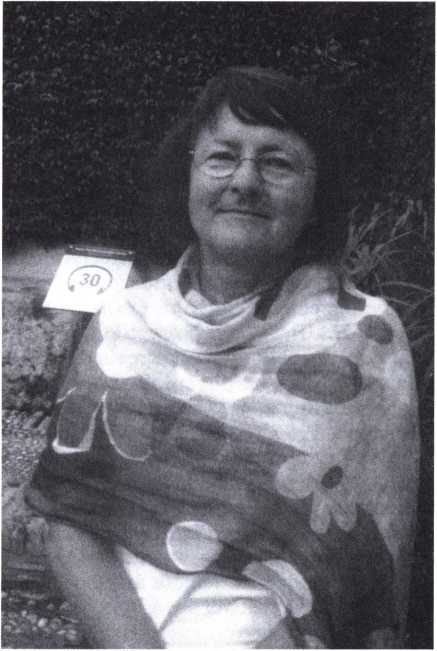 Pani Profesor Elżbiecie Sękowskiej z okazji Jubileuszu
najlepsze życzenia składają i swe prace Jej dedykująprzyjaciele, koledzy, uczniowiePROFESOR ELŻBIETA SĘKOWSKARegionem, z którego pochodzi Pani Profesor Elżbieta Sękowska, jest północne Mazowsze. Bogate dziedzictwo kulturowe tej krainy, a zwłaszcza trójkąta miejscowości: Krasiniec, Krasne i Maków Mazowiecki, w którym upłynęły Jej dzieciństwo i młodość, stało się dla Niej inspiracją do prześledzenia dziejów tych miejsc w aspekcie historycznym i nazewniczym.Najwcześniejsze zainteresowania językoznawcze Profesor Elżbiety Sękowskiej dotyczyły słowotwórstwa synchronicznego oraz - w mniejszym stopniu - diachronicznego. W kręgu tej problematyki powstały6KAROLINA BIELENIN-LENCZOWSKA, MAGDALENA MAJDAKJej prace magisterska i doktorska. Pierwszą z nich pt. Formacje utworzone przyrostkiem -ota w języku polskim napisała pod kierunkiem prof. Mieczysława Szymczaka, doktorat zaś, noszący tytuł Funkcje semantyczno-słowotwórcze przedrostka pod- we współczesnej polszczyźnie, pod kierunkiem prof. Władysława Kupiszewskiego. Zainteresowania słowotwórstwem synchronicznym Jubilatka pogłębiała, uczestnicząc w pracach Zespołu Słowotwórczego, kierowanego przez prof. Jadwigę Puzyninę. Jako jego członek przygotowywała kartotekę do Słownika gniazd słowotwórczych współczesnego języka polskiego.W kolejnych latach Profesor Sękowska zajmowała się problematyką kontaktów językowych, bilingwizmu i interferencji. Badania słowotwórcze współczesnej leksyki polskiej poszerzyła o analizę materiału językowego Polonii. Uczestniczyła w pracach Zespołu Badań Języka Środowisk Polonijnych IJP UW, co pozwoliło Jej zaznajomić się z polskim i zagranicznym dorobkiem w zakresie badań nad kontaktami językowymi i rozpocząć własne poszukiwania w tym zakresie. Wtedy to powstały takie publikacje, jak Słownik wyrazów polonijnych. Zeszyt próbny, Warszawa 1988 (współautorstwo), czy Słownictwo anglopolskie (zakres i zasady opracowania leksykograficznego), Warszawa 1991 (współautorstwo, redakcja). Badania dotyczące języka Polonii Elżbieta Sękowska prowadziła w Polsce i Wielkiej Brytanii, a ich efektem była rozprawa habilitacyjna pt. Język zbiorowości polonijnych w krajach anglojęzycznych. Zagadnienia leksykalno-słowotwórcze, Warszawa 1994. W opracowaniu języka środowisk polonijnych Autorka wykorzystała metody słowotwórstwa synchronicznego, metodę pól leksykalno-semantycznych, w analizach językowych uwzględniła także aspekt socjolingwistyczny. Mechanizmy językowe ukazała na tle historii i przemian polskich grup etnicznych w poszczególnych krajach osiedlenia Polonii, zmiany językowe zaś zostały powiązane z fazami asymilacji i kontaktami kulturowymi między emigrantami a społeczeństwem przyjmującym. To pozwoliło usytuować badania polonijne w szeroko pojętej lingwistyce humanistycznej.Kolejny obszar zainteresowań badawczych Elżbiety Sękowskiej to metodyka nauczania języka polskiego oraz glottodydaktyka. W latach 1978-1980 była Ona lektorką języka polskiego w Katedrze Języków Słowiańskich na Uniwersytecie im. Łomonosowa w Moskwie. Jest również współautorką ważnej pracy pt. Nauka o języku dla polonistów, na potrzeby której napisała trzy rozdziały: Fonetyka z elementami fonologii, Budowa wyrazów oraz Praktyczna stylistyka (wybrane zagadnienia).Zainteresowania naukowe Pani Profesor dotyczą również lingwistyki kulturowej, a szczególnie zmian w słownictwie uwarunkowanych rozwojem kultury materialnej. W latach 1997-2000 brała Ona udział w projekcie badawczym „Słownictwo pism Stefana Żeromskiego”, kierowanym przez prof. K. Handke z Instytutu Slawistyki PAN.PROFESOR ELŻBIETA SĘKOWSKA7W ramach tego przedsięwzięcia opracowała monografię poświęconą kręgowi tematycznemu „dom”. Publikacja składa się z części słownikowej, obejmującej słownictwo pisarza należące do wymienionego kręgu, oraz części interpretacyjnej, w której Autorka wykazała oryginalność słownictwa i słowotwórstwa Żeromskiego. W grupowaniu materiału zastosowano metodę pól leksykalno-semantycznych oraz metodę centrów zainteresowań, analizy wzbogacono semantyką kognitywną.Kolejną, najnowszą inicjatywą naukową Pani Profesor Sękowskiej jest współpraca z zespołem polsko-francuskim (Uniwersytet Warszawski i Uniwersytet Nancy 2). Jej efekt to m.in. opracowanie Słownika pojęć politycznych i społecznych krajów Europy Środkowej i Wschodniej - tematycznego słownika porównawczego leksyki społeczno-politycznej, którego celem jest pokazanie z jednej strony mentalności mieszkańców tej części Europy, a z drugiej ukazanie różnic w doświadczeniu transformacji ustrojowej, znajdujących swe odbicie w języku. Profesor Sękowska była koordynatorką zespołu polskiego w tym projekcie oraz zajmowała się ekscerpcją i analizą materiału z prasy różnych opcji politycznych (od „Trybuny” po „Nasz Dziennik”) z lat 1999-2003.Pani Profesor Sękowska od samego początku swojej kariery naukowej, a więc od ukończenia studiów w roku 1975, związana jest z Wydziałem Polonistyki Uniwersytetu Warszawskiego. Jej aktywność naukowa obejmuje nie tylko imponującą liczbę publikacji, ale również udział w wielu konferencjach naukowych, a także działalność na rzecz Wydziału. Profesor Sękowska wielokrotnie prowadziła wykłady dla studentów polonistyki w Wilnie, Lipsku, Nancy, Berlinie czy Bratysławie. Kilkakrotnie została uhonorowana nagrodą Rektora UW. W latach 1996-1999 była wicedyrektorem Instytutu Języka Polskiego UW, przewodniczyła również Komisji Językoznawczej Wydziału Polonistyki oraz Radzie Naukowej Instytutu Polonistyki Stosowanej UW. Od 2008 r. jest kierownikiem Zakładu Edytorstwa i Stylistyki w Instytucie Polonistyki Stosowanej. Profesor Sękowska zasiada również w Kolegium Redakcyjnym „Poradnika Językowego” oraz Radzie „Kwartalnika Polonicum” i „Studiów Pragmalingwistycznych”.Dorobek naukowy Profesor Sękowskiej jest obszerny. Opublikowała 3 książki (najnowsza nosi tytuł Polska leksyka polityczno-społeczna na przełomie XX i XXI wieku. Słownik, Warszawa 2007), blisko 90 artykułów i rozdziałów w książkach oraz 17 recenzji, jest cenionym redaktorem i współredaktorem (por. Bibliografia w niniejszym zeszycie). Prace Profesor Elżbiety Sękowskiej wskazują na bogactwo zainteresowań (od metodyki przez słowotwórstwo, fonetykę i fonologię, lingwistykę kulturową, leksykografię, zagadnienia języka polityki po badania języka Polonii) i cechujące prawdziwego naukowca poszukiwanie wciąż nowych obszarów badawczych.Ponadto - a może przede wszystkim - Pani Profesor Elżbieta Sękowska jest wspaniałym Człowiekiem, dydaktykiem, promotorem8KAROLINA BIELENIN-LENCZOWSKA, MAGDALENA MAJDAK44 prac magisterskich i trzech doktorskich oraz uznaną recenzentką wielu doktoratów i rozpraw habilitacyjnych. Prowadzi zajęcia ze stylistyki praktycznej, historii języka polskiego, języka polskiego poza granicami kraju, a także seminarium magisterskie dotyczące lingwistyki kulturowej. Swoich studentów zaraża pasją i dociekliwością naukową, ujmuje zaś życzliwością i zaangażowaniem.Z okazji Jubileuszu 35-lecia pracy naukowej w imieniu koleżanek i kolegów z Wydziału Polonistyki UW oraz własnym życzymy Pani Profesor wielu dalszych owocnych lat pracy, uśmiechu, radości i wszystkiego, co w życiu najpiękniejsze.Karolina Bielenin-Lenczowska, Magdalena Majdak(Uniwersytet Warszawski)BIBLIOGRAFIA PRAC PROFESOR
ELŻBIETY SĘKOWSKIEJ1978Opracowanie metodyczne powieści z programu języka polskiego klas V-VIII na przykładzie „Krzyżaków” H. Sienkiewicza, „Materiały metodyczne dla nauczycieli języka polskiego w klasach V-VIII”, rocznik XXIV, Kielce 1978/1979, s. 17-24.[recenzja] J. Kulpa, W. Pasterniak, Metodyka nauczania języka polskiego w klasach V-VIII, Warszawa 1977, „Polonistyka” 1978, nr 4, s. 277-280.1981Z zagadnień słowotwórstwa technicznej odmiany polszczyzny. Terminy z przedrostkiem pod-, „Prasa Techniczna” 1981, nr 4, s. 26-28.Z zagadnień słowotwórstwa technicznej odmiany polszczyzny. Formacje sufiksalne utworzone od podstaw zawierających przedrostek pod-, „Prasa Techniczna” 1981, nr 5, s. 22-25.1982Etymologia i dzieje kilku nazw miejscowych z rdzeniem kras-, „Prace Filologiczne”, t. XXXI, Warszawa 1982, s. 127-133.Z badań nad funkcjami przedrostków czasownikowych, [w:] Język, teoria - dydaktyka. Materiały V Konferencji Młodych Językoznawców-Dydaktyków, Kielce 1982, s. 96-102.Zagadnienia poprawności językowej w programie nauki o języku w klasach IV-V, „Materiały metodyczne dla nauczycieli języka polskiego w klasach V-VIII”, rocznik XXVIII, Kielce 1982/1983, s. 54-60.[recenzja] Z.N. Striekałowa, Morfołogija głagolnogo wida w sowriemiennom polskim literaturnom jazykie, Moskwa 1979, „Poradnik Językowy” 1982, z. 8, s. 575-579.[sprawozdanie] Lektorat języka polskiego w Katedrze Języków Słowiańskich w Uniwersytecie im. Łomonosowa w Moskwie, „Poradnik Językowy” 1982, z. 1, s. 50-53.1983Funkcje semantyczno-słowotwórcze przedrostka pod- w prefiksalnych derywatach czasownikowych, „Poradnik Językowy” 1983, z. 3, s. 173-182.10MAGDALENA MAJDAK1984Kategoria rodzaju w języku polskim, „Oświata i Wychowanie” 1984, nr 16,s.	57-60.rozdz. Słowotwórstwo, [w:] Metodyka nauczania języka polskiego. Wybór prac, red. J. Podracki, Warszawa 1984, s. 115-183.1985Funkcje prefiksu pod- w formacjach czasownikowych, „Poradnik Językowy” 1985, z. 9-10, s. 601-611.1986O motywacji synchronicznej i genezie abstrakcyjnych czasowników z morfemem pod-, „Slavia Occidentalis” 1986, t. 43, s. 175-18-3.Kim był podkomorzy? Analiza znaczeniowa i formalna nazw urzędników staropolskich, „Poradnik Językowy” 1986, z. 4, s. 247-252.Współczesne kierunki lingwistyczne, „Język Polski w Szkole IV-VIII”, rocznik XXXII, Kielce 1986/1987, cz. I, z. 3, s. 268-273; cz. II, z. 4, s. 397-403.Funkcje semantyczno-słowotwórcze przedrostka pod- we współczesnej polszczyźnie, [w:] „Studia Językoznawcze. Streszczenia prac doktorskich”,t.	IX, Wrocław 1986, s. 101-141.[recenzja] M. Marcjanik, Czasowniki modalno-kauzatywne we współczesnej polszczyźnie, Zielona Góra 1980, „Poradnik Językowy” 1986, z. 2, s. 132-135.[recenzja] S. Dubisz, Stylizacja gwarowa w polskiej prozie trzydziestolecia powojennego. (Nurt ludowy w latach 1945-1975), Wrocław 1986, „Poradnik Językowy” 1988, z. 4, s. 298-301.1987Nazwy urzędów w „Panu Tadeuszu” A. Mickiewicza, „Polonistyka” 1987, nr 7, s. 534-538.Słowotwórstwo wyrazów polonijnych na tle sposobów adaptacji leksemów obcego pochodzenia w dialekcie polonijnym, „Poradnik Językowy” 1987, z. 1, s. 54-60.rozdz. Fonetyka z elementami fonologii, ortofonia, ortografia, [w:] Dydaktyka nauki o języku. Wybór prac, red. J. Podracki, Warszawa 1987, s. 11-74.1988Analiza formacji rzeczownikowych i przymiotnikowych z formantem pod-, „Prace Filologiczne”, t. XXXIV, Warszawa 1988, s. 25-37.Wpływy angielskie w polszczyźnie dziewiętnastowiecznych pamiętników z pobytu w Australii, „Poradnik Językowy” 1988, z. 9-10, s. 682-687.[współaut. W. Decyk, S. Dubisz, A. Markowski, A. Nagórko] Słownik wyrazów polonijnych. Zeszyt próbny, Warszawa 1988.1989Pamiętniki misjonarzy jako świadectwo kształtowania się dialektu polonijnego w USA, „Poradnik Językowy” 1989, z. 5, s. 338-340.BIBLIOGRAFIA PRAC PROFESOR ELŻBIETY SĘKOWSKIEJ11Periodyki Polskiej Macierzy Szkolnej w Londynie, „Poradnik Językowy” 1989, z. 9-10, s. 662-665.[recenzja] Język - doświadczenie a teoria, red. J. Sierociuk, Lublin 1987, „Poradnik Językowy” 1989, z. 1, s. 61-62.[recenzja] S. Bąba, Twardy orzech do zgryzienia, czyli o poprawności frazeologicznej, Poznań 1986, „Polonistyka” 1989, nr 8, s. 632-634.1990[współaut. S. Dubisz] Typy jednostek leksykalnych w socjolektach polonijnych (próba definicji i klasyfikacji), [w:] Język polski w świecie, zbiór studiów, red. W. Miodunka, Warszawa-Kraków 1990, s. 217-233.Podręczniki i periodyki Polskiej Macierzy Szkolnej w Londynie (analiza wybranych edycji), „Polonistyka” 1990, nr 4, s. 213-218.Metody asymilacji leksemów angielskich w dialektach Polonii brytyjskiej i amerykańskiej, „Poradnik Językowy” 1990, z. 7, s. 496-503.1991Nazwiska hiszpańskie w języku polskim - zagadnienia adaptacji, „Prace Filologiczne”, t. XXXVI, Warszawa 1991, s. 329-335.Socjalne warianty języka Polonii w Wielkiej Brytanii, [w:j Wariancja w języku, III Opolskie Spotkania Językoznawcze 1989, red. S. Gajda, Opole 1991, s. 115-119.rozdz. Budowa wyrazów, [w:] Nauka o języku. Wybrane zagadnienia, red. S. Dubisz, Warszawa 1991, s. 69-87.[współaut. D. Adamiec, W. Decyk-Zięba, S. Dubisz, H. Karaś] Słownictwo anglopolskie (zakres i zasady opracowania leksykograficznego) [red.], Warszawa 1991.[recenzja] Język polski dla obcokrajowców. Kurs wstępny i kurs podstawowy, red. I. Bogaczowa, Wrocław 1989, „Poradnik Językowy” 1991, z. 3-4, s. 133-135.1992Kontakt językowy a kontakt kulturowy (na przykładzie słownictwa Polonii angielskiej i amerykańskiej), [w:] Kontakty języka polskiego z innymi językami na tle kontaktów kulturowych, „Język a Kultura”, t. 7, red. J. Mackiewicz i J. Siatkowski, Wrocław 1992, s. 103-110.Problemy klasyfikacji jednostek leksykalnych w dialektach polonijnych, „Poradnik Językowy” 1992, z. 6, s. 421-431.[recenzja] M.T. Michalewska, Polszczyzna osób bilingwalnych w Zagłębiu Ruhry w sytuacji oficjalnej, Kraków 1991, „Poradnik Językowy” 1992, z. 4, s. 305-308.1993Zmiany językowe jako wyznacznik stopnia zasymilowania pokoleń polonijnych, „Przegląd Humanistyczny” 1993, nr 1, s. 137-145.Funkcjonowanie nowszych zapożyczeń angielskich we współczesnej polszczyźnie. Wybrane zagadnienia, „Poradnik Językowy” 1993, z. 5, s. 242-248.12MAGDALENA MAJDAK[recenzja] H. Jadacka, Aktywność słowotwórcza polskich rzeczowników niemotywowanych (na materiale gniazdowym), Warszawa 1991, „Poradnik Językowy” 1993, z. 1-2, s. 59-62.1994Metodologiczne problemy opisu słownictwa polonijnego, [w:] Granice i pogranicza. Język i historia. Materiały międzynarodowej konferencji naukowej, red. S. Dubisz i A. Nagórko, Warszawa 1994, s. 171-179.Opozycja „swoi - obcy” w języku Polonii w Wielkiej Brytanii, [w:] Przemiany współczesnej polszczyzny. Materiały konferencji naukowej, red. S. Gajda i Z. Adamiszyn, Opole 1994, s. 153-158.Wyrazy obce w Suplemencie do Słownika języka polskiego PWN, [w:] Polszczyzna a/i Polacy u schyłku XX wieku, zbiór studiów, red. K. Handke i H. Dalewska-Greń, Warszawa 1994, s. 397-400.rozdz. Budowa wyrazów (rozszerzony w stosunku do poprzedniego wydania), [w:] Nauka o języku dla polonistów, red. S. Dubisz, Warszawa 1994, s. 86-111.Język zbiorowości polonijnych w krajach anglojęzycznych. Zagadnienia leksykalno-słowotwórcze, Warszawa 1994.1995Status dialektu polonijnego wobec polszczyzny ogólnej, „Poradnik Językowy” 1995, z. 3, s. 13-23.[współaut. S. Dubisz] Słownik wyrazów polonijnych - próba nowego typu opracowania leksykograficznego, [w:] Kultura, język, edukacja, t. 1, red. R. Mrózek, Prace Naukowe UŚ w Katowicach nr 1518, Katowice 1995, s. 133-147.[recenzja] A. Żukowski, W kraju złota i diamentów. Polacy w Afryce Południowej XVI-XX w., Warszawa 1994, „Etnografia Polska” 1995, z. 1-2, s. 270-274.1996Świadomość językowa - kompetencja - dydaktyka. Materiały ogólnopolskiej konferencji „Z badań nad kompetencją i świadomością językową dzieci i młodzieży” [red.], Warszawa 1996.Sprawność językowa przedstawicieli Polonii w RPA (na podstawie nagrań idiolektów), „Prace Filologiczne”, t. XL, Warszawa 1996, s. 229-236.Słownictwo związane z „dworem” i „budynkami gospodarczymi” na podstawie inwentarzy dóbr ziemskich (XVII w.), „Poradnik Językowy” 1996, z. 9, s. 13-19.rozdz. Fonetyka z elementami fonologii; Budowa wyrazów, [w:] Nauka o języku dla polonistów, red. S. Dubisz, wyd. II zmienione i rozszerzone, Warszawa 1996, s. 101-143; s. 144-175.1997Postawy Polonii angielskiej wobec wartości kulturowych, [w:] „Studia Pragmalingwistyczne”, red. J. Porayski-Pomsta, H. Zgółkowa, Warszawa 1997, s. 114-132.BIBLIOGRAFIA PRAC PROFESOR ELŻBIETY SĘKOWSKIEJ13Etykieta językowa osób polilingwalnych, [w:] Język polski w kraju i za granicą. Materiały Międzynarodowej Konferencji Naukowej Polonistów, Warszawa 14-16 września 1995, red. B. Janowska i J. Porayski-Pomsta, Warszawas. 117-123.Polska grupa etniczna w Wielkiej Brytanii i jej język, Polszczyzna Polonii w Szwecji, Australia - zbiorowość polonijna i jej język, [w:] Język polski poza granicami kraju, red. S. Dubisz, Opole 1997, s. 162-173; s. 196-202; s. 293-299.Domy Sarmatów - słownictwo związane z urządzeniem wnętrz (XVII w.), „Poradnik Językowy” 1997, z. 3, s. 44-53.1998Nazwy środków czynności w dobie średniopolskiej na podstawie inwentarzy, [w:] „Studia Językoznawcze”, red. W. Kupiszewski, Kielce-Warszawas. 67-74.Umiejętności językowe i identyfikacja etniczna na przykładzie wileńskich rodzin etnicznie mieszanych, „Przegląd Polonijny” 1998, z. 1, s. 123-131.[recenzja] J. Kobylińska, Świat językowy Władysława Orkana. Słowa i stereotypy, Kraków 1997, „Poradnik Językowy” 1998, z. 3, s. 48-51.1999O równowagę między diachronią a synchronią w nauce o języku w szkole, [w:] Synchronia - diachronia. Materiały z konferencji „Problematyka historycznojęzykowa we współczesnym polskim językoznawstwie i jej miejsce w dydaktyce”, red. M. Wojtyła-Świerzowska, Kielce 1999, s. 145-152.Obraz domu i sąsiedztwa w „Panu Tadeuszu”, [w:] Mickiewicz i Kresy. Rozprawy przedstawione na międzynarodowej sesji naukowej w Krakowie 4-6 grudnia 1997, red. Z. Kurzowa i Z. Cygal-Krupowa, Kraków 1999, s. 88-100.Językowy obraz ciała w prasie ostatnich lat, [w:] Polszczyzna w komunikowaniu publicznym. Prace poświęcone Profesor Halinie Satkiewicz z okazji jubileuszu Jej i Jej Zakładu, red. W. Gruszczyński, J. Bralczyk, G. Majkowska, Warszawa 1999, s. 69-77.rozdz. Praktyczna stylistyka (wybrane zagadnienia), [w:] Nauka o języku dla polonistów, red. S. Dubisz, wyd. III zmienione i rozszerzone, Warszawas. 412-448.2000[współaut. A. Mikołajczuk] Analiza i ocena wybranych programów nauczania języka polskiego w gimnazjum (ze szczególnym uwzględnieniem zagadnień z zakresu kształcenia językowego), „Poradnik Językowy” 2000, z. 5, s. 19-38.Nurt antropologiczno-kulturowy we współczesnym polskim językoznawstwie, „Poradnik Językowy” 2000, z. 6, s. 11-20.Stylistyczne wykładniki motywu domu w „Rodzinie Połanieckich” Henryka Sienkiewicza, „Prace Filologiczne”, t. XLV, Warszawa 2000, s. 529-532.Słownik stereotypów i symboli ludowych - głos w dyskusji na posiedzeniu Komisji Folklorystycznej Komitetu Nauk o Literaturze PAN, „Literatura Ludowa” 2000, nr 1, s. 44-46.14MAGDALENA MAJDAK2001Paradoksy listu na przykładzie listów emigrantów polskich ze Stanów Zjednoczonych 1890-1891, [w:] Studia językoznawcze. Dar przyjaciół i uczniów dla Zofii Kurzowej, red. Z. Cygal-Krupowa, Kraków 2001, s. 287-293.[recenzja] Język a tożsamość na pograniczu kultur, red. E. Smułkowa i A. Engelking, Prace Katedry Kultury Białoruskiej Uniwersytetu w Białymstoku, t. 1, Białystok 2000, „Przegląd Humanistyczny” 2001, nr 2, s. 107-110.[recenzja] Z. Kurzowa, Ilustrowany słownik podstawowy języka polskiego, Kraków 1999, „Poradnik Językowy” 2001, s. 58-62.2002Słownictwo pism Stefana Żeromskiego, t. 3. DOM, Kraków 2002.Kompetencja studentów polonistyki w zakresie gatunków publicystycznych, [w:] „Studia Pragmalingwistyczne” 3, Czynności tworzenia i rozumienia wypowiedzi, red. J. Porayski-Pomsta, Warszawa 2002, s. 36-41.O	języku prac pisemnych studentów polonistyki, [w:] W kręgu zagadnień dydaktyki języka i literatury polskiej. Księga jubileuszowa dedykowana Profesorowi Edwardowi Polańskiemu, red. H. Synowiec, Katowice 2002, s. 531-537.Językowe środki wyrażania ocen w filmowych recenzjach prasowych, „Poradnik Językowy” 2002, z. 7, s. 50-61.2003Wizerunki i funkcje dworu w prozie Stefana Żeromskiego (perspektywa językoznawcza), [w:] Klucze do Żeromskiego, red. K. Stępnik, Lublin 2003, s. 219-228.Horyzont polityczny współczesnych Polaków, „Poradnik Językowy” 2003, z. 4, s. 3-15.L’horizon politique des Polonais de nos jours, [w:] „Linguistique et politique”, Cahiers n 1 et 2/2003, s. 223-242.[recenzja] M. Zaśko-Zielińska, Przez okno świadomości. Gatunki mowy w świadomości użytkowników języka, Wrocław 2002, „Poradnik Językowy” 2003, z. 3, s. 60-63.[recenzja] Słownik pojęć i tekstów kultury, red. E. Szczęsna, Warszawa 2002, „Poradnik Językowy” 2003, z. 8, s. 63-66.[recenzja] W.T. Miodunka, Bilingwizm polsko-portugalski w Brazylii. W stronę lingwistyki humanistycznej, Kraków 2003, „Przegląd Humanistyczny” 2003, nr 6, s. 193-196.2004Język - polityka - społeczeństwo. Słownik pojęć politycznych i społecznych krajów Europy Środkowej i Wschodniej [współred. S. Dubisz, J. Porayski-Pomsta], Warszawa 2004.Wybrane problemy opisu polskiego słownictwa dotyczącego pojęć polityczno-społecznych, [w:] Język - polityka - społeczeństwo. Słownik pojęć politycznych i społecznych krajów Europy Środkowej i Wschodniej [współred. S. Dubisz, J. Porayski-Pomsta], Warszawa 2004, s. 63-74.BIBLIOGRAFIA PRAC PROFESOR ELŻBIETY SĘKOWSKIEJ15Zabytek leksykograficzny z I połowy XVII wieku, [w:] Zamknięte w języku. Studia językoznawcze, red. H. Karaś, Warszawa 2004, s. 80-84.2005[współaut. S. Dubisz i J. Porayski-Pomsta] Leksykalny kod polityczny we współczesnej komunikacji językowej, [w:] Polska polityka komunikacyjnojęzykowa wobec wyzwań XXI wieku, red. S. Gajda, A. Markowski, J. Porayski-Pomsta, Warszawa 2005, s. 151-165.L’interprétation de quelques notions socio-politiques dans le discours politique polonais à la charnière des siècles: demokracja (démocratie), liberalizm (libéralisme), populizm (populisme), [w:] Langues et sociétés de l’Europe moderne, red. D. Bartol, H.-C. Gregoire, Cahiers n 3 et 4/2005 (vol. II), s. 325-338.Pole leksykalne <polityki> - stan we współczesnej polszczyźnie, „Poradnik Językowy” 2005, z. 7, s. 32-41; w wersji skróconej [w:] Interkulturalis kommunikacio: nyelvi es kulturalis sokszinuseg Europaban, Budapeszt 2006, s. 162-167.Konceptualizacja pojęcia <domu> w „Przedwiośniu” Stefana Żeromskiego, [w:] Światy Stefana Żeromskiego. Studia, red. M.J. Olszewska i G.P. Bąbiak, Warszawa 2005, s. 511-521.2006Naukowe a potoczne rozumienie pojęcia feminizm’, [w:] Czynić słowami. Studia ofiarowane Krystynie Długosz-Kurczabowej, red. H. Karaś, Warszawa 2006, s. 290-294.Historyczno-kulturowy aspekt frazeologii, [w:] Na chwałę i pożytek nasz wzajemny. Złoty jubileusz Polonicum, red. E. Rohozińska, M. Skura, A. Piasecka, Warszawa 2006, s. 303-309.Od dworu do mieszkania w stylu feng shui. Zmiany językowych sposobów opisu mieszkania i jego urządzenia, [w:] Retoryka codzienności. Zwyczaje językowe współczesnych Polaków, red. M. Marcjanik, Warszawa 2006, s. 121-132.Język artystyczny Stefana Żeromskiego - przegląd wybranych środków stylistycznych, [w:] 80. vyrocie polonistiky na Univerzite Komenskeho v Bratislave. Zbornik prispevkov, Bratislava 2006, s. 144-152.Charakterystyka dyskursu politycznego na przełomie XX i XXI wieku, „Poradnik Językowy” 2006, z. 3, s. 8-28.Opis leksykograficzny słownictwa politycznego na podstawie słowników ogólnych polszczyzny z XIX i XX wieku, „Prace Filologiczne”, t. LI, Warszawa 2006, s. 403-411.Z zagadnień dyskursu politycznego - zjawiska metatekstowe, [w:] Wokół polszczyzny dawnej i obecnej, red. B. Nowowiejski, Białystok 2006, s. 313-321.2007Polska leksyka polityczno-społeczna na przełomie XX i XXI wieku. Słownik, Warszawa 2007.16MAGDALENA MAJDAKLingwistyka a polityka. Słownik pojęć politycznych i społecznych krajów Europy Środkowej i Wschodniej [współred. S. Dubisz i J. Porayski-Pomsta], Warszawa 2007.Metodologiczne problemy opisu słownictwa społeczno-politycznego w polszczyźnie XX i XXI wieku, [w:] Lingwistyka a polityka. Słownik pojęć politycznych i społecznych krajów Europy Środkowej i Wschodniej [współred. S. Dubisz i J. Porayski-Pomsta], Warszawa 2007, s. 45-53.Wpływ języka angielskiego na słownictwo polszczyzny ogólnej, „Poradnik Językowy” 2007, z. 5, s. 44-53.Rola języka polskiego w życiu emigrantów w Wielkiej Brytanii, [w:] Język polski jako narzędzie komunikacji we współczesnym świecie, red. J. Mazur i M. Rzeszutko-Iwan, Lublin 2007, s. 225-232.[recenzja] Język - wartości - polityka. Zmiany rozumienia nazw wartości w okresie transformacji ustrojowej w Polsce. Raport z badań empirycznych, red. J. Bartmiński, Lublin 2006, „Poradnik Językowy” 2007, z. 6, s. 85-89.Obrazy miast europejskich utrwalone w Dyjariuszu podróży hiszpańskiej... (1768) Juwenalisa Charkiewicza, „Prace Filologiczne”, t. LIII, Warszawa 2007, s. 513-519.2008Wpływ języka angielskiego na rozwój zasobu leksykalnego polszczyzny, [w:] Wielojęzyczność. Kontakty językowe w rozwoju kultur słowiańskich, red. S. Dubisz i I. Stąpor, Pułtusk 2008, s. 389-405.O Słowniku pojęć politycznych i społecznych krajów Europy Środkowej i Wschodniej, [w:] Polska polityka językowa w Unii Europejskiej, red. J. Warchala i D. Krzyżyk, Katowice 2008, s. 289-306.Narodowość i/a europejskość w polskim dyskursie publicznym, [w:] Tożsamość na styku kultur. Zbiór studiów, red. I. Masojć i R. Naruniec, Wilno 2008, s. 15-24.Nowa polska emigracja w Wielkiej Brytanii w świetle badań i opinii, „Kwartalnik Polonicum” 2008, nr 6, s. 2-11.Badania języka polskiego poza granicami kraju - przegląd zagadnień, „Poradnik Językowy” 2008, z. 7, s. 23-37.Polskość i/a europejskość w dyskursie publicznym, „Poradnik Językowy” 2008, z. 8, s. 3-15.Metodołogiczeskije problemy opisania obszczestwienno-politiczeskoj leksiki polskogo jazyka XX-XXI w., „Politiczeskaja Lingwistika”, Jekaterinburg (2)25’2008, s. 93-98.2009Co mówią o języku ojczystym i tożsamości narodowej prace polonistów wileńskich, „Poradnik Językowy” 2009, z. 2, s. 5-15.Badania nad językiem i stylem pisarzy Oświecenia - główne kierunki w ostatnim dwudziestoleciu XX wieku, „Poradnik Językowy” 2009, z. 7, s. 88-98.BIBLIOGRAFIA PRAC PROFESOR ELŻBIETY SĘKOWSKIEJ17Modyfikacje znaczenia leksemu wolność w świetle danych leksykograficznych [w druku].Z badań nad najnowszym słownictwem społeczno-politycznym, „Zielonogórskie seminaria językoznawcze 2006-2007”, red. M. Hawrysz, Zielona Góra [w druku].Opracowała Magdalena Majdak (Uniwersytet Warszawski)ARTYKUŁYIROZPRAWYBogdan Walczak(Uniwersytet im. Adama Mickiewicza, Poznań)CYPRIAN KAMIL NORWID O JĘZYKU POLSKIMBył chyba najbardziej intrygującym poetą XIX w. Talentem poetyckim ustępował Mickiewiczowi czy Słowackiemu. Głębią myśli, ostrością i precyzją sformułowań, oryginalnością i nowoczesnością poglądów i idei - nierzadko ich przerastał. Pozostawił po sobie - jako językoznawca jestem skłonny upatrywać wymiernego wskaźnika siły oddziaływania myśliciela czy poety w jego wkładzie do ojczystego języka - szereg utartych fraz typu skrzydlatych słów, które żyć będą wiecznie, gdyż idei, które wyrażają, nikt już pewnie lepiej nie sformułuje:Ojczyzna jest to wielki - zbiorowy - Obowiązek (303)1.Jesteśmy żadnym społeczeństwem. Jesteśmy wielkim sztandarem narodowym (305).Nie umiemy się różnić pięknie i mocno (305) itd.Przy okazji prób narodowego rachunku sumienia niezmiennie powraca pytanie:Czy ten ptak kala gniazdo, co je kala,Czy ten, co mówić o tym nie pozwala? (303).Równie aktualna wydaje się opinia o Polsce: „Kraj! - gdzie każdy - czyn za wcześnie wschodzi,/ Ale książka - każda... za późno!” (303) (widocznie ta sprawa leżała Norwidowi głęboko na sercu, skoro do niej wrócił w jednym z listów:Oto i cały r r r u c h umysłowy w narodzie [...], w którym za to się krew leje, za to tylko, że od lat stu każdy czyn za wcześnie, a każda książka za późno wychodziła i wychodzi (9/630: 330)2.1	Skrzydlate słowa Norwida cytuję za zbiorem: H. Markiewicz, A. Romanowski, Skrzydlate słowa. Wielki słownik cytatów polskich i obcych, wyd. nowe, poprawione i znacznie rozszerzone, Kraków 2005. Przykłady lokalizuję bezpośrednio w tekście niniejszego szkicu, podając w nawiasie numer strony w zbiorze Markiewicza i Romanowskiego.2	Cytaty z listów Norwida według wydania: C. Norwid, Pisma wszystkie, zebrał, tekst ustalił i uwagami krytycznymi opatrzył J.W. Gomulicki, t. 8-10: Listy, Warszawa 1971. Cytaty lokalizuję bezpośrednio w tekście niniejszegoCYPRIAN KAMIL NORWID O JĘZYKU POLSKIM19Przejdźmy już jednak do wypowiedzi poety o polszczyźnie. Jako językoznawca i popularyzator kultury języka nadużywałem zapewne nieraz jako motta słynnego czterowiersza:Ponad wszystkie wasze uroki,Ty! Poezjo, i ty Wymowo,Jeden - wiecznie będzie wysoki:Odpowiednie dać rzeczy - słowo! (304).Przekonany o nieskuteczności prawnej ochrony języka (każdy zainteresowany tą sprawą widzi, że ustawa o ochronie języka polskiego niczego w tym względzie nie załatwiła, gdyż miłości cło języka ojczystego i troski o niego nie można zadekretować* 3), chylę czoła przed przenikliwością poety, który wiedział, że „Nie miecz, nie tarcz bronią Języka,/ Lecz - arcydzieła!” (303).Choć równocześnie - jako językoznawca - nieraz mógłbym się poczuć dotknięty słowami Cypriana Kamila, na przykład z listu do Juliana Fontany:(...) powołaniem stanowczym arcydzieł jest być nieustannie ponad - gramatycznymi, i takimi przeto były, są i będą we wszystkich językach i we wszystkich całego świata literaturach. Gdyby nie takimi były? - zakrzepłoby wszelkie obcowanie żywiołów ducha i sił. I byłaby mowa arcykrystaliczną zamarzłą sadzawką (9/526: 209).Jest tak, gdyż nad gramatyką jest logika, a przede wszystkim intuicja artysty:Jeszcze się nikomu nie śniło o gramatyce, kiedy już były arcydzieła - HOMER BYŁ!!! (9/526: 209).Na pozór wygląda to na lekceważenie gramatyki, ale w istocie jest tylko trafnym sądem o kreacyjnym charakterze użycia języka, z którym się zgodzi każdy współczesny lingwista. Lekceważąco wypowiadał się Norwid (tu i nieraz jeszcze) o normatywnych założeniach (pozbawionych jeszcze wtedy naukowych podstaw) ówczesnej gramatyki szkolnej. Do naukowej filologii i lingwistyki odnosił się poeta z szacunkiem, sam zresztą uważając się za filologa i językoznawcę4.szkicu (w nawiasie pierwsza liczba oznacza tom, druga, po kresce łamanej, numer listu, trzecia, po dwukropku, stronę).3	Warto zauważyć, że jedna z najbardziej restrykcyjnych ustaw w tym względzie, francuska, też nie zapobiegła rozprzestrzenianiu się we Francji angielskich wpływów językowych, których skutek bywa symbolicznie określany mianem franglais. Zob. na ten temat: B. Walczak, Aperçu sur la culture de la langue en Pologne, [w:] Europäische Sprachkultur und Sprachpflege, hrsg. A. Greule und F. Lebsanft, Tübingen 1998, s. 153-167, i idem, Czy językowi polskiemu coś zagraża?, [w:] Współczesna polszczyzna. Stan - Perspektywy - Zagrożenia, red. Z. Cygal-Krupa, Kraków-Tarnów 2008, s. 15-24.4	Zob. na ten temat T. Lewaszkiewicz, B. Walczak, H. Zgółkowa, Cyprian Kamil Norwid jako lingwista i filolog, „Studia Polonistyczne” XI/XII, 1984, s. 165-204.20BOGDAN WALCZAKToteż w wielu kwestiach trzeba mu przyznać rację. Tak jest w wypadku puryzmu poznańskiego lat 40. XIX w. Sprawa ta poróżniła poetę z poznańskimi filozofami i literatami. Pisał bowiem Norwid:[...] był czas puryzmu - polskiego w Poznańskiem i Trentowski, Libelt etc. życzyli sobie u-polszczyć (nominalnie) wszystko - - Wyraz „apogryf ” wytłumaczono na „podrzutek”, wyraz „spontanéité” na „samo-wierzgnięcie” - była kwestia wielka o „m a r g i n e s ”, jak? takowy czysto po polsku zwać się miał. [...] Dodać trzeba, iż mniemano w on czas, że skoro wszystkie wyrazy tak spolszczą się, powstanie Kochana Ojczyzna ! (10/832: 15).Norwid był zdeklarowanym przeciwnikiem puryzmu językowego i wytoczył przeciw niemu wszystkie argumenty, które do dziś się przywołuje w dyskusjach kulturalnojęzykowych:Jak historia historią, żadnego Języka nigdy nie było, który by bez obcowania z drugim dawał żywotne następstwa (10/831: 14).Zwraca uwagę na rolę zapożyczeń z języków - narzędzi wyższej kultury:[...] purytanizm - języka à tout prix uważam za rzecz śmiertelną. Wolę hellenizmy i latynizmy niż purytanizm słowiański, na którym ażeby się ograniczyć, należałoby pierw z filozofią, z fizjologią, z historią i z polityką zerwać zupełnie, dlatego iż słów ku temu swojskich nie ma. [...]. Byłoby to ducha dla wokabuł poświęcić (9/434: 95)5.W innym miejscu dodatkowo uzasadnia swoje stanowisko:U narodów zapóźnionych zawsze od czasu do czasu muszą być naleciałości, z tej przyczyny, iż gdyby publicysta czekał, aż spolszczenie wyrazów uskuteczni się, nie mógłby on spółcześnie idącemu biegowi rzeczy wydążyć, i można by tylko bardzo czysto po polsku to jedno wyrażać, że się jest we wszystkim zapóźnionym, i bardzo czysto być jawnym nieukiem i zuchwalcem (10/833: 17).Dodajmy na marginesie, że w wielu listach Norwida dochodzi do głosu przekonanie poety o sui generis anachronizmie współczesnej mu polszczyzny. Ubolewa on nad tym, że już w jego czasach zdradzała ona pewnego rodzaju zapóźnienie w zakresie pojęciowego i językowego ujmowania i porządkowania rzeczywistości życia zbiorowego:Polska, przez kilkadziesiąt lat demokratyzując, nie postarała się sama z siebie swojskich wyrobić kształtów słowa i obyczajów, odpowiednich warunkom współczesnym! [...] Przebaczyć to Moskalom5	Ostatnio rolę tego czynnika akcentuje Tadeusz Lewaszkiewicz - zob. T. Lewaszkiewicz, Rola kontaktów językowych we wstępnym okresie kształtowania się słowiańskich języków literackich (na tle ogólniejszym), [w:] Z polskich studiów slawistycznych, Seria VIII: Językoznawstwo, Warszawa 1992, s. 117-122; idem, Rola przekładów Biblii w formowaniu języków literackich europejskiego kręgu kulturowego, [w:] Biblia a kultura Europy, red. M. Kamińskia i E. Małek, t. I, Łódź 1992, s. 232-248 i idem, O potrzebie nowego spojrzenia na genezę polskiego języka literackiego (z uwzględnieniem tła ogólnoeuropejskiego), [w:] Studia historycznojęzykowe I, red. M. Kucała i Z. Krążyńska, Kraków 1994, s. 213-220.CYPRIAN KAMIL NORWID O JĘZYKU POLSKIM21bardzo łatwo, z powodu iż oni wszystko od ludów obcych biorą - mniej łacno nam, których język [...] wszelako tak tępo rozwija się i szerzy, tak dalece, iż doprawdy że jedynie średniowiecznym swobodnie określać myśl podobna. Zaś współczesnego wcale nie ma. La langue moderne en Pologne est inconnue! (8/506: 178-179)6.Trafnie dostrzega Norwid pozajęzykowe skutki puryzmu (puryści, czyniąc z języka, narzędzia kultury narodowej, oblężoną twierdzę, krępują w ogóle rozwój umysłowy społeczeństwa: „Jedną rzecz wiem na pewno, to jest, że Naród, który Języka swego broni, nie jest w stanie książki jednej wydrukować” (9/547: 245)) i jego pseudopatriotyczne uwikłania:Dziś przesyłają mnie odezwę do pressy polskiej o czystość Języka narodowego. Dawno podobnego połączenia nieuctwa z patriotyzmem nie widziałem! (10/831: 14).Ludzie, którzy nie chcąc się uczyć, chcą wszystko rozumieć, kończą na tym: iż życzą sobie, aby wszystko z-gminnić i z-gminnienie zowią s polszczeniem. [...] wyraz grecko-rzymski Ideał nie da się wytłumaczyć na Barszcz ani na Ogórek kwaśny, [...] do Ideału podnosi się, nie zaś takowy zniża do siebie (10/833: 15-17).Ucieka się też poeta do przykładów z innych języków:Angielski język gdyby się oczyścił z żywiołów obcych, to nie można by tym językiem nie tylko w parlamencie, ale nawet w podrzędnych przedmiotach rozmówić się. Czeski zaś jest bardzo czysty, ale właśnie dlatego umarły, że taki czysty! (9/467: 131).w innym miejscu:Naród angielski mówi językiem, w którym jest kilkadziesiąt angielskich słów... ale jest żywy i angielski!!! Naród czeski mówi czysto po czesku, ale jest zaschłym egzemplarzem umarłej rośliny - jest kałamarz! (9/434: 95).Sięga też poeta po argument z historii języka polskiego:Jagiełło był barbarzyniec taki nieledwie jak Mikołaj. [...] mówił jakimś językiem żadnego związku z językiem polskim nie mającym !7 - ale wtedy [...] myśleliśmy, że narodowość zależy na sile apropriacji, nie zaś na sile wyłączności purytańskiej (9/467: 132).Tę wnikliwą uwagę o roli zdolności asymilacji elementów obcych, owej „sile apropriacyjnej”, rozwija poeta szerzej:Narodowość nie jest wyłączność, ale jest to siła przywłaszczenia sobie tego wszystkiego, co do postępowego rozwinięcia żywiołów własnych potrzebne i konieczne jest. [...). Kto patriotyzm zamieni na wyłączność [...] ten musi koniecznie6	W moim przekonaniu skutki tego zapóźnienia widoczne są do dziś, zob. na ten temat B. Walczak, Nowy język. O znaczeniu „Solidarności” w dziejach polszczyzny, „Przegląd Wielkopolski” XIX, 2005, nr 3-4 (69-70), s. 5-10.7	Tu oczywiście Norwid się myli: Jagiełło mówił po litewsku (a więc językiem z grupy bałtyckiej, najbliższej grupie słowiańskiej w ramach rodziny indoeuropejskiej) i po rusku (a więc językiem bardzo blisko spokrewnionym z polszczyzną).22BOGDAN WALCZAKz ojczyzny zrobić sektę i skończyć fanatyzmem!! - oto CO SIĘ DZIŚ DZIEJE! (9/467: 131).A przecież nie tak ongi bywało:Mówiono [...] po łacinie, po włosku i po hiszpańsku8 w epokach najwięcej narodowych - polskich! - ale to nie była sekta: był to naród! (9/467: 132).Wiązał Norwid puryzm językowy z innymi przejawami ksenofobii narodowej, religijnej i kulturowej:Ważne i ciekawe dla Polaków pytanie: czemu purytanizm nawet w religii jest herezją ???... Nawet w religii purytanizm doprowadziłby zawsze albo do żydostwa, albo do archeologii i skończyłoby się na tym, że Kościół byłoby to muzeum starożytności! (9/467: 131).Więc raz jeszcze wrócił do krytyki purystów poznańskich lat 40. (najbardziej oberwało się Ryszardowi Berwińskiemu):Pamiętam czas, kiedy była choroba purytanizmu i pisano chwilowo poematy, w których Kędy bój czy Kędymierz kocha się w Chyżosławie - i mówią z sobą greckim bohaterskim wierszem na francuski sposób, i odpowiada Kędybojowi czy Kędymierzowi Swędzisława, ale dzieci nie mają!... Bezpłodni i jałowi są, bez przyszłości będąc (9/434: 95).Trzeba jednak w tym miejscu stwierdzić expressis verbis, iż będąc przeciwnikiem puryzmu, nie był Norwid bynajmniej bezkrytycznym zwolennikiem cudzoziemszczyzny w ogóle. Od zapożyczeń - jakbyśmy dziś powiedzieli - uzasadnionych funkcjonalnie odróżniał poeta inercyjne uleganie obcym wpływom językowym, wywołane modą i snobizmem9. Świadczą o tym ironiczne uwagi o szeroko podówczas rozpowszechnionej gallomanii:[...] któż w Polsce nie jest lokajem francuszczyzny: nie mówią już tyle po francusku10, ale żyją tyle, co i dawniej, albo więcej po francusku niźli dawniej (8/94: 108).W rok później (1851) poeta znów z sarkazmem pisze o tym:(...] jak wszystkiego wyglądają jeszcze u nas z Francji, jak w niczym na własny sąd i własne namaszczenie liczyć nie umieją - jak wychodzą na lokajów francuskich (8/123: 137).W świetle powyższych uwag jawi się nam Norwid jako zdeklarowany przeciwnik szablonów i konwencji, wnikliwy i surowy krytyk współczesnych mu orientacji kulturalnojęzykowych. Rozumiał szkodliwość postaw ksenofobicznych. Miał świadomość tego, że wszelkie trwalsze kontakty między narodami, związki polityczne i gospodarcze,8	I tu Norwid się myli: hiszpański nigdy nie był w Polsce językiem popularnym czy choćby szerzej znanym.9	Zob. na ten temat B. Walczak, Między snobizmem i modą a potrzebami języka, czyli o wyrazach obcego pochodzenia w polszczyźnie, Poznań 1987.10	I tu Norwid się myli: w jego czasach wpływy francuskie osiągnęły swoje apogeum, zob. B. Walczak, Chronologie de influences françaises sur le polonais, „Studia Romanica Posnaniensia” XIII, 1988, s. 193-199.CYPRIAN KAMIL NORWID O JĘZYKU POLSKIM23wymiana kulturalna i naukowa - wszystko to pociąga za sobą wpływy językowe. Przede wszystkim jednak zdawał sobie w tym kontekście sprawę z tego, że „człowiek pojedynczy” w istotny sposób wpłynąć na język nie jest w stanie, „[...] że więc tylko człowiek zbiorowy odważną a serdeczną dyskusją językowi przyczynia skrzydeł nowych” (8/110: 128) (bardzo to głębokie i trafne ujęcie roli jednostki i zbiorowości w rozwoju języka narodowego).Niewielu poetów i myślicieli w tym stopniu jak Cyprian Kamil Norwid rozumiało istotę języka jako depozytariusza narodowego dziedzictwa kulturowego. Dlatego warto chyba czasem o tym przypomnieć11.Cyprian Kamil Norwid on the Polish LanguageSummaryIn his works, Cyprian Kamil Norwid expressed his views on the Polish-language. He found the basis of national existence in the national language. He treated the Polish language as a depository of the national and cultural heritage. His thoughts and opinions were recorded in numerous well-known quotations.11	O wielu szczegółowych sądach Norwida na temat różnych aspektów współczesnej mu polszczyzny zob. T. Lewaszkiewicz, B. Walczak, H. Zgółko- wa, op.cit.Stanisław Dubisz (Uniwersytet Warszawski)CZŁOWIEK A POLITYKA W LEKSYCE
OKRESU STAROPOLSKIEGO I NAJNOWSZYCH
DZIEJÓW POLSZCZYZNYW badaniu dziejów języka istotną płaszczyznę stanowi analiza publicznego dyskursu, który w różnych odmianach przedmiotowych (tematycznych) toczy się od początku kształtowania się polskiej wspólnoty komunikacyjnej. Jedną z tych odmian jest dyskurs polityczny, determinowany przede wszystkim przez zewnętrznojęzykowe czynniki polityczne, społeczne i militarne. W kontekście rozwoju wariantów komunikacyjnych polszczyzny można tu mówić o kształtowaniu się przedmiotowo-sytuacyjnego rejestru politycznego1, w odniesieniu zaś do warstwy leksykalnej języka należy widzieć stabilizowanie się (w różnych okresach jego rozwoju) swego rodzaju leksykalnego kodu politycznego2.Rejestr polityczny znajduje podstawę swego rozwoju w tym, że instytucja władzy i państwa w sposób ciągły zaprząta świadomość członków wspólnoty im podporządkowanej, co znajduje odzwierciedlenie w ich zachowaniach językowych. Wpływ instytucji państwowych oraz zmian politycznych na język jest stały. Rejestr polityczny obejmuje z jednej strony słownictwo i frazeologię odnoszące się do szeroko rozumianej działalności politycznej, z drugiej zaś wypowiedzi formułowane przez różne grupy użytkowników polszczyzny, biorących udział w życiu politycznym i działalności politycznej.Z samej istoty ewolucji języka jako systemu oraz ewolucji wspólnoty komunikacyjnej nim się posługującej wynika historyczna zmienność w czasie rejestru politycznego i leksykalnego kodu politycznego. Przedmiotem opisu w niniejszym artykule jest słownictwo staropolskie, określające realia społeczno-polityczne, i jego relacje do tego działu leksyki współczesnej. Podstawę materiałową stanowi Glosariusz staropolski..., zawierający opis etymologiczny ponad 1500 jedno1	Zob. S. Dubisz, Dzieje języka polskiego jako problem badawczy w pracy historyka języka, „Poradnik Językowy” 2009, z. 3, s. 26-27 (19-34).2	Zob. S. Dubisz, J. Porayski-Pomsta, E. Sękowska, Leksykalny kod polityczny we współczesnej komunikacji językowej, [w:] Polska polityka komunikacyjno-językowa wobec wyzwań XXI wieku, red. S. Gajda, A. Markowski, J. Porayski-Pomsta, Warszawa 2005, s. 151-165.CZŁOWIEK A POLITYKA W LEKSYCE OKRESU STAROPOLSKIEGO...25stek leksykalnych, wyekscerpowanych z korpusu 17 tekstów, stanowiących najczęstszą lekturę w dydaktyce uniwersyteckiej z zakresu językoznawstwa diachronicznego3. Zasób ten obejmuje ok. 10% leksyki staropolskiej (szacunkowo obliczanej na 15 000 do 20 000 leksemów), można więc mówić o jego reprezentatywności. Słownictwo dotyczące realiów społeczno-politycznych zawiera się w polu tematycznym «człowiek a instytucja państwa> i stanowi 9,3% zawartości Glosariusza staropolskiego4. Układ materiału leksykalnego w tym polu tematycznym przedstawia się następująco:«człowiek a instytucja państwa>«urząd, państwo, polityka», np.: dan 'o sporządzeniu listu, dokumentu’, dwor 'siedziba panującego’, 'orszak panującego’, dziesięcina, korona, kraj, kroi, krolewanie, krolewic, książę, man 'lennik’, moc 'siła związana z urzędem, władzą’, 'siła sprzeczna z prawem, przemoc, gwałt’, nierowień 'człowiek nierówny stanem, niższy pod względem społecznym’, pan, plemię, poddać się 'przyjąć odpowiedzialność pod karą’, podkomorzy, podźwiganie 'pobieranie, ściąganie pieniędzy’, poseł, pospolstwo 'społeczność, zgromadzenie’, przywilej, rada, sołtys, stolec 'tron’, ślachcic, włodać, włodanie;«wojsko, wojna», np.: bojowanie 'bitwa, wojna’, chorągiew 'proporzec, sztandar’, 'oddział wojska’, chorągiewny 'rycerz, któremu powierzono obronę chorągwi, sztandaru’, ćwirdza 'twierdza, miejsce umocnione’, nieprzyjaciel, obrona, puszka 'działo, także ręczna broń palna’, rycerz, sbor 'zgromadzenie wojska’, stan 'miejsce postoju’, stroża 'warta, straż, obrona’, szyrmica 'bitwa, potyczka’, wici 'znak zarządzający pogotowie wojenne’, wojenny, wojna, wojsko, wróg, zastęp 'wojsko, oddział zbrojny’;«prawo, sąd», np.: chąziebny 'dokonany drogą kradzieży, złodziejski’, ciąża 'zastaw, rzecz zajęta przez wierzyciela’, ciemnica 'więzienie, loch’, dług, dział 'podział majątku’, gospodarz 'właściciel’, gwałt 'czyn niezgodny z prawem’, kij 'narzędzie kary’, kłodnik 'więzień zakuty w kłodę = dyby’, krzywda, list 'dokument’, łoże 'symbol małżeństwa’, męka 'tortury’, prawo, prawy, prąga 'pręgierz’, przekowy 'okowy, więzy’, ręczyć, rękojemstwo 'poręczenie’, rękojmia, rok 'termin rozprawy sądowej; rozprawa sądowa’, sąd, sądny, sędski, sędzia, siła'działanie sprzeczne z prawem, gwałt’, szkoda, świadeczstwo, świadek, wyjednanie, wina, winny, zakon 'prawo, nakaz’;«własność», np.: czyj, dobytek, dziedzictwo, dziedzina 'własność dziedziczona’, dzielen 'niepozostający we wspólnocie majątkowej’,3	Glosariusz staropolski. Dydaktyczny słownik etymologiczny, red. nauk. W. Decyk-Zięba, S. Dubisz, Warszawa 2009.4	S. Dubisz, Charakterystyka słownictwa staropolskiego, [w:] Glosariusz staropolski..., op.cit., s. XXII (XVIII-XXII).26STANISŁAW DUBISZgrzywna 'jednostka pieniężna’, mój, nasz, szkoda 'utrata własności materialnej’, szkodzić, twoj, ubogi, użytek, wasz, wkupienie, włość.W całości próba tego słownictwa społeczno-politycznego, zawartego w Glosariuszu staropolskim..., wynosi 140 jednostek leksykalnych. Ilościowy podział tego pola tematycznego na wyodrębnione subpola przedstawia się następująco:<urząd, państwo, polityka» -	35	=	25%;<wojsko, wojna>	-	44	=	31%;<prawo, sąd>	-	35	=	25%;<własność>	-	26	=	19%.Pole tematyczne <człowiek a instytucja państwa> należy do tych pól, które w materiale Glosariusza staropolskiego... mają najliczniejsze wypełnienie leksykalne: 1) <psychika człowieka> - 15,1%; 2) <ciało człowieka> - 12,5%; 3) «metajęzyk człowieka» - 12,1%; 4) «człowiek a instytucja państwa» - 9,3%; 5) «człowiek w społeczności» - 9,1%5. Dane te potwierdzają tezę o antropocentrycznym charakterze języka i antropocentrycznej dominancie w rozwoju słownictwa. Hierarchia pól tematycznych słownictwa staropolskiego pozwala wnioskować o tym, jak ówczesny użytkownik polszczyzny określał się wobec rzeczywistości. Hierarchia jego wartości - w świetle materiału leksykalnego Glosariusza staropolskiego... - układa się następująco: 1) jednostka ludzka sama w sobie (psychika, ciało, możliwości porozumiewania się); 2) jednostka ludzka w zbiorowości (wobec instytucji państwa i społeczeństwa). W dalszej dopiero kolejności - co na marginesie warto skonstatować - sytuuje się słownictwo w polach, które określają status jednostki ludzkiej wobec Logosu, podstawy egzystencji jednostki ludzkiej, kontekst sytuacyjny egzystencji jednostki ludzkiej, wreszcie kontekst kreacyjno-intelektualny egzystencji jednostki ludzkiej.Oczywiście, można wnieść zastrzeżenie, że taki obraz wartości w staropolszczyźnie jest wynikiem doboru próby materiałowej. Jest to zrozumiałe, ale trzeba pamiętać, że próba, na której opiera się Glosa- riusz staropolski..., obejmuje te wszystkie typy zabytków staropolskich, które mają najszerszą reprezentację tekstową, tj. modlitwy, przekłady Starego Testamentu, kazania, apokryfy, teksty prawnicze, roty sądowe, a także listy, pieśni religijne, poezję religijno-dydaktyczną i poezję społeczno-obyczajową. Jest więc to próba (jak już zaznaczono) reprezentatywna dla staropolszczyzny pisanej, elitarnej, czasem kunsztownie ukształtowanej w warstwie stylistyczno-składniowej, ale przecież w warstwie leksykalnej bliskiej ówczesnej polszczyźnie mówionej, dominującej wówczas odmianie komunikacyjnej.5	Ibidem; na temat zasad wyodrębniania pól tematycznych w słownictwie staropolskim - zob. S. Dubisz, Słownictwo różnych zakresów tematycznych, [w:] Język - Historia - Kultura (wykłady, studia, analizy), Warszawa 2002, s. 132-140.CZŁOWIEK A POLITYKA W LEKSYCE OKRESU STAROPOLSKIEGO...27Istotne jest to, że w obrębie analizowanego pola tematycznego <człowiek a instytucja państwa> zaznaczające się subpola (<urząd, państwo, polityka>, <wojsko, wojna>, <prawo, sąd>, <własność>) są wypełnione dość równomiernie (25%, 31%, 25%, 19%). Świadczy to bowiem o znacznej dynamice reprodukcji tego działu słownictwa w okresie staropolskim (X-XV w.), a zarazem poświadcza fakt znacznych przemian cywilizacyjnych, które dokonały się w państwie polskim w okresie średniowiecza, poczynając od ponadplemiennego państwa Mieszka I, a skończywszy na wielonarodowościowej monarchii Jagiellonów w XV w.Dane dotyczące słownictwa staropolskiego są porównywalne ze słownictwem współczesnej polszczyzny. Podstawę porównawczą może w tym wypadku stanowić zbiór opracowany przez A. Markowskiego w monografii pt. Leksyka wspólna różnym odmianom polszczyzny, obejmujący około 6100 jednostek leksykalnych6. Porównanie to ma sens, ponieważ próby słownictwa zawarte w Glosariuszu staropolskim... i w Leksyce wspólnej... w sposób dość proporcjonalny oddają wzrost liczebności zasobu leksykalnego polszczyzny w okresie staropolskim i w jej najnowszych dziejach, a podział na pola tematyczne (przeprowadzony na podstawie kryterium antropocentrycznego) jest podobny.Trzeba podkreślić, że analiza przeprowadzona w monografii A. Markowskiego dotyczy de facto leksyki zarejestrowanej w 2. połowie XX w. Słownictwo dotyczące realiów społeczno-politycznych jest umieszczone w Leksyce wspólnej... w polu <urząd, państwo, polityka> oraz w polu <wojsko>. Ich podział na subpola i wypełnienie materiałem leksykalnym przedstawiają się następująco7:<urząd, państwo, polityka>- <urząd>: administracja, biuro, biurowy, centralny, delegacja, dyrektor, dyrekcja, gabinet, komisja, konferencja, meldować się - zameldować się, napis, nazwisko, nazywać się, nieczynny, ogłaszać - ogłosić, organizacja, organizować się - zorganizować się, ośrodek, otwarcie, otwierać - otworzyć, pieczątka, poczekalnia, podpis, podpisywać się - podpisać się, portier, przepis, przewodniczący, sekretarka, sekretarz, sprawa, stemplować, urząd, urzędniczka, urzędnik, urzędowy, ważny, wpisywać się - wpisać się, wypisywać się - wypisać się, wysoki, zakaz, zakazywać - zakazać, zakładać - założyć, zapisywać się - zapisać się, zebranie, znaczenie, życiorys; dokument, dokumenty, dowód osobisty, dyplom, kopia, kwit, legitymacja, lista, ogłoszenie, paszport, pismo, podanie, przepustka, spis, zaświadczenie, zawiadomienie; adwokat, aresztować - zaaresztować, kajdanki, kara,6	A. Markowski, Leksyka wspólna różnym odmianom polszczyzny, t. I-II, Warszawa 1990.7	Zob. ibidem, t. II, s. 164-168.28STANISŁAW DUBISZkomisariat, kontrola, kontrolować - skontrolować, krata, kryjówka, milicja, milicjant, pałka, policja, policjant, proces, prawnik, sąd, sądowy, sądzić - osądzić, sędzia, strażnik, śledzić, świadek, uciekać - uciec, ucieczka, więzienie, więzień, wypuszczać - wypuścić, wyrok;<państwo>: ambasador, cesarz, delegacja, król, królewicz, królewna, królowa, książę, minister, poseł, premier, prezydent, rząd, władza, wódz; ambasada, dzielić, granica, instytucja, kraj, królestwo, ministerstwo, ojczyzna, panować, państwo, prowincja, republika, rządzić, stolica, zagranica; pokój, rewolucja, wojna; demokracja, kapitalizm, komunizm, potęga, prawo, socjalizm, ustrój, kapitalista, komunista, socjalista; demokratyczny, kapitalistyczny, komunistyczny, krajowy, państwowy, poważnie, poważny, socjalistyczny, zagraniczny; chorągiew, flaga, hymn, konstytucja, korona, medal, order, tron;<polityka>: cenzura, głos, głosować, legalnie, legalny, nielegalnie, nielegalny, organizacja, partia, partyjny, polityczny, polityk, polityka, propaganda, ulotka, wybory.<wojsko><osoby>: armia, dowódca, generał, kapitan, kapral, kosmonauta, lotnik, major, marszałek, marynarz, nieprzyjaciel, oddział, oficer, partyzant, porucznik, pułk, pułkownik, szpieg, ułan, wojsko, wróg, żołnierz;<broń, części, pomoce wojskowe>: armata, bomba, broń, czołg, karabin, kula, lufa, łuk, miecz, okręt, pistolet, proch, rakieta, satelita, strzała, szabla, tarcza, zbroja; chorągiewka, hełm, koszary, lornetka, mapa, mundur, spadochron;«czynności, cechy>: pokój, wojna; aresztować - zaaresztować, atakować - zaatakować, atak, bitwa, bronić - obronić, cel, celować - wycelować, ginąć - zginąć, marsz, maszerować, poddawać się - poddać się, przegrywać - przegrać, rozstrzeliwać - rozstrzelać, seria, strzał, strzelać - strzelić, trafiać - trafić, walczyć, walka, wybuch, wybuchać - wybuchnąć, wygrywać - wygrać, zasadzka, zastrzelić, zatapiać - zatopić, zdobywać - zdobyć, zwycięstwo, zwyciężać - zwyciężyć; alarm, apel, baczność, hasło, przepustka, przysięga, rozkaz, rozkazywać - rozkazać, tajemnica, tajnie, tajny, warta, zdrada, zdradzać - zdradzić; cywilny, marynarski, powojenny, przedwojenny, wojenny, wojskowy, żołnierski.Łącznie ten zbiór liczy 266 leksemów. Można by tu, oczywiście, dyskutować, czy wszystkie przytoczone jednostki leksykalne należą rzeczywiście do tzw. słownictwa wspólnego (podstawowego, jądrowego), ale dla celów niniejszego opracowania jest to zagadnienie nieistotne. Zróżnicowanie ilościowe wyróżnionych pól i subpól przedstawia się następująco:«urząd, państwo, polityka>	-	168 leksemów	=	63%,	w tym:<urząd>	-	92	leksemy	=	54%,«państwo	-	60	leksemów	=	36%,CZŁOWIEK A POLITYKA W LEKSYCE OKRESU STAROPOLSKIEGO...29W tym wypadku tematyczne zróżnicowanie słownictwa nie jest tak
proporcjonalne jak w wypadku słownictwa staropolskiego. Świadczy
to bez wątpienia o procesach specjalizacji znaczeniowej i znacznym
wzroście ilościowym poszczególnych grup wyrazów. Pole <urząd, pań-
stwo, polityka> jest wyraźnie liczniej wypełnione niż pole <wojsko>.
Jest tak zapewne dlatego, że w XX w. słownictwo dotyczące militariów
ma w większości charakter specjalistyczny, nie mieści się zatem w ob-
rębie zbioru słownictwa wspólnego, nie występuje również w tekstach
o tematyce ogólnej. W obrębie obu tych pól widać wyraźną dominację
określonych kręgów tematycznych słownictwa, tj. subpola <urząd> -
54% oraz subpola «czynności, cechy> - 51%. Sytuacja ta wiąże się
zapewne z realiami społecznymi 2. połowy XX w., które znajdują od-
zwierciedlenie w językowym obrazie świata. W polskiej rzeczywistości
lat 70. i 80. XX w. <urząd> był omnipotencjalny, nic też dziwnego,
że jemu właśnie przyporządkowano najwięcej określeń w obrębie pola
«urząd, państwo, polityka>. Jeśli chodzi natomiast o pole <wojsko>,
to starano się je ukazywać pozytywnie poprzez działania skierowa-
ne przeciwko wrogom ustroju, państwa i obywatela, stąd duży za-
kres określeń czynności i cech. Wszystko to dowodzi innego statusu
słownictwa społeczno-politycznego, które w drugim z porównywanych
okresów jest obdarzone nie tylko funkcjami czysto informacyjnymi,
ale także - w dużym stopniu - funkcjami aksjologicznymi i propagan-
dowymi.Dane liczbowe jednoznacznie wskazują na rozwój ilościowy tego
działu słownictwa: okres staropolski - próba materiału 140 jedno-
stek : najnowsze dzieje polszczyzny - próba materiału 266 jednostek.
Mamy zatem do czynienia z prawie dwukrotnym (dokładnie wskaźnik
= 1,9) wzrostem liczebności, co wynika z ogólnych prawidłowości ewo-
lucji podsystemu leksykalnego. Nieco inaczej przedstawiają się jednak
proporcje, jeśli obie próby materiałowe sprowadzimy do układu takich
samych pól.W odniesieniu do pól «urząd, państwo, polityka> odnotowujemy wyraźny rozwój - zarówno w sensie ilościowym, jak i jakościowym,30STANISŁAW DUBISZnatomiast w odniesieniu do pola <prawo, sąd> próby materiału są tak samo liczne. Można zatem powiedzieć, że nastąpiła wymiana jakościowa znacznej części tego słownictwa, ale ilościowo taka sama liczba określeń prawnych występuje w wypowiedziach (tekstach) niespecjalistycznych zarówno w okresie staropolskim, jak i w najnowszych dziejach polszczyzny. Stan ten potwierdza dwie tezy, które dotyczą tego działu słownictwa:dane te dowodzą, że w okresie staropolskim słownictwo prawne było już dobrze rozwinięte8 9;dane te potwierdzają fakt, że przez cały okres rozwoju polszczyzny język prawny i prawniczy pozostaje w dużej mierze „mową tajemną”, czego wynikiem jest stosunkowo niewielki zbiór słownictwa z tego zakresu w języku ogólnym.Istotne różnice dają się zauważyć przy porównaniu struktury pojęciowej dotyczącej słownictwa społeczno-politycznego w okresie staropolskim i współcześnie. Prace nad Słownikiem pojęć politycznych i społecznych krajów Europy Środkowej i Wschodniej9 pozwoliły na opracowanie aktualnej w polszczyźnie (na przełomie XX i XXI w.) listy haseł-pojęć politycznych. Lista ta przedstawia się następująco: 1) anarchia, 2) biurokracja, 3) bohaterstwo, 4) braterstwo, 5) człowiek, 6) czyn - działanie, 7) demokracja, 8) dialog, 9) dobro wspólne, 10) duch (dusza), 11) duch narodowy, 12) edukacja, 13) ekologia (ekolog), 14) elita, 15) etos, 16) Europa, 17) europeizm, 18) faszyzm, 19) feminizm, 20) fundamentalizm, 21) globalizm, 22) godność, 23) historia, 24) honor, 25) humanizm, 26) idea, 27) ideał - wzorzec, 28) idee, 29) ideologia, 30) integryzm, 31) intelektualny, 32) inteligencja, 33) internacjonalizm, 34) język narodowy (ojczysty, macierzysty), 35) kapitalizm, 36) katolicyzm, 37) klasa (burżuazyjna, robotnicza), 38) kolektyw, 39) komunizm, 40) konflikt - zatarg, 41) konserwatyzm, 42) konstytucja, 43) konstytucjonalizm, 44) kosmopolityzm, 45) Kościół, 46) kraj, 47) kultura, 48) laicyzm, 49) lewica, 50) liberalizm, 51) lud, 52) monarchizm, 53) moralność, 54) nacjonalizacja, 55) nacjonalizm, 56) naród, 57) nauka, 58) niepodległość, 59) obowiązek, 60) obywatel, 61) odpowiedzialność, 62) ojcowizna, 63) ojczyzna, 64) opinia publiczna, 65) opór - nieposłuszeństwo, 66) osoba, 67) państwo, 68) parlament, 69) parlamentaryzm, 70) partia, 71) patriotyzm, 72) pluralizm, 73) pokój, 74) polityk, 75) polityka, 76) postęp,8	Zob. np. M.T. Lizisowa, Uroda staropolskiego języka prawnego, [w:] Staropolszczyzna piękna i interesująca, red. E. Koniusz, S. Cygan, t. II, Kielce 2006, s. 67-76.9	Zob. Język - polityka - społeczeństwo. Słownik pojęć politycznych i społecznych krajów Europy Środkowej i Wschodniej, red. S. Dubisz, J. Porayski-Pomsta, E. Sękowska, Warszawa 2004; Lingwistyka a polityka. Słownik pojęć politycznych i społecznych krajów Europy Środkowej i Wschodniej, red. S. Dubisz, J. Porayski-Pomsta, E. Sękowska, Warszawa 2007.CZŁOWIEK A POLITYKA W LEKSYCE OKRESU STAROPOLSKIEGO...3177) powstanie (narodowe, społeczne) - insurekcja, 78) praca, 79) prawica, 80) prawo, 81) prezydent, 82) prezydencjalizm, 83) prywatyzacja, 84) przemoc, 85) przyjaźń, 86) racja, 87) racjonalizm, 88) rasizm, 89) region, 90) regionalizm, 91) religia, 92) religijność, 93) republika, 94) republikanin, 95) rewolucja, 96) rodzina, 97) równość, 98) siła, 99) służba (publiczna), 100) socjalizm, 101) społeczeństwo, 102) społeczność, 103) struktura (społeczna, państwowa), 104) suwerenność, 105) system prezydencki, 106) szacunek, 107) szkolnictwo państwowe (publiczne), 108) świadomość, 109) świętość, 110) totalitaryzm, 111) tradycja, 112) utopia, 113) walka, 114) wartości republikańskie, 115) wiedza, 116) władza, 117) własność, 118) wolność, 119) wspólnota, 120) wspólnotowość, 121) wzajemne zrozumienie, 122) Zieloni, 123) związek zawodowy10.Ta płaszczyzna porównawcza wykazuje największe różnice między słownictwem współczesnym a staropolskim. Próba słownictwa zawarta w Glosariuszu staropolskim... umożliwia bowiem zrekonstruowanie jedynie 18 zakresów pojęciowych (= 15%): 1) bohaterstwo, 2) braterstwo,dobro (wspólne), 4) godność, 5) klasa (a raczej - grupa) społeczna, 6) konflikt - zatarg, 7) ojcowizna, 8) opór - nieposłuszeństwo, 9) państwo, 10) prawo, 11) przemoc, 12) siła, 13) służba (także publiczna), 14) społeczność, 15) struktura (społeczna, państwowa), 16) walka, 17) władza, 18) własność.Porównanie tych dwóch zestawów pojęć pozwala na określenie drogi, którą przebyły rejestr polityczny polszczyzny i świadomość polityczna jego użytkowników w ciągu kilkuset lat rozwoju - od zbioru słownictwa podstawowego do zbioru słownictwa rozwiniętego, wykraczającego poza słownik ogólny; od świadomości koncentrującej się na sprawach lokalnej (rzadziej państwowej) społeczności do świadomości obejmującej konglomerat spraw europejskich. Tendencje te oddają zarazem cechy współczesnego dyskursu politycznego - „Wyrazy i wyrażenia są uwikłane kontekstowo, ich interpretacja znaczenia i wartościowanie zależy od punktu widzenia nadawcy tekstu, a także od wielonurtowości samych zjawisk i procesów społeczno-politycznych, powstają wyrażenia o skondensowanej treści, wymagające rozbudowanej parafrazy znaczeniowej. Przejście wielu wyrazów z rejestru terminologicznego do wypowiedzi w środkach masowego przekazu jest połączone z rozmyciem znaczenia, stereotypizacją, nadideologizowaniem. Opis i analiza lingwistycznego materiału wymagają uwzględnienia w szerokim zakresie [...] planu sytuacyjnego, który ma duży wpływ na liczebność i jakość zjawisk językowych”11.10	Zob. S. Dubisz, „Słownik pojęć politycznych i społecznych krajów Europy Środkowej i Wschodniej" [SPPS] - etnosy, cele, rekonesans badawczy, [w:] Język - polityka - społeczeństwo..., op.cit., s. 24 (13-27).11	E. Sękowska, Polska leksyka polityczno-społeczna na przełomie XX i XXI wieku. Słownik, Warszawa 2007, s. 22.32STANISŁAW DUBISZPeople and politics in the lexis of Old Polish period and in the
contemporary times of the Polish-languageSummaryThe subject of the article is a description of Old Polish lexis defining political and social realities and its relation to contemporary lexis. The material basis comprises the thematic field lexis <people and a state institution according to An Old-Polish glossary... edited by W. Decyk-Zięba and S. Dubisz, whereas comparative bases comprise the adequate lexical fields described by A. Markowski and a list of concepts from Dictionary of political and social terms of countries from Middle and Eastern Europe studied by S. Dubisz,J.	Porayski-Pomsta and E. Sękowska. The quantitative and quantitative comparisons of the lexical material allow to distinguish the direction of expansion of the Polish language political record during its evolution (Old Polish period - the contemporary times of the Polish-language).Mirosław Dawlewicz (Uniwersytet Wileński)PRZEJAWY INTERNACJONALIZACJI SŁOWNICTWA
Z ZAKRESU POJĘĆ SPOŁECZNO-POLITYCZNYCH
W PRASIE POLSKIEJ NA LITWIE1Od samego początku odzyskania przez Litwę niepodległości ważne miejsce na łamach prasy zajmował stosunek do kwestii związanych z integracją europejską i starań Litwy o członkostwo w Unii Europejskiej oraz NATO. Kwestiom unijnym poświęcano sporo miejsca, stanowiły one pierwszoplanową sprawę. Wiele zagadnień dotyczyło priorytetów negocjacyjnych, kampanii informacyjnej, związanej z UE i NATO, dostosowania prawa litewskiego oraz gospodarki do standardów unijnych. Procesy zachodzące w tym okresie w życiu społeczno-politycznym na Litwie znalazły również swoje odzwierciedlenie w zasobie leksykalnym tekstów prasowych. Według K. Mosiołek-Kłosińskiej (1999: 37), omawiającej tendencje rozwoju języka polskiego w kontekście przemian społeczno-politycznych w Polsce po 1989 r., polszczyzna, „[...] jak każdy język, jest interpretatorem zbiorowej świadomości - porządkuje i interpretuje rzeczywistość, wyodrębniając z niej, poprzez tworzenie siatek leksykalnych, pewne kategorie zjawisk, a także hierarchizując je i oceniając, poprzez nadawanie słowom określonych znaczeń i nacechowań” (por. też Satkiewicz 1994: 143-147, Smółkowa 2001: 397-404, Geben 2004: 64-71 i in.).Celem niniejszego opracowania jest przedstawienie oraz analiza internacjonalizmów, których napływ można ostatnio zaobserwować na łamach prasy polskiej na Litwie. W literaturze przedmiotu na ogół internacjonalizm(y) określa się jako wyrazy międzynarodowe, występujące w wielu językach, nieznacznie różniące się formą, a wyrażające tę samą treść (NSPP 2000: 1775)2. Procesy internacjonalizacji1	Tytuł tego artykułu nawiązuje do interesującej i inspirującej monografiiK.	Waszakowej, Przejawy internacjonalizacji w słowotwórstwie współczesnej polszczyzny (2005), w której autorka ukazuje procesy zachodzące w systemie słowotwórczym współczesnej polszczyzny - okresu końca lat 90. ubiegłego wieku oraz z pierwszych lat nowego stulecia.2	Por. przykładowo znaczenie językoznawcze terminu internacjonalizm, które podają najnowsze słowniki PWN: (USJP 2003, t. 2: 1231): 2. jęz. «wyraz pochodzący z jednego pnia, np. z greki, i występujący w wielu językach w tym samym znaczeniu, dostosowany pod względem fonetycznym, ortograficz-34MIROSŁAW DAWLEWICZsłownictwa przebiegają współcześnie z dużą intensywnością. Termin internacjonalizm(y) jest w powszechnym użyciu, ma jednak nieustabilizowaną formę, zakres, znaczenie; różnie jest też objaśniane jego pochodzenie* 3. Tak np. K. Długosz-Kurczabowa (2004: 44) zwraca uwagę, że „[...] w znaczeniu węższym internacjonalizmy to wyrazy, a w znaczeniu szerszym to znaki językowe, a więc nie tylko wyrazy, lecz także ich części, np. internacjonalizmy formantowe, oraz ich ustabilizowane połączenia: internacjonalizmy frazeologiczne. Dla jednych internacjonalizmy to podgrupa zapożyczeń, dla innych - obie te klasy wyrazów są sobie przeciwstawne. Istnieje bowiem tendencja, by zakres użycia terminu internacjonalizm zawęzić do językoznawstwa synchronicznego, a terminu zapożyczenia - do diachronicznego. Trudność jednak polega na tym, że synchroniści do wydzielania internacjonalizmów najczęściej stosują kryteria diachroniczne: m.in. wspólne pochodzenie, analogiczny rozwój, proces zapożyczenia”. Do niedawna uważano, że internacjonalizmami są wyrazy pochodzenia grecko-łacińskiego, często sztucznie konstruowane w czasach nowożytnych. Dziś pogląd ten da się utrzymać tylko w odniesieniu do słownictwa ogólnego, nieprofesjonalnego. W terminologii naukowo-technicznej do tej klasy zapożyczeń zalicza się także wyrazy o innej genezie (np. angielskie), używane w mało zmienionej postaci w kilku innych językach (NSPP 2000: 1775-1776). W niniejszym artykule pojęcie internacjonalizmu jest stosowane w znaczeniu szerokim za K. Waszakową (2005: 29), czyli jako „[...] międzynarodowa jednostka językowa o różnym stopniu złożoności (wyraz, morfem lub konstrukcja), mająca formalnie i semantycznie bliskie sobie ekwiwalenty w co najmniej trzech językach, reprezentujących różne grupy ze względu na właściwą im bliskość genetyczną”.Konsekwencje językowe wszelkich zmian społeczno-politycznych i ekonomicznych w państwie najlepiej uwidaczniają się na łamach prasy, w radiu i telewizji. Prezentowane słownictwo pochodzi z prasy polskiej wydawanej na Litwie w okresie od stycznia 2000 do końca grudnia 2007 r. Jest to głównie dziennik „Kurier Wileński”, jedyny i najdłużej ukazujący się dziennik w języku polskim na Litwie4. Ponadto przedstawione przykłady wynotowano z innych pism: miesięcznym i morfologicznym do systemu każdego z tych języków, np. filozofia» oraz (WSWO 2005: 555): 2. jęz. «wyraz zapożyczony z jakiegoś języka, np. z łaciny lub greki, do wielu innych języków i mający w nich to samo znaczenie».3	Szerzej o genezie, pojęciu i zakresie internacjonalizmów w artykułach: Mackiewicz 1984: 183; 1993: 525-532, Długosz-Kurczabowa 2004: 42-48. Por. też: Waszakowa 2005: 25-35.4	Ukazuje się od lipca 1953 r. Do lutego 1990 r. ukazywał się pod tytułem „Czerwony Sztandar”.PRZEJAWY INTERNACJONALIZACJI SŁOWNICTWA Z ZAKRESU POJĘĆ... 35nika „Magazyn Wileński” oraz „Tygodnika Wileńszczyzny” (z dodatkiem „Rota”)5.W prezentowanym materiale leksykalnym wyraźnie rysują się warstwy i kręgi słownictwa społeczno-politycznego o międzynarodowym zasięgu w postaci internacjonalizmów leksykalnych i morfemowych (fleksyjno-słowotwórczych). Można więc wyodrębnić tu następujące grupy tematyczne, niekiedy krzyżujące się ze sobą: pojęcia dotyczące Unii Europejskiej, jej struktur i instytucji - akcesja, eurobiurokraci, euroentuzjaści, europarlamentarzysta, eurosceptycy, Komisja Europejska, PE || Parlament Europejski, UE || Unia Europejska, komisarz (unijny) itd.; pojęcia związane z NATO i wojskowością - akcesja do NATO, „Amber Hope” (nazwa własna ćwiczeń wojskowych państw regionu Morza Bałtyckiego), integracja euroatlantycka, NATO, Pakt Północnoatlantycki itd.; określenia dotyczące ekonomii, prawa, bankowości i handlu, dostosowania do prawa i standardów unijnych (europejskich) - akcyza, budżet UE, certyfikaty, europejskie certyfikaty, euro, strefa euro (ang. euro area), eurowaluta, ombudsman, fundusz PHARE, fundusze przedakcesyjne SAPARD ISPA, fundusze unijne, koncerny, korporacja, makroekonomika itd.; nazwy kampanii informacyjnej dotyczącej struktur europejskich - referendum akcesyjne, plan Marshalla, referendum unijne, strefa Schengen, Traktat Akcesyjny, Traktat Nicejski itd. Procesy demokratyzacyjne na Litwie, podobnie jak w innych państwach Europy Środkowej i Wschodniej, zbiegły się z okresem intensywnego rozwoju wdrażania nowoczesnych technologii, takich jak sieci kablowe, sprzęt audiowizualny itd., np. Internet, systemy audiowizualne. Dotyczy to również przemysłu reklamowego i rozrywkowego, np. hit, reklamowy spot, reklamy billboardowe i in.Z zestawienia wyróżnionych grup tematycznych wynika jednoznacznie, że dominującą klasą leksykalną są pojęcia związane z UE, polityką oraz NATO i wojskowością. Zdecydowana przewaga formacji odnoszących się do tych pojęć jest zrozumiała, albowiem związana była z integracją i niedawnym przystąpieniem Litwy do Unii Europejskiej i NATO.Z procesem internacjonalizacji analizowanego słownictwa jest związane pojawienie się w polszczyźnie nowych środków słowotwórczych i członów złożeń. W wyniku tego procesu powstają konstrukcje hybrydalne, tj. takie, w których wykorzystywane są obce międzynarodowe cząstki słowotwórcze typu: agro-, bio-, cyber-, euro-, e-, tele- itd. Status elementów prefiksalnych i członów złożeń jest często trudny do5	Miesięcznik „Magazyn Wileński” - pismo Polaków na Litwie, ukazuje się od stycznia 1990 r. „Tygodnik Wileńszczyzny”, z dodatkiem historyczno-patriotycznym „Rota” dla Polaków na Litwie, ukazuje się od 1994 r. (do stycznia 2003 r. - pod tytułem „Przyjaźń”).36MIROSŁAW DAWLEWICZustalenia - nie zawsze da się z całą pewnością stwierdzić, czy dana obca struktura słowotwórcza powstała na gruncie polszczyzny, czy została do niej zaadaptowana, a dopiero później nastąpiło wyodrębnienie elementu morfologicznego (por. Sękowska 2007: 48).Spora liczba wypowiedzi na tematy europejskie zaowocowała w badanym materiale słownikowym serią leksemów zawierających cząstkę euro-. Duży wzrost popularności tych struktur również w Polsce sprawił, że były one niejednokrotnie przedmiotem szczegółowych opisów (Ryzza-Woźniak 1999a: 122-126; 1999b: 173-179, Kowalik 2002: 81-86, Ochmann 2004 i in.). Należy jednakże podkreślić, że w zakresie analizy formalnej autorki różnią się interpretacją analizowanych struktur. Tak np., według K. Kowalik (2002: 85) „[...] neologizmy te sprawiają określone problemy w interpretacji ich struktury. W opisach brak jest jednomyślności, czy mamy tu do czynienia ze złożeniami, czy derywatami prefiksalnymi. Komponent euro- bywa nazywany formantem, formantoidem, rodzajem przedrostka, prefiksemo	znaczeniu «dotyczący Europy Zachodniej lub Unii Europejskiej» [...], cząstką, członem początkowym itp.”. Sama autorka uznaje cząstkę euro- za skróconą podstawę słowotwórczą, zachowującą semantykę w strukturze derywatów. Są one traktowane jako derywaty proste bądź złożenia. H. Jadacka (2001a: 94), omawiając tendencje powojennego rozwoju systemu słowotwórczego polszczyzny, zalicza te formy do struktur bezafiksalnych jako „[...] serie z powtarzającym się pierwszym składnikiem, wchodzącym do zrostu w postaci skróconej”. Natomiast A. Ryzza-Woźniak (1999b: 178) interpretuje cząstkę euro- głównie jako prefiks o znaczeniu 'ten, który dotyczy Europy Zachodniej lub Unii Europejskiej’ lub jako samodzielnie znaczący leksem. Z kolei D. Ochmann (2004: 139) proponuje następującą definicję cząstki euro-: „[...] pierwsza część wyrazów złożonych oznaczająca 1. związek drugiego członu z Europą, zwłaszcza Zachodnią, jako wspólnotą kulturową i cywilizacyjną, a także z Unią Europejską, jej strukturamii	walutą (...]; 2. związek drugiego członu z Europą jako kontynentem [...]; 3. określony wysoki standard, nowoczesność tego, co nazywa drugi człon” (por. też interpretacje: Markowski 1999: 104-105, Waszakowa 2001: 2-14; 2003: 3-11, Szych 2002: 65-78 i in.).Oto niektóre wybrane przykłady: „Euro-apteka” |/ Euro Apteka (lit. Eurovaistiné, sieć aptek litewskich, działających również do niedawna na terenie Polski jako „Euro” Apteka), Euroatlantycki || euroatlantycki, euroatlantyzm, euroatrakcja, euroazjatycki, „Eurobaltic”, „Eurobarometr”, eurobiurokraci, „eurobratki”, eurobus, eurocent, eurocentrystyczny, eurocentryzm, eurochrzciny, Eurociężarówka, eurodeputowani, eurodotacje, „Eurodziecko” || „eurodziecko”, euroentuzjasta, eurointegracyjny, eurokandydat, eurokomisarz, eurokonkurs, euroland, Euroliga, eurolitowy, euromandat, euronegocjator, „euronoc”, „Euronoworodek” || „euronoworodek”, euroobligacje, Europarlament, europarlamentarny,PRZEJAWY INTERNACJONALIZACJI SŁOWNICTWA Z ZAKRESU POJĘĆ... 37europarlamentarzysta, „Europaszport” || „Europass” || „Europass CV”, Europol, „Europolak” || Europolak, Europolka, europoseł, europosłanka, Europuls, Euroregion, eurosceptyk, eurosceptyzm, „Eurosport”, Eurostar || „Eurostar”, euroszansa, euroszczęście, euro-szturm, Euro- tunel, eurowaluta, eurowolność, eurowybory itd.6Zaznaczają się tu wyraźne odniesienia do Unii Europejskiej i integracji europejskiej oraz NATO. Nieco mniejszą grupę tworzą nazwy określające człowieka oraz ekonomię, bankowość, finanse i gospodarkę. Skromne miejsce zajmują natomiast takie kręgi tematyczne, jak: handel, transport, TV i sport. Pojawiają się one nie tylko w ustabilizowanych formacjach, ale i w licznych okazjonalizmach, typu euroatrakcja, „eurobratki”, eurochrzciny, „Eurodziecko”\ \ „eurodziecko”, eurokonkurs, „euroniemowlęta”, „euronoc”, „Euronoworodek” || „eurono- worodek”, „Europolak” || Europolak, Europolka, euroszansa, euro- szturm i in. Okazjonalizmy te zostały utworzone w określonej sytuacji politycznej i ekonomicznej, często w celu zwrócenia uwagi czytelnika bądź urozmaicenia tekstu prasowego. Niewątpliwie powstawaniu owych okazjonalizmów sprzyja wysoka produktywność cząstki euro-. W ten sposób tworzonej formacji okazjonalnej nadawane są cechy oryginalności, niekiedy są to nazwy żartobliwe (eurobratki, eurochrzciny). Przez językoznawców owe innowacje słownikowe są postrzegane jako efekt panującej mody i snobizmu, a nie rzeczywista potrzeba językowa: „[...] wiele z tych wyrazów to zapewne twory doraźne, które z czasem zanikną” (Ryzza-Woźniak 1999a: 126).W analizowanym materiale językowym liczną grupę stanowią również seryjne struktury z cząstką e-, będącą skrótem od ang. elektronic jako 'pierwszy człon wyrazów złożonych wskazujący na ich związek znaczeniowy z Internetem, a zwłaszcza z takimi jego usługami, jak poczta elektroniczna i strony internetowe’ (WSAP 2002: 376). Według M. Zabawy (2004: 55), pierwszym wyrazem tego typu w języku polskim był najprawdopodobniej e-mail, który został zapożyczony jako całość. Część wyekscerpowanych przykładów to zapewne kalki z języka angielskiego, np. E-bank (ang. e-bank), e-biznes (ang. e-business). Zdecydowanie większą grupę stanowią wyrazy z cząstką e- utworzone na gruncie polszczyzny, np. „e-obywatel” 'określenie osób korzystających z Internetu’, e-samorząd 'serwis samorządowy’, e-Wileńszczyzna, e-Soleczniki, e-Troki, e-Święciany, e-Szyrwinty, e-Wilno 'seria nazw6	Prezentowane w tym artykule przykłady formacji z cząstką euro- nie są nowością w prasie polskiej na Litwie. W latach 90. ubiegłego stulecia w ogłoszeniach prasowych często można było spotkać propozycję wykonania euro- remontu mieszkania. Niewątpliwie nazwa ta określała wysoki standard życia zachodnioeuropejskiego - coś, co jest euro-, ma dobrą jakość i kojarzy się z dobrobytem. Por. hasło Europa w: PSWP 1997, t. 11: 100. Więcej o formacjach z cząstkę euro- w tekstach prasowych na Litwie w: Dawlewicz 2005: 25-35.38MIROSŁAW DAWLEWICZstron z lokalnymi wiadomościami’, E-państwo 'państwo elektroniczne’, e-prezydent 'portal internetowy urzędu prezydenckiego’, e-parlament 'strona internetowa Sejmu’, e-rząd 'portal URM’, e-księgowość, e-firma 'sklep, firma internetowa’, e-wybory 'udział w wyborach przez Internet’, E-demokracja, e-głosowanie 'głosowanie przez Internet’, E-prenumerata 'prenumerata prasy przez Internet’, E-wydanie 'strona zawierająca elektroniczne bazy danych dotyczące publikacji’. Wystąpienie dużej liczby przykładów form z członem e- świadczy o tym, że w dobie obecnej są one bardzo produktywne. Cząstka e- może być współcześnie użyta w połączeniu z dowolnym rzeczownikiem w celu podkreślenia jego związku znaczeniowego z Internetem, co dobrze ilustruje poniższy cytat z dziennika „Kurier Wileński”: „E-państwo, e-prezydent, e-parlament, e-rząd - wirtualne odbicie instytucji państwowych na stałe zadomowiły się w relacjach obywatel-urząd. E-bank, e-biznes, e-księgowość, e-firma oraz wiele innych «e-...» kontynuują listę możliwości załatwiania różnych spraw przez Internet” (13.09.2006, s. 1).W badanym zbiorze liczną grupę stanowią też złożenia z cząstką cyber- jako 'pierwszy człon wyrazów złożonych wskazujący na ich związek z informatyką, a zwłaszcza z Internetem’ (WSWO 2005: 226) oraz tele- 'pierwszy człon wyrazów złożonych wskazujący na ich związek znaczeniowy z telewizją lub telefonem’ (WSWO 2005: 1241). Są to przykładowo formacje: cyberprzestrzeń (kalka ang. cyberspace), cyberatak, cyberterroryzm, „cyberwojna”; „telebomber”, telekonferencja, telemost, telenarkotyk itd.Niezbyt długie serie tworzą popularne w ostatnim okresie formacje z cząstką agro-, wskazującą na ich związek z rolą lub rolnictwem, np. agrobiznes, agrofirma, agroturystyka, oraz formacje z cząstką bio-, wskazującą na ich związek z życiem, żywym organizmem, procesem życiowym, np. biodynamiczny, biometryczny, biopaliwo. Znalazły się tu również przykłady okazjonalnych neologizmów strukturalnych, wykorzystujących jako podstawę nazwę własną ze składnikiem obcym -world, np. Leninworld7, Stalinworld (ang. world 'świat’). Wzrost produktywności afiksów genetycznie obcych (agro-, bio-, cyber-, e-, euro-, tele-, -ing, -ent) ma „związek z internacjonalizacją słownictwa, w wyniku której do systemu leksykalnego polszczyzny wchodzą jednostki niepodzielne oraz takie, które można uznać za derywaty po zastosowaniu procedur badawczych słowotwórstwa synchronicznego” (Jadacka 2001b: 87).7	Kilkanaście kilometrów od Druskienik na Litwie leży Park Grutas, nazywany też Światem Lenina lub Stalina (Leninworld, Stalinworld). Jest to swoiste groteskowe centrum socrealistycznej rozrywki, w którym stanęły po rozpadzie ZSRR sprowadzone z całej Litwy i byłych republik związkowych pomniki Lenina, Stalina i Dzierżyńskiego.PRZEJAWY INTERNACJONALIZACJI SŁOWNICTWA Z ZAKRESU POJĘĆ... 39Kolejną grupę przykładów stanowią cytaty, zachowujące oryginalną, najczęściej anglojęzyczną postać, bez formalnego przystosowania do języka polskiego, np.: billboard, lobbing, consensus, establishment, impeachment, leasing, marketing, ranking.Internacjonalizmy odgrywają coraz większą rolę w ogólnej polszczyźnie. Powstanie nowych derywatów oraz przykłady neosemantyzmów (np. nazwa informująca o przynależności organizacyjnej unici 'państwa członkowskie Unii Europejskiej’) świadczą o zakorzenieniu się obcych leksemów również w języku polskim na Litwie. Zaprezentowane leksemy to przykłady międzynarodowych wyrazów, potwierdzające unifikacyjne tendencje w obrębie europejskiej ligi słownikowej. Według badaczy języka unifikacja ta z jednej strony „[...] prowadzi do coraz większego podobieństwa językowych obrazów świata, do wykształcania się podobnych schematów myślenia i rozumowania” (Mackiewicz 1993: 525), z drugiej zaś strony, „[...] patrząc na zjawisko globalizacji języka z perspektywy pragmatycznej, tzn. skuteczności różnych aktów mowy, można stwierdzić, że należałoby zachować pewną rezerwę w stosowaniu internacjonalizmów” (Janota 2003: 147).SłownikiNSPP: Nowy słownik poprawnej polszczyzny PWN, 2000, red. A. Markowski, Warszawa.PSWP: Praktyczny słownik współczesnej polszczyzny, 1997, red. H. Zgółkowa, t. 11, Poznań.USJP: Uniwersalny słownik języka polskiego, 2003, red. S. Dubisz, Warszawa. WSAP: Wielki słownik angielsko-polski PWN OXFORD, 2002, red. J. Linde-Usiekniewicz, Warszawa.WSWO: Wielki słownik wyrazów obcych PWN, 2005, red. M. Bańko, Warszawa.LiteraturaM. Dawlewicz, 2005, Ekspansja „eurosłownictwa” na łamach prasy polskiej na Litwie, „Poradnik Językowy”, z. 6, s. 25-35.K. Długosz-Kurczabowa, 2004, Geneza i rozwój znaczeń wyrazu internacjonalizm w języku polskim, [w:] Zamknięte w języku. Studia językoznawcze, red. H. Karaś, Warszawa, s. 42-48.K. Geben, 2004, Nowe tendencje leksykalne w języku polskiej inteligencji mieszkającej na Wileńszczyźnie, „Poradnik Językowy”, z. 8, s. 64-71.H. Jadacka, 2001a, System słowotwórczy polszczyzny (1945-2000), Warszawa.H. Jadacka, 2001b, Czym się stał polski system słowotwórczy w wieku XX?, [w:] Polszczyzna XX wieku. Ewolucja i perspektywy rozwoju, red. S. Dubisz, S. Gajda, Warszawa, s. 83-93.40MIROSŁAW DAWLEWICZA. Janota, 2003, Ze zjawisk współczesnego języka polskiego: internacjonalizmy jako przejaw globalizacji, „Postscriptum”, z. 1-2, s. 138-147.K. Kowalik, 2002, Euro- i „europeizacja” polskiego słownictwa, „Język Polski” LXXXII, z. 3-4, s. 81-86.J. Mackiewicz, 1984, Co to są tzw. internacjonalizmy?, „Język Polski” LXIV, z. 3, s. 183.J.	Mackiewicz, 1993, Wyrazy międzynarodowe (internacjonalizmy) we współczesnym języku polskim, [w:] Współczesny język polski, red. J. Bartmiński, Wrocław, s. 525-532.A. Markowski, 1999, Czy grozi nam „europolszczyzna”?, [w:] Polszczyzna znana i nieznana, wyd. II, Gdańsk, s. 104-105.K.	Mosiołek-Kłosińska, 1999, Ślady polskich przemian po 1989 roku w słownictwie ogólnym, [w:] Polszczyzna w komunikowaniu publicznym. Prace poświęcone Profesor Halinie Satkiewicz z okazji jubileuszu Jej i Jej Zakładu, red. W. Gruszczyński, J. Bralczyk, G. Majkowska, Warszawa, s. 37-62.Ochmann, 2004, Nowe wyrazy złożone o podstawie zdezintegrowanej w języku polskim, Kraków.A. Ryzza-Woźniak, 1999a, Czy euro- jest skrótem od Europa, europejski? - zagadka semantyczna, „Poradnik Językowy”, z. 8-9, s. 122-126.A. Ryzza-Woźniak, 1999b, O powszechnej euromanii, czyli o funkcjonowaniu cząstki euro- we współczesnej polszczyźnie, [w:] Język. Teoria - dydaktyka. Materiały 21. konferencji językoznawczej zorganizowanej w Trzcinicy k. Jasła w dn. 27-29 maja 1998 roku, red. B. Greszczuk, Rzeszów, s. 173-179.H. Satkiewicz, 1994, Zmiany w zasobie leksykalnym najnowszej polszczyzny, [w:] Uwarunkowania i przyczyny zmian językowych, seria Język na pograniczach, nr 11, Warszawa, s. 143-147.Sękowska, 2007, Wpływ języka angielskiego na słownictwo polszczyzny ogólnej, „Poradnik Językowy”, z. 5, s. 48.T. Smółkowa, 2001, Nowe słownictwo polskie, [w:] Współczesny język polski, red. J. Bartmiński, Lublin, s. 397-404.J.	Szych, 2002, Ocena normatywna najnowszych polskich złożeń rzeczownikowych (badania ankietowe), „Poradnik Językowy”, z. 9, s. 65-78.K.	Waszakowa, 2001, Różnorodność i intensywność procesów przejmowaniaelementów obcych w słowotwórstwie współczesnej polszczyzny, „Poradnik Językowy”, z. 6, s. 2-14.K. Waszakowa, 2003, Czy w słowotwórstwie pojęcie hybryda jest przydatne?, „Poradnik Językowy”, z. 10, s. 3-11.K. Waszakowa, 2005, Przejawy internacjonalizacji w słowotwórstwie współczesnej polszczyzny, Warszawa.M. Zabawa, 2004, Formy z cząstką e- we współczesnym języku polskim, „Poradnik Językowy”, z. 5, s. 55-60.PRZEJAWY INTERNACJONALIZACJI SŁOWNICTWA Z ZAKRESU POJĘĆ... 41Evidence of internalization of social and political lexis in the Polishpress in LithuaniaSummaryLinquistic consequences of various socio-political and economic changes in the country are mostly revealed in press, radio and television. The aim of the article is to present and analyze internationalisms which have been observed recently in the Polish press in Lithuania. In the lexical material presented, layers of socio-political lexis of international scope in the form of lexical and morphemic internationalisms can be noticed. While analyzing the identified thematic groups, it appeared that the predominant lexical class are terms connected with EU, politics as well as NATO and military. Apparent advantage of internationalisms of this kind refers to integration and recent Lithuania’s accession to EU and NATO. The process of internationalization of the analyzed lexis is connected with the rise of new kinds of word formation and constituents in the Polish language. As a result, hybrid constructions emerged, i.e. constructions in which foreign international elements of word formation such as: agro-, bio-, cyber-, euro-, e-, tele-, etc are found. Lexems presented in this article are good examples of international words, being at the same time evidence of unified tendencies within European lexical division.Jolanta Chojak (Uniwersytet Warszawski)SZCZERY PRZYJACIEL JAK SZCZERE ZŁOTO?
(uwagi do leksykograficznego obrazu szczerości)Z informacji dostarczanych przez słowniki języka polskiego wynika, że współcześni Polacy używają przymiotnika szczery na dwa sposoby. Jedno z przypisywanych mu znaczeń można by określić jako psychologiczne albo mentalne, odnosi się bowiem do sfery duchowej - do zdolności poznawczych i zdolności porozumiewania się z otoczeniem. Jest ono ilustrowane przez leksykografów przykładami: być szczerym; szczery człowiek, szczery przyjaciel, szczera radość, szczery żal, szczera rozmowa, szczere wyznanie. Jest to znaczenie we współczesnej polszczyźnie podstawowe, podawane przez słowniki na pierwszym miejscu, a charakteryzowane za pomocą formuł, które można uznać za rozmaite wariacje na temat metafory zaproponowanej przez Samuela Bogumiła Lindego i powtórzonej w słowniku zwanym wileńskim: 'taki, u którego co na sercu, to i na języku, co na języku, to na sercu’. Podstawowy problem, z jakim muszą się zmierzyć w tym wypadku słownikarze, to kwestia tzw. systemowej wieloznaczności przymiotnika1, który prymarnie oznacza pewne dyspozycje mentalne i de- notuje klasę osób przejawiających skłonność do takich a nie innych zachowań (ktoś szczery, szczera dziewczyna). Same te zachowania są opisywane za pomocą fraz werbalnych złożonych z rozmaitych czasowników, którym towarzyszy określenie przysłówkowe (rozmawiać szczerze). Takie frazy werbalne mogą z kolei podlegać nominalizacji - wówczas przysłówek zostaje automatycznie zastąpiony przez odpowiedni przymiotnik (szczera rozmowa, szczere wyznanie)2.Drugie znaczenie trudno przybliżyć inaczej niż przez negację („nie- mentalne”). Dotyczy ono struktury wewnętrznej obiektów o najrozmaitszej naturze. W skrócie będę o nim mówić jako o znaczeniu strukturalnym. W dzisiejszej polszczyźnie realizowane jest przede wszystkim w połączeniach z nazwami kruszców (z danych Narodowego Korpusu1	Zob. na ten temat np. Apresjan 2000: 200-204.2	Relacje przymiotnik „dyspozycyjny” - przysłówek - przymiotnik omawia A. Bogusławski (2005: 29) i pisze wprost o „homonimii kształtów przymiotnikowych”.SZCZERY PRZYJACIEL JAK SZCZERE ZŁOTO?...43Języka Polskiego wynika, że praktycznie są to wyrażenia szczere złoto oraz szczere srebro), a także z nazwami, które można by określić jako topograficzne; chodzi bowiem o rzeczowniki odnoszące się do pewnych obszarów (wycinków przestrzeni), wyróżnianych ze względu na takie czy inne właściwości ich powierzchni (szczery step, szczere piachy, szczery las, szczera pustynia oraz fraz. szczere pole). Oba te typy użyć są na ogół opisywane w jednym punkcie artykułu hasłowego* 2 3. Ich status we współczesnej polszczyźnie nie jest całkiem jasny. Z jednej strony, są chyba przez mówiących odbierane jako osobliwe (co najmniej nacechowane stylistycznie - odnotował to USJP), skoro kompetentni, a nawet wyrafinowani użytkownicy przejawiają skłonność do komentowania dotyczących ich wyborów:Kiedyś udało mi się namówić Halila na wycieczkę samochodem po Aleksandrii. Jedzie się tam przez tak zwaną szczerą pustynię (M. Brandys, wyróżnienie - J.Ch).Z drugiej - o czym dobrze wiedzą czytelnicy prozy J. Krzysztonia czy W. Jagielskiego, oswojeni z wyrażeniem szczery step - odpowiednie połączenia są swobodnie tworzone, gdy tylko zajdzie taka potrzeba, por np.:(...) gdy pole pięknie żółto rozkwitło, wyszło na jaw, że to był szczery łubin (W. Żukrowski).Niektóre [choinki] wycinane są ze szczerego lasu w ramach cięć pielęgnacyjnych.Podwójność, o jakiej mówię, jest czasem dana wprost (zob. SJP Dor, SWJP4 S.), czasem można się jej doszukać, porządkując materiałInne rozwiązanie proponuje tylko ISJP, ale zaproponowana przez ten słownik formuła definicyjna, wspólna dla frazeologizmu szczere pole i innych nazw topograficznych: „szczere pole, step, las itp. to tereny pozbawione zabudowań, czasami też roślinności” jest w oczywisty sposób nietrafna.SJP Dor: szczery 1. 'nie ukrywający swych myśli, uczuć, zamiarów; nie- skryty, otwarty, prawdomówny, nieobłudny, niefałszywy; będący wyrazem czyjejś prawdomówności, braku obłudy; nie udany, rzeczywisty, rzetelny’: Nie lżyj, smarkaczu, mów szczerą prawdę... Miał szczery zamiar zabrać się do nauki... Pomimo najszczerszej chęci nie mogłem znaleźć ani chwili... Szczery jestem, jak wiesz, i co tylko mam na sercu, wypowiedzieć muszę. Szczery przyjaciel, szczery charakter; szczere serce; szczery żal, smutek, zachwyt, podziw; szczera sympatia, życzliwość; szczery uśmiech.2. 'zawierający sobie tylko właściwe składniki, wolny od domieszek, obcych wpływów, naleciałości; czysty, sam, jednolity; prawdziwy’: Jechało się pustkowiem, porębą (...) wreszcie szczerym, zwartym, głuchym borem... Nawzgórku sam piach, szczery piach...; trzydziestu książąt, szczera lacka krew;księgi szczerą polszczyzną pisane; Znał on, co pozłota, znał, co szczere złoto. Fraz.: szczere pole, szczera pustka, pustynia 'puste, gołe pole; teren pozbawiony zabudowań, drzew’. Warto zwrócić uwagę, że prezentowany w tym punkcie materiał przykładowy nie pochodzi z tekstów współczesnych. Wśród cytowanych autorów jest m.in. I. Krasicki, najbliższy współczesności jestS. Żeromski.44JOLANTA CHOJAKpodzielony przez słownikarzy drobniej - tak jest np. w USJP, który formułę SJP Dor rozbija na dwa punkty, osobno opisując określenie szczery odniesione do nazw osobowych (i metonimicznie rozumianych nazw części ciała): 'nieukrywający swoich myśli, uczuć, zamiarów, pozbawiony fałszu; otwarty’: szczery kolega, przyjaciel, wspólnik', być z kimś, wobec kogoś szczerym', podarować coś komuś ze szczerego serca, osobno określenia stanów mentalnych, aktów mowy i aktów komunikacji niewerbalnej: 'będący wyrazem czyjejś prawdomówności, czyichś czystych intencji; nieudawany, prawdziwy, autentyczny’: szczery podziw, smutek, zachwyt, żal', szczery uśmiech; szczera pochwała', szczera sympatia, życzliwość; szczere wzruszenie, zainteresowanie. Jak pokazałam wyżej, są to rzeczywiście dwa różne przymiotniki; oba można uznać za „mentalne” i przeciwstawić trzeciemu, w USJP zakwalifikowanemu jako „książkowy” i reprezentowany przez takie wyrażenia, jak: szczery brylant; szczery las; szczera puszcza; szczere złoto; szczere piaski, błota; fraz.: szczere pole, szczera pustka 'puste, gołe pole, teren pozbawiony zabudowań, roślinności’; ktoś (coś) jest jak szczere złoto.Omawianą podwójność (mentalne - niementalne) odnotowują nie tylko opisy współczesne, lecz i dawniejsze. Taki podział zastosował już Grzegorz Knapski w swoim Tezaurusie polsko-łacińsko-greckim (1621; 1643). S.B. Linde (1807-1814) wprost pisze o szczerym jako 'otwartym (w znaczeniu fizycznym), czystym, bez przymieszania, bez przysady, nieprzysadnym’, a znaczenie, które sam kwalifikuje jako „moralne”, przypisuje przede wszystkim przysłówkowi (co można uznać za trafną intuicję dotyczącą pierwotności użyć przysłówkowych wobec części przymiotnikowych, takich mianowicie, kiedy szczery stanowi efekt nominalizacji frazy werbalnej obejmującej przysłówek szczerze, np. szczera rozmowa - szczerze rozmawiać, szczere wyznanie - szczerze wyznać; szczery żal - szczerze żałować). Bez większego trudu można za pomocą pary „mentalne - niementalne” uporządkować opisy proponowane w słownikach wileńskim (1861) i warszawskim (1900-1927). Jedyna istotna z punktu widzenia omawianego problemu różnica między słownikami współczesnymi (SJP Dor, SWJP, ISJP, USJP) a wileńskim i warszawskim dotyczy kolejności znaczeń: współczesne jako pierwsze umieszczają znaczenie mentalne, natomiast słowniki dawne - „fizyczne” czy też „strukturalne”, co należy wiązać z przekonaniem, iż rozwój semantyczny przymiotnika szczery w polszczyźnie stanowi ilustrację dobrze znanej tendencji do przesuwania się znaczeń od konkretu ku abstraktom. Tej kwestii nie będę omawiać, ograniczając się do uwagi, że zgodnie z informacjami słownika etymologicznego podSWJP: szczery: 1. 'taki, który zawsze mówi prawdę, nie oszukuje, nie ukrywa swych zamiarów, jest wiarygodny’: szczery nauczyciel, szczere spojrzenie. 2. 'prawdziwy, jednorodny, nie będący imitacją’: szczere złoto, srebro.SZCZERY PRZYJACIEL JAK SZCZERE ZŁOTO?...45red. W. Borysia, od XV w. przymiotnik szczery (stp. szczyry) był używany w obu znaczeniach: 'nieskryty, otwarty, prawdomówny, niefałszywy’ oraz 'wolny od przymieszek, domieszek, czysty, sam, jednolity, prawdziwy’, a w dialektach również 'hojny’. Słownik ten wyprowadza dzisiejszy przymiotnik od psi. *śćirb - 'czysty, przejrzysty, naturalny’, pokrewne z gockim skeirs 'wyraźny, zrozumiały’, a także stnord. Skier -'czysty, przezroczysty’, niem. Schier - 'czysty, szczery, nierozcieńczony, sam’, ang. Speer - 'zwykły, zwyczajny, czysty, jawny, przejrzysty’, stirl. cir 'czysty’. Wszystkie od pie *(s)keir- (co od pie. *(s)kei - 'ciąć, krajać, odłączać’). Ciekawe, że znaczenie mentalne ten rdzeń rozwinął tylko w językach słowiańskich - w nieoczywistej konfiguracji - bo w polskim i wschodniosłowiańskich, przede wszystkim białoruskim i ukraińskim5. Warto w tym miejscu dodać, że Słownik staropolski notuje tylko jedno użycie przymiotnika szczery, a właściwie szczyry, i jest to sincerus, użycie określone jako „wieloznaczne z powodu braku kontekstu”, a pochodzące z rękopisu przechowywanego w Bibliotece Seminarium Duchownego we Włocławku, zawierającego „jakieś kazania z nielicznymi glosami polskimi” (dokument jest datowany na ca 1500).O tym, że znaczenie mentalne wcześnie zaczęło dominować, mogłyby chyba świadczyć dane słowników autorów. Najtrudniejszy do oceny jest w tym wypadku materiał Słownika polszczyzny Jana Kochanowskiego. Wydaje się jednak, że użycia, które określam tu jako mentalne, stanowią w nim nieco mniej niż połowę 32 przytaczanych kontekstów. Ze Słownika języka Jana Chryzostoma Paska dowiadujemy się, że przymiotnik szczery został użyty 16 razy, z czego 13 stanowią użycia mentalne, a trzy pozostałe - to uznane za frazeologiczne szczere pole. Jeszcze bardziej oczywiste są dane SJAM: z 83 użyć tylko dziesięć nie ma charakteru mentalnego, z nich 7 to wyrażenie szczery przyjaciel, w innych słownikach notorycznie (ale czy słusznie?) umieszczane wśród mentalnych, pozostałe zaś - to szczere złoto, a także Akadema szczery oraz jeszcze mniej jasne: Nie jest to rozdzielenie i rozczepienie władzy na pierwiastki sprzeczne, ale szczere jej organiczne rozwinienie. Podobne tendencje widać w języku Norwida. Kartoteka Pracowni Słownika Języka C. Norwida zawiera 93 użycia przymiotnika szczery, z czego zdecydowaną większość (83) stanowią charakterystyki człowieka w jego aktywności poznawczej i komunikacyjnej, a także charakterystyki samej tej aktywności, pozostałe zaś odnoszą się do struktury wewnętrznej substancji materialnych5	Nieco inaczej interpretował rzecz Aleksander Brückner (1927), który również odnotowuje, że przymiotnik ten „nie pojawia się poza zachodnią Słowiańszczyzną i Rusią”, ale uznaje, że szczery to „to samo, co szeroki”. Rozbieżność interpretacji jest o tyle mniej zasadnicza, że znaczenie tego ostatniego Brückner wyprowadza od rdzenia skei-, który odnajduje także w słowie czysty.46JOLANTA CHOJAK(szczere złoto, szczery kamień i [oczyszczone z plew] szczere nasienie) bądź mają charakter komentarza dotyczącego adekwatności użytych wyrażeń - jak wtedy, gdy poeta zapewnia adresatkę listu (Marię Trębicką): „[...] od lat pięciu nie widuję dawnej Towarzyszki i Przyjaciółki Pani - czasem z gazet, że jest w mieście, doczytując się szczerym przypadkiem” (PW VIII: 257) lub kiedy deklaruje: „Wolałbym siebie widzieć martwym i wyrzutkiem narodu, niżeli czcze to widowisko za szczerą rzeczywistość i nieodzowną uznać prawdę” (PW VIII: 35). Te ostatnie przykłady nasuwają myśl o możliwości potraktowania ich jako swego rodzaju autocharakterystyki mówiącego, który, decydując się na użycie tego właśnie, a nie innego wyrażenia, zapewnia rozmówcę, że w swym wyborze był szczery: że podejmując decyzje dotyczące wyboru wyrażenia, nie skorzystał z możliwości, jaką daje reservatio mentalis. Znaczenie takich użyć można przybliżyć w sposób następujący:szczerym przypadkiem - 'tak, że można o tym (wiesz, o czym mówię) szczerze powiedzieć: przypadkiem’, czyli: 'tak, że mówiąc: przypadkiem jestem szczery’;wziąłem to za szczerą rzeczywistość - 'wziąłem to za coś takiego, że można o tym (wiesz, o czym mówię) szczerze powiedzieć: rzeczywistość’; albo: 'wziąłem to za coś takiego, że mówiąc o tym: rzeczywistość, jestem szczery’.Co więcej, wydaje się, że podobnie można zinterpretować wszystkie współczesne użycia niementalne, np.:szczere złoto - coś, o czym można szczerze powiedzieć: złoto.•k k kJeśli to rozumowanie jest poprawne, okaże się, że w wypadku przymiotnika szczery, niezależnie od tego, jak się jego znaczenia faktycznie w historii kształtowały, to odnoszące się do osób i oznaczające ich skłonności do takich a nie innych zachowań wobec innych osób (być z kimś szczerym), a także wobec siebie, jest podstawowe nie tylko w tym sensie, że jest nienacechowane stylistycznie i dominuje frekwencyjnie. Jest ono również elementem semantycznym przymiotnika „strukturalnego”. Nie oznacza to jednak, że można wszystkie sposoby używania przymiotnika szczery potraktować jako realizacje tego samego znaczenia. Rzeczywiście mamy w tym wypadku do czynienia z wyraźną podwójnością. Tyle tylko, że nie została ona moim zdaniem właściwie wydobyta w żadnym ze słowików. Żeby ją dostrzec, powinniśmy uważniej przyjrzeć się cechom gramatycznym użyć. Ze względu na nie można również przeprowadzić podział na dwie klasy. Pierwszej z nich przysługują następujące charakterystyki:przymiotnik szczery ma zarówno użycia predykatywne, jak i atrybutywne:Mam nadzieję, że jesteś szczery. - To szczery chłopak.SZCZERY PRZYJACIEL JAK SZCZERE ZŁOTO?...47Mam nadzieję, że twoja odpowiedź była szczera. - Mam nadzieję, że to była szczera odpowiedź.w obu może być zanegowany i może przyjąć niekontrastywny akcent zdaniowy:Szkoda, że nie byłeś z nami szczery.To nie była szczera wypowiedź. - Wątpię, czy to była szczera wypowiedź.może być wyróżnionym intonacyjnie wykładnikiem nadrzędnego tematu wypowiedzi:Szczery to on z nami nie był.Szczere to te gratulacje nie były.stanowi podstawę derywacji transpozycyjnej - zbudowany jest na nim przysłówek szczerze oraz rzeczownik szczerość,łączy się z wykładnikami intensywności (zbyt szczery, wyjątkowo szczery, niezwykle szczery, szczery do bólu),jest stopniowalny:Porozmawiam z nim jeszcze raz, może będzie szczerszy.Charakterystyka drugiej klasy użyć może być zbudowana na zasadzie kontrastu:mają tylko użycia atrybutywne, nie są zdolne do zastosowań predykatywnych:Znaleźliśmy się w szczerym stepie. - *Step, w którym się znaleźliśmy, był szczery.nie przyjmują niekontrastywnego akcentu zdaniowego;w wypowiedziach głoszonych serio nie bywają wyróżnionym intonacyjnie wykładnikiem nadrzędnego tematu: Szczery to ten step nie był możliwe tylko jako żartobliwa reakcja na komunikat typu: Spędziliśmy cały tydzień w szczerym stepie;nie służą jako podstawy derywacji transpozycyjnej (nie mówimy ani o szczerości złota czy srebra, ani o szczerości pustyni, stepu czy lasu);osobliwie zachowują się wobec kategorii stopnia - brak im form stopnia wyższego, a regularnie tworzone formy na naj- (ozdoby z najszczerszego złota) mają znaczenie elatywne i często są wyróżnione intonacyjnie - wymawiane z emfazą;nie łączą się z leksykalnymi wykładnikami intensywności (*pierścionek z wyjątkowo szczerego złota).Z tego zestawienia wynika, że należące do wyodrębnionych dwóch klas leksemy funkcjonują na dwóch różnych poziomach wypowiedzi. Pierwsza obsługuje poziom mówienia „o świecie”, mówienia przedmiotowego, druga - poziom mówienia o mówieniu, takiego, w którym nadawca „na bieżąco” komentuje własną aktywność werbalną6, tym6	Od czasów klasycznego artykułu A. Wierzbickiej (1971) w polskiej tradycji poziom ten jest określany jako metatekstowy. Systematyczny ogląd funk-48JOLANTA CHOJAKrazem - przedstawia siebie jako kogoś, kto mówiąc to, co mówi - wybierając to, a nie inne słowo - jest szczery. Warto zwrócić uwagę, że zaproponowany podział nie pokrywa się z podziałem na znaczenia mentalne i niementalne. Ta druga grupa zostanie bowiem rozszerzona. Trafią do niej nie tylko użycia typu szczere złoto czy szczere piachy, lecz zapewne również szczera prawda (czyli „prawda - cała prawda i nic, tylko prawda”, notabene opisywana razem ze szczerym złotem w ISJP), a być może także pewna część połączeń z nazwami osobowymi (w tym miejscu warto przypomnieć SJAM, w którym wyrażenie szczery przyjaciel zostało zaliczone do tego samego znaczenia, co szczere złoto).Podsumowując: nie mylą się słowniki, podsuwając nam myśl o podwójności związanej z tym, jak używamy przymiotnika szczery. Wydaje się jednak, że natura tej podwójności wymaga staranniejszego zbadania.LiteraturaJu.D. Apresjan, 2000, Semantyka leksykalna. Synonimiczne środki języka, przekł. Z. Kozłowska, A. Markowski, Warszawa.A. Bogusławski, 2005, O operacjach przysłówkowych, [w:] Przysłówki i przyimki. Studia ze składni i semantyki języka polskiego, red. M. Grochowski, Toruń.A. Brückner, 1927, Słownik etymologiczny języka polskiego, Kraków.ISJP - Inny słownik języka polskiego, red. M. Bańko, t. II, Warszawa 2000.G. Knapiusz, 1621, Thesaurus polono-latino-graecus, Kraków.S.B. Linde, 1807-1814, Słownik języka polskiego, t. V, Warszawa 1951.PW VIII - C.K. Norwid, Pisma wszystkie, zebrał, tekst ustalił, wstępem i komentarzami opatrzył J.W. Gomulicki, t. VIII, Warszawa 1971-1976.SEJP - Słownik etymologiczny języka polskiego, red. W. Boryś, Kraków 2005.SJAM - Słownik języka Adama Mickiewicza, red. J. Górski, S. Hrabec, t. VIII, Wrocław 1974.SJP Dor - Słownik języka polskiego, red. W. Doroszewski, t. VIII, Warszawa 1966.Słownik języka Jana Chryzostoma Paska, red. H. Koneczna, W. Doroszewski, t. II, Wrocław 1973.Słownik języka polskiego, red. J. Karłowicz, A. Kryński, W. Niedźwiedzki, t. VI, Warszawa 1915.Słownik języka polskiego [...], do podręcznego użytku, wyd. M. Orgelbrand, t. II, Wilno 1861.cjonujących na obu wskazanych poziomach przysłówków określanych jako epistemiczne od kilku lat prowadzi M. Danielewiczowa.SZCZERY PRZYJACIEL JAK SZCZERE ZŁOTO?...49Słownik polszczyzny Jana Kochanowskiego, red. M. Kucała, t. IV, Kraków 2008.Słownik staropolski, red. S. Urbańczyk, t. VIII, Wrocław 1977-1981.SWJP - Słownik współczesnego języka polskiego, red. B. Dunaj, Warszawa 1996.USJP - Uniwersalny słownik języka polskiego, red. S. Dubisz, t. IV, Warszawa 2003.A. Wierzbicka, 1971, Metatekst w tekście, [w:] O spójności tekstu, red. M.R. Mayenowa, Wrocław.Remarks to the lexicographic picture of szczerość (honesty)SummaryThe author conducts the analysis of lexicographic studies which refer to the adjective szczery (honest) and suggests a description including information which is mostly ignored by lexicographers (or presented unsystematically), inter alia attributive / predicative usage of the adjective, possibility of negation, possibility of applaying non-contrastive sentence stress, derivational characteristics, attitude towards gradation. Including elements mentioned above, it is apparent that the adjective szczery (honest) functions on two different levels of a utterance. It is not only used when speaking „about the world”, objective speaking, but it also describes the level of speaking about speaking itself, where the speaker comments on the spot their own speaking activities.Zofia Zaron(Uniwersytet Warszawski)ZMIENNE LOSY TOWARZYSZA. WĘDRUJĄC PO SŁOWNIKACH...20 lat upłynęło od momentu, gdy Joanna
Szczepkowska1 1 2 ogłosiła koniec PRL-u. Był to
raczej początek końca, gdyż od piętna tamtych
czasów niełatwo się uwolnić. Doświadczyli i do-
świadczają tego nie tylko ludzie, ale i słowa. Za
przykład „doświadczonych” słów może posłużyć
czasy prasłowiańszczyzny pamiętający towa-rzysz. Zawłaszczony przez rosyjskich komunistów (i ich polskich po-
pleczników), zaczął kojarzyć się ludziom wyłącznie negatywnie. Mo-
dyfikacje semantyczne motywowane są bowiem w znacznym stopniu
zmianami, jakie zachodzą w rzeczywistości pozajęzykowej.Towarzysz towarzyszył nam przez wieki, źle by się więc stało, gdyby odszedł w cień z powodu tamtych, żywych jeszcze skojarzeń. Słowom też należy się rehabilitacja, chociażby przez przypomnienie losów mocno splecionych z dziejami narodu, a także przez omówienie ich właściwości semantyczno-składniowych. W artykule tym spróbuję na podstawie słowników zrekonstruować językowe dzieje towarzysza.k k kPolski towarzysz wywodzony jest z dawnego słowiańskiego *tovarišь/*tovariščь, a ten z kolei uważany jest za pożyczkę z języków orientalnych (być może z turecko-tatarskiego *tovaristj, używanego1	Plakat z 1920 r.: „Towarzysz Lenin oczyszcza Ziemię z plugastwa” (za Wikipedią).2	Podsumowując wyniki wyborów 4 czerwca 1989 r.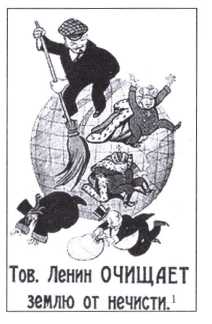 ZMIENNE LOSY TOWARZYSZA. WĘDRUJĄC PO SŁOWNIKACH...51na oznaczenie współwłaściciela majątku3). Na gruncie słowiańskim rozwinęło się znaczenie 'kompan, druh, przyjaciel’. Trudno szukać związków między znaczeniem słowiańskim a turecko-tatarskim poza tym, że w obu przypadkach jest to relacja minimum dwuosobowa równorzędna: w językach turecko-tatarskich były to osoby powiązane ze sobą ze względu na wspólnotę majątkową, a w językach słowiańskich4 - relacja ta dotyczyła przede wszystkim trwałych więzi emocjonalnych.Najstarsze - piętnastowieczne - użycia słowa towarzysz odnajdziemy w Słowniku staropolskim (1982-1987). Jako pierwsze, a zarazem podstawowe odnotowano znaczenie 'ten, kto z kim przebywa w jednym miejscu albo sytuacji, uczestnik wspólnej pracy, akcji czy zabawy’. To znaczenie dotrwało do dzisiaj zarówno w definicjach, jak i w licznych kolokacjach, np. towarzysz wypraw, podróży, niedoli, a także towarzysz życia itp.; por. np. definicje w Innym słowniku języka polskiego (2000) czy w Uniwersalnym słowniku języka polskiego (2003).Kolejne znaczenie wyróżnione w Słowniku staropolskim to 'ławnik sądowy’. Późniejsza leksykografia nie poświadcza go, choć za zbliżone można uznać połączenie zanotowane przez słownik pod red. M. Orgelbranda (tzw. Słownik wileński, 1861): towarzysz na urzędzie. Za to aż do czasów Słownika języka polskiego pod red. W. Doroszewskiego (1967) przetrwał towarzysz na oznaczenie czeladnika cechowego, które dopiero ten słownik opatruje kwalifikatorem historyczny5.Rodowód staropolski ma także towarzysz jako termin wojskowy. W Słowniku staropolskim to 'pieszy żołnierz, towarzyszący konnym rycerzom’. Ale już w Słowniku języka Paska pod red. H. Konecznej (1973) towarzysz to wyłącznie 'szlachcic, dowodzący własnym pocztem’6. U Konecznej znaczenie to zostało wskazane jako podstawowe, co zresztą jest zrozumiałe ze względu na charakter słownika. Bez kwalifikatora po raz ostatni odnotował je S.B. Linde.3	Tovaristj pojawił się równolegle z pożyczką czasownikową. Oba leksemy uważane są za kontynuanty wschodniego (turecko-tatarskiego?) *tovar/*tavar (o ciężarze, jukach, a także o zwierzętach jucznych, stadzie oraz o majątku. Por. Vasmer 1973, Brückner 1985: 574).4	Por. ros. tovariszcz; czes. tovaryš; słowac. tovariš; słoweń. tovâriš; d.-łuż. towarš; g.-łuż. towariš.5	Zmieniły się realia, nie istnieją już takie cechy rzemieślnicze, gdzie majstrowie uczą i opiekują się czeladnikami. Liczne zaświadczenia w słownikach stanowią zatem jedno ze źródeł naszej wiedzy o dawnych cechach rzemieślniczych i stosunkach w nich panujących. Towarzysz jako uczeń towarzyszył majstrowi przy pracy, a także mieszkał i jadał w jego domu.6	Podział na towarzyszy i pocztowych utrzymał się w polskim wojsku praktycznie do końca I Rzeczypospolitej i obowiązywał jeszcze w oddziałach kawalerii narodowej.52ZOFIA ZARONH. Koneczna uwzględnia jeszcze dwie kolokacje związane z tym znaczeniem: jedna to jednostkowo użyty towarzysz podwójny7, druga zaś to towarzysz pancerny, będący przypuszczalnie zbitką rejestrowanego i przez inne słowniki połączenia towarzysz chorągwi pancernej (w odróżnieniu od husarskiej). Stąd już krok do odnotowanego po raz pierwszy przez Lindego towarzysza broni [Z płaczącym wodzem płaczą towarzysze broni).W Słowniku języka Paska pojawia się również (jako drugie) znaczenie 'kompan, przyjaciel’. Nie odnotował go S. Reczek w cz. I staropolsko-nowopolskiej Podręcznego słownika dawnej polszczyzny (1968), chociaż w cz. II, podając synonimy towarzysza, wymienia również druga, drużyca, kompaniaka, obcownika.Wspaniałym w mojej ocenie źródłem, wzbogacającym naszą wiedzę o towarzyszu z XVI i XVII w. jest Słownik języka polskiego Samuela Bogumiła Lindego. Sądząc po liczbie konstrukcji odnotowanych przez Lindego, towarzysz był leksemem powszechnie wówczas stosowanym. Podstawowe znaczenie dla Lindego to 'towarzyszący komu, spólnik, kolega, druh’. Wydaje się, że Linde świadomie łączy elementy etymologii wschodniej ze słowiańską. Dokumentuje to świetnie dobranym cytatem: Towarzysz, który jednego stanu i urzędu jest, collega.Jak już wspominałam, Linde jako pierwszy odnotowuje zleksykalizowane połączenie towarzysz broni, a także po raz pierwszy rejestruje towarzysza podróży. Również jako pierwszy potwierdza użycia nieosobowe towarzysza zarówno w odniesieniu do zwierząt, jak i przedmiotów czy abstraktów, por. (Pies) - wierny towarzysz we dnie i w nocy. Czystość ubóstwa w zakonie towarzysz wierny.Wydaje się, że na wiek XIX przypada okres szczególnej ekspansji towarzysza. Widać to po gwałtownym przyroście kolokacji odnotowywanych przez kolejne słowniki. Słownik języka polskiego Kryńskiego, Karłowicza i Niedźwiedzkiego (tzw. Słownik warszawski) oprócz znaczeń wymienionych przez Lindego odnotowuje jako odrębne znaczenie 'narzeczony’, we współczesnej polszczyżnie kontynuowane przez towarzysza życia8. Wzbogaca też listę kolokacji, dorzucając towarzysza szkolnego, towarzysza lat dziecinnych, towarzysza zabaw oraz towarzysza niedoli. Ponadto dodaje dwa terminy (opatruje je kwalifikato7	Towarzysz podwójny, czyli 'szlachcic, który nie musiał pełnić służby wojskowej osobiście, gdy wystawił dwóch pocztowych’. Mała encyklopedia wojskowa (1971, t. III) przywołuje jeszcze dwie inne kolokacje, charakterystyczne dla tego okresu, a mianowicie towarzysza sowitego ('towarzysz niepełniący służby osobiście, wystawiający w swoim zastępstwie dodatkowego pocztowego’) oraz towarzysza przytomnego ('towarzysz pełniący służbę osobiście’). Ani Słownik języka Paska, ani inne słowniki tych połączeń nie rejestrują.8	Którym może być mąż, narzeczony, konkubent, czy wreszcie partner życiowy.ZMIENNE LOSY TOWARZYSZA. WĘDRUJĄC PO SŁOWNIKACH...53rami): /a/ - górnicze: towarzysz piecowy; /b/ - muzyczne: towarzysz jako nazwa drugiego tematu w fudze.Omawiając losy leksemu towarzysz, nie sposób pominąć i Ilustrowanego słownika języka polskiego Michała Arcta (1939). Arct definiuje, odnotowane przez Lindego i Słownik warszawski, kolokacje9, a ich listę uzupełnia o towarzysza sztuki drukarskiej. Dla leksykografii to ważne informacje, ale o wiele istotniejszy jest fakt, że to Arct, jako pierwszy wyróżnił w słowniku znaczenie, które w świadomości odbiorców na długie lata zapisze się negatywnie, a mianowicie zarejestrowany i zdefiniowany został towarzysz partyjny, 'w organizacji socjalistycznej współczłonek tej partii’.W tym znaczeniu towarzysz zaczął się specjalizować wraz z szerzeniem się w Europie idei socjalizmu w XIX i na początku XX w., służył mianowicie jako egalitarny sposób zwracania się. Po rewolucji październikowej ros. tovariszcz przejęto na oznaczenie komunisty. Przejęli je i komuniści polscy, również jako formę adresatywną. A od powstania Polskiej Rzeczpospolitej Ludowej forma ta stała się obowiązującą w oficjalnych relacjach partyjnych (por. Czy towarzyszka Rutkowska chciałaby zabrać głos? - spytała towarzyszka Diament).Jak widać nawet z tego skrótowego przeglądu, zmiany w rzeczywistości pozajęzykowej spowodowały specjalizację słowiańskiego towarzysza w konkretnej funkcji, usuwając w cień wyróżniane dotąd znaczenia. Bardzo szybko dało się to zauważyć i w leksykografii. Jeszcze w Słowniku języka polskiego pod red. W. Doroszewskiego znaczenie 'członek partii lub organizacji robotniczej’ pojawia się na drugim miejscu, znaczeniem podstawowym pozostaje 'ten, kto jest przy kim obecny, kto przebywa gdzie z kim, spędza z kim czas’. Ale już w Słowniku poprawnej polszczyzny S. Szobera, jak i w Słowniku języka polskiego M. Szymczaka znaczenie 'członek partii lub organizacji robotniczej’ odnotowane zostaje jako podstawowe. Nastąpiło bowiem przesunięcie dominanty znaczeniowej, głęboko związane z sytuacją polityczną w Polsce10.Słownikowy zapis funkcjonowania towarzysza w PRL-u nie do końca zdaje sprawę z ówczesnych realiów11: towarzysz w tamtych czasach pełnił przede wszystkim funkcję tytularno-adresatywną w oficjalnych kontaktach między członkami partii. Świadczy o tym również jego „inność” składniowa - najczęściej występował w połączeniu z imieniem własnym lub tytułem zawodowym w mianowniku/ wołaczu. (Słownikarze nawet jeśli uwzględniali ten fakt, to podawali go jako informację drugorzędną, por. np. strukturę definicji towarzysza9	Takie jak towarzysz podróży, towarzysz broni oraz towarzysz niedoli, a także towarzysz nieszczęścia.10	Właściwsze byłoby stwierdzenie: wymuszone przez sytuację polityczną.11	Zwróciła mi na to uwagę Jolanta Chojak, za co dziękuję.54ZOFIA ZARONw Słowniku języka polskiego pod red. W. Doroszewskiego). Natomiast w polszczyźnie znacznej części społeczeństwa już wtedy towarzysz funkcjonował „cytatowo”, jako znak dystansu i/lub niechęci, a nawet kpiny, por. „Towarzysze!”. Tłum przyjął to szyderstwem: „Jaki ty nasz towarzysz”, więc Kraśko poprawił się: Obywatele!” (Raszewski 1996).Po przemianach politycznych 1980-1989 r. dało się zauważyć dążenie do eliminowania z każdej dziedziny życia wszystkiego, co kojarzyło się społeczeństwu z „realnym socjalizmem”. A kojarzyły się również słowa. Degradacja towarzysza za sprawą polityki była bardzo silna. W świadomości społecznej utrwaliło się tylko jedno znaczenie, właśnie to stylistycznie nacechowane. Konotacje towarzysza były (i chyba jeszcze nadał są) prawie wyłącznie negatywne, jako przykład może posłużyć sławetny Szpotańskiego (1978) towarzysz Szmaciak. Złe emocje12 ciągle jeszcze są żywe i przesłaniają wielowiekową tradycję.Współczesne słowniki oczywiście odnotowują towarzysza, definicję podstawową wspierając połączeniami w dużym stopniu zleksykalizowanymi, takimi jak towarzysz podróży, towarzysz broni, towarzysz niedoli (por. np. Inny słownik języka polskiego pod red. M. Bańki (2000)). Połączenia zleksykalizowane są bezpieczne, nie przywołują negatywnych skojarzeń. Znaczenie związane z komunizmem i socrealizmem nie zostało odesłane do lamusa historii, dalej jest odnotowywane przez leksykografów jako żywe, choć już na ostatniej pozycji w hierarchii znaczeń. Wydaje się jednak, że nadszedł czas, aby zacząć opatrywać je kwalifikatorem, zmieniły się bowiem realia i nikt na serio nie stosuje formy towarzyszu13.•k-k-kOd upadku PRL-u minęło dwadzieścia lat, dorosło pokolenie nie- pamiętające tamtych czasów, niemające (na szczęście) negatywnych doświadczeń i skojarzeń, ale towarzysz nie wszedł już do ich idiolektu.12	Do tego stopnia skojarzenia kreują rzeczywistość językową, że również dawni członkowie partii rzadko i niechętnie przypominają sobie o słowie towarzysz, właśnie ze względu na jego negatywny odbiór.13	W artykule świadomie pominęłam formę żeńską towarzyszka, przez leksykografów uważaną za żeński odpowiednik towarzysza. W wielu słownikach hasło towarzyszka w ogóle nie zostało odnotowane, inne zaś przytaczają definicje strukturalne (por. np. słownik pod red. W. Doroszewskiego). Dopiero współczesne słowniki podają odrębne znaczenia (np. Inny słownik języka polskiego czy Uniwersalny słownik języka polskiego).Najwcześniejsze użycia towarzyszki pochodzą z XV w. (zob. Słownik staropolski: żona, ją żeś dał mi towarzyszką, dała mi owoce z drzewa) i, jak się wydaje, zakres znaczeniowy właściwie ograniczał się przez całe wieki do tego znaczenia ('żony - towarzyszki życia’). Towarzyszka w drugim znaczeniu: 'członkini partii socjalistycznej’ pojawia się dopiero w słowniku M. Szymczaka. Ze skąpych zaświadczeń słownikowych można przypuszczać, że rozwój semantyczny towarzyszki był podobny, choć nie analogiczny, do rozwoju towarzysza (uwzględniać przy tym należy pozycję społeczną kobiety).ZMIENNE LOSY TOWARZYSZA. WĘDRUJĄC PO SŁOWNIKACH...55trudno przypuszczać, aby w tym względzie coś się zmieniło. Częściowo ma to związek ze zmianami pozajęzykowymi - odzyskanie suwerenności, a następnie wejście do Unii Europejskiej spowodowało nasilenie się zachodnioeuropejskich wpływów językowych, w szczególności angielskich. Zapożyczenia zastępują wyrazy rodzime. Towarzysz nie jest „w modzie”: również starsze pokolenie w znaczeniu uznanym za podstawowe użyje raczej konstrukcji osoba towarzysząca, a młodsze - sięgnie po pożyczkę angielską partner14. Z żalem muszę przyznać, że partner stanowi bardzo poważne zagrożenie dla towarzysza. Wypiera go z większości neutralnych zakresów semantycznych. Narodowy Korpus Języka Polskiego rejestruje już ok. 4000 różnych połączeń z partnerem, w tym partnera życiowego (jako męża, narzeczonego, konkubenta), partnera w interesach (w biznesie, handlowego, politycznego), partnera w tańcu, w zawodach sportowych, jako osoby towarzyszącej i wiele innych, dotychczas rezerwowanych dla towarzysza. Próbą ratowania „językowego życia” towarzysza - chyba niezbyt szczęśliwą - wydaje się pojawienie się na przełomie XX i XXI w. pleonazmu współtowarzysz. Redundantna cząstka współ- przyzwala na chwilowe zapomnienie o negatywnych wartościach podstawy.Dzisiaj trudno wyrokować, jak potoczą się dalsze losy wielowiekowego towarzysza. Modyfikacji i zmian semantycznych w żaden sposób nie da się przewidzieć, podobnie jak nie sposób przewidzieć zmian pozajęzykowych, które decydują o występowaniu lub zanikaniu słów.LiteraturaM. Arct, 1939, Ilustrowany słownik języka polskiego, Warszawa.A. Brückner, 1985, Słownik etymologiczny języka polskiego, Warszawa.D. Buttler, 1978, Rozwój semantyczny wyrazów polskich, Warszawa.K. Długosz-Kurczabowa, 2003, Nowy słownik etymologiczny języka polskiego, Warszawa.M. Grochowski, 1982, Zarys leksykologii i leksykografii, Toruń.Inny słownik języka polskiego, 2000, red. M. Bańko, t. II, Warszawa.S.B. Linde, 1859, Słownik języka polskiego, Lwów.Mała encyklopedia wojskowa, 1971, Warszawa.Podręczny słownik dawnej polszczyzny, 1968, red. S. Reczek, Wrocław.14	Podobną do partnera karierę robi, jak się wydaje, zadomowiony w polszczyźnie kolega (zwróciła na to uwagę Marzena Stępień). Kolega/koleżanka z pracy trochę inaczej funkcjonuje w języku młodego pokolenia. Tu znowu można by mówić o wpływach z angielskiego, gdzie collegue służy nie tyle do powiedzenia, że razem pracujemy, co do podkreślenia pewnej przynależności zawodowej. Może konstrukcje te lepiej służą do zdania sprawy ze zmian zachodzących w relacjach osobowych, a mianowicie wyraźniej wskazują na ich spłycenie, tymczasowość? I m.in. dlatego towarzysz nie ma szans?56ZOFIA ZARONZ. Raszewski, 1996, Raptularz 1965-1967, Kraków.Słownik frazeologiczny języka polskiego, 1984, red. S. Skorupka, Warszawa.Słownik języka Paska, 1973, red. H. Koneczna, Wrocław.Słownik języka polskiego, 1967, red. W. Doroszewski, Warszawa.Słownik języka polskiego, 1998, red. M. Szymczak, Warszawa.Słownik języka polskiego (Słownik warszawski), 1953, red. A.A. Kryński, J. Karłowicz, W. Niedźwiedzki, Warszawa.Słownik języka polskiego (Słownik wileński), 1861, red. M. Orgelbrand, Wilno.Słownik staropolski, 1982-1987, red. S. Urbańczyk, Wrocław.S. Szober, 1968, Słownik poprawnej polszczyzny, Warszawa.J. Szpotański, 1978, Towarzysz Szmaciak, czyli wszystko dobre, co się dobrze kończy, Paryż.Uniwersalny słownik języka polskiego, 2003, red. S. Dubisz, Warszawa.M. Vasmer, 1950-1958, Russisches etymologisches Wörterbuch, Heidelberg, a także M. Fasmer, 1973, Etimologicheskij slovar’ russkogo jazyka, perevod: O.V. Trubachev, Moskva.Different nature of a companion. Searching through dictionaires...SummaryThe article is an attempt to reconstruct, on the basis of language dictionaires, the history of a word towarzysz (companion), starting from the 15th-century notions in Old Polish Dictionary up to The Universal Polish Dictionary. Originally, this word meant 'kompan (comrade), druh (companion), przyjaciel (friend)’, 'a person that stays with someone in one place or situation’. Particular expansion of towarzysz (companion), as we can judge after registers of new connections in dictionaries, occurs in 19th century. The extralinguistic reality of 20th century (the spread of socialist idea in Europe, The October Revolution, the origin of PRL-Polish People’s Republic) resulted in semantic modifications - towarzysz (companion) started to fulfil a titular-addressee function in party circles. The remaining part of the society used this word rather quotably with different marking. The following political changes (regain of freedom, accession to EU) could not restore to towarzysz (companion) its former status.Magdalena Majdak (Uniwersytet Warszawski)O NATCHNIENIUPrzyjrzyjmy się „słownikowemu obrazowi świata” tytułowego pojęcia, analizując jego definicje w porządku odmiennym od zwykle przyjmowanego, a mianowicie odwrotnie chronologicznym. Taki sposób postępowania pozwoli wskazać na pierwotne znaczenia niemetaforyczne słowa. Im dalej wstecz, tym definicje zleksykalizowanego już dzisiaj natchnienia częściej odwołują się do budowy słowotwórczej wyrazu i wskazują na jego podstawę etymologiczną. Źródłem materiału są głównie słowniki ogólne i historyczne, wykorzystane jednak zostaną również leksykony etymologiczne oraz wyrazów obcych. Dla szerszego kontekstu przywoływane będą formy pokrewne słowotwórczo.Przegląd definicji rozpoczyna Uniwersalny słownik języka polskiego pod redakcją S. Dubisza (2003)1. Jak podaje, natchnienie, książkowe, to a) „stan duchowego napięcia, ożywienia twórczego, umysłowej sprawności itp.; poryw twórczy, dążenie do czegoś wielkiego, wzniosłego”, b) „myśl, pobudka, podnieta, idea, pomysł zaczerpnięte skądś, powstałe pod czyimś wpływem albo pod wpływem czegoś, pobudzające kogoś do działania”; natchnąć zaś to, również książkowe, „poddać jakąś myśl, jakiś pomysł, pobudzić do działania, czynu, aktu twórczego; także: wzniecić, wzbudzić w kimś jakieś uczucie, wywołać nastrój”. Inny słownik języka polskiego pod redakcją M. Bańki (2000)2 wyróżnia natchnienie jako „2.1 nagły i zwykle krótkotrwały stan psychiczny kogoś, kto jest gotowy do pracy twórczej i ożywiony pragnieniem stworzenia czegoś. [...] 2.2 rzecz, osoba, zjawisko itp. będące podnietą do jakiegoś działania”. Pierwsze znaczenia są w obu dziełach tożsame (zwraca uwagę zamiana tradycyjnego stanu „duchowego” na „psychiczny”). Wyodrębnienie znaczenia 2.2 jest w omawianych w artykule publikacjach leksykograficznych nowością. Kontekstowe definicje czasownika ujmują prostotą: „1 Jeśli jakaś osoba, zdarzenie,1	Uniwersalny słownik języka polskiego, red. S. Dubisz, Warszawa 2005, CD-ROM (skrót: USJP).2	Inny słownik języka polskiego, red. M. Bańko, Warszawa 2000 (skrót: ISJP).58MAGDALENA MAJDAKsytuacja itp. natchnęły nas jakąś myślą lub uczuciem, to sprawiły, że ta myśl lub uczucie powstały w nas. [...] 2 Jeśli jakaś osoba, zdarzenie, sytuacja itp. natchnęły nas do jakiegoś działania, to sprawiły, że powstał w nas pomysł takiego działania i chęć zrealizowania go”.Wyodrębnione przez USJP i ISJP znaczenia, odcienie, użycia Słownik języka polskiego pod redakcją W. Doroszewskiego (1954-1969)3 rozdzielił na trzy znaczenia. Natchnienie zatem to: 1. „stan duchowego napięcia, ożywienia twórczego, umysłowej sprawności itp.; poryw twórczy, dążenie do czegoś wielkiego, wzniosłego”, 2. „myśl, pobudka, podnieta, idea, pomysł zaczerpnięte skądś, powstałe pod czyimś wpływem albo pod wpływem czegoś, pobudzające kogoś do działania, twórczości itp.”, 3. przestarzałe „pobudzenie do działania, do czynu, do aktu twórczego; inspiracja, inicjatywa, wpływ”. Zasadnicza nowość objawia się jednak dopiero przy czasowniku natchnąć, ponieważ SJPD uwzględnił tu znaczenie dawne: 1. to: „poddać jakąś myśl, pomysł, pobudzić do działania, czynu, aktu twórczego; wzniecić, wzbudzić w kim jakieś uczucie, wywołać nastrój itp., przepełnić uczuciem, nastrojem”, 2. dawne „napełnić tchem, tchnąć w co”.Słownik pod redakcją W. Doroszewskiego notuje także interesujące formy pokrewne słowotwórczo (wymieniam te nieobecne w USJP i ISJP), a mianowicie: natchniciel, natchnicielka, natchnieniec (indywidualizmy Słowackiego), natchnieniowiec, natchnieniowy, natchnięcie. Poniżej zostanie przywołany materiał ilustracyjny.Słownik języka polskiego pod redakcją J. Karłowicza, A. A. Kryńskiego, W. Niedźwiedzkiego (1900-1927)4, zgodnie z zasadą podawania znaczeń od najwcześniejszych i najbardziej konkretnych do współczesnych, podaje: Natchnienie, [Natchnięcie] to 1. „X N. działanie ożywiające, wlanie ducha, 2. filozoficzne a) myśl, pomysł z zewnątrz przez kogoś poddany, b) stan, w którym tworzy ś. łatwo, z powodzeniem, stan sprawności twórczej, c) pomysł nieprzewidziany a szczęśliwy”. Natchnąć zaś to 1. „X N. co a. w co = napuścić w co tchu, napełnić co tchem, 2. przenośne = a) kogo czym a. komu co = wzniecić, wzbudzić w kim co; poddać komu co, b) kogo a. komu a. w kim; kogo do czego = pobudzić, poddać myśl, pomysł". Przy rzeczowniku SW dodaje w stosunku do poprzedników znaczenie z kwalifikatorem X („wyraz mało używany”), stosowane w ściśle określonym kontekście. Jego ilustracją jest cytat ze Słowackiego: „Urodził ś. z Dziewicy przez N. Ducha Świętego”. Także znaczenie 2 c) jest notowane tylko w tym leksykonie (cytat ilustrujący: „Z własnego natchnienia poszedłem do niego”).3	Słownik języka polskiego, red. W. Doroszewski, Warszawa 1954-1968, wyd. na CD-ROM, 2000 (skrót: SJPD).4	Słownik języka polskiego, red. J. Karłowicz, A.A. Kryński, W. Niedźwiedzki, Warszawa 1900-1927 (tzw. Słownik warszawski, skrót: SW).O NATCHNIENIU59Słownik warszawski przy czasowniku, podobnie jak w SJPD, podaje definicję strukturalnoznaczeniową, wskazującą na budowę słowotwórczą wyrazu. Uwzględnia także interesujące przykłady rekcji, jako jedyny podaje etymologię omawianej rodziny wyrazów - <Na + Tchnąć> - przedrostek na- pojawił się przy czasowniku tchnąć w XV w. Słownik ten jako pierwszy (chronologicznie ostatni) umieszcza przysłówek natchnieniowo („nakształt natchnienia”), przymiotnik natchnienny, nie uwzględnia natomiast tych wymienionych wyżej, zanotowanych w SJPD.W tym miejscu warto zwrócić uwagę na przykłady ilustrujące wspólne znaczenia i odcienie znaczeniowe w przywołanych dotąd słownikach. Dla uwydatnienia różnic wybrano następujące:[stan]USJPTworzyć pod wpływem natchnienia. Pisać w natchnieniu.ISJPMistrz w natchnieniu siadł, złapał pióro i zaczął pisać... Artysta, który stworzył to arcydzieło, miał chwilę prawdziwego natchnienia.SJPDGdy myśli, które przychodziły mu w chwili natchnienia pod palce, starał się zanotować, budziła się refleksja i zaczynał się żmudny trud komponowania. Iwasz. J. Chopin 64. Nie wiem, kto i z czego cacko to stworzył, przekonany wszakże jestem, że był to artysta, i że miał chwilę prawdziwego natchnienia. Gomul. Róże 136.sw[2b] N. poetyckie. Brak natchnienia. Mówić w natchnieniu. Wiedzcie, że dla poety jedna tylko droga: w sercu szukać natchnienia i dążyć do Boga. Mick. Gdy chcę malować, za cóż myśli i natchnienia wyglądają, z wyrazów, jak z za krat więzienia. Mick.[inspiracja do działania]USJPPoezja ludowa stała się natchnieniem jego pieśni. Czerpać natchnienie z czegoś.ISJPTen kraj powinien być natchnieniem dla poety... Bądź moim natchnieniem.SJPDDla iluż artystów natchnieniem, podnietą, bodźcem była wspaniała przyroda! Radw. Świat 23. Insurekcja Kościuszkowska, potem zaś epopeja Napoleońska i legiony stają się na długo źródłem natchnień dla malarstwa polskiego. Dobrow. T. Szt. 386.Każdy czuł aż nadto, że działając wedle cudzego przepisu i natchnienia, jest bezwolnym jedynie narzędziem. Schmitt Dzieje II, 175. Wielkie czyny, święte sprawy, nieśmiertelne dzieła tylko z natchnienia miłości powstają. Żmich. Róża 122. Mama łaje i trzpiotem mnie nazywa, iż ciebie na święta wielkanocne prosić za60MAGDALENA MAJDAKpomniałam, ale ja się spodziewam, iż ty z własnego natchnienia przybędziesz. Wilk. P. Wieś II, 14.sw[2a] Czynić co z czyjego natchnienia. N. Boskie. N. w znaczeniu religijnym znaczy tchnienie Boże w ducha człowieczego, które sprawuje, że już nie człowiek sam, ale duch Boży przez niego mówi i działa. Kras. A. Z natchnienia Boskiego w opiekę ś. Bogarodzicy poruczyli. Skar. Złączyć N. Boskie z ziemianina trudem. Mick. N. Ducha Świętego. N. miał od Ducha Świętego. Skar. Wszystek ś. cało natchnieniu ducha Bożego wielkim sercem oddał. Skar. Aniołowie oświecają rozumy nasze i dobrych nam dodają myśli, gdy niewidomie z nami rozmawiają i do cnót świętych pobudzają, gorące do duszy słowa i natchnienia puszczając. Skar. Co z pamięci i jakby z wyższego natchnienia w duchu prawdziwie apostolskim opowiadać ś. powinno. Śniad. Jest w życiu ludzkim chwila, kiedy słabość ś. przesila za natchnieniem męskiej woli. Zal.Należy stwierdzić, że we współczesnych słownikach, USJP i ISJP, dobór przykładów jest najbardziej neutralny. W ilustracji pozostałych haseł pokrewnych tendencja ta jest utrzymana. Dobór cytatów w SJPD można określić jako romantyczno-patriotyczny (nie jest to zarzut, lecz konstatacja tendencji). W SW dominują zaś cytaty romantyczno-religijne. Mogłoby się wydawać, że sam rzeczownik narzuca taki ton, USJP i ISJP pokazują wszakże, że tak być nie musi. Słownik warszawski jako historyczny zawarł materiał najdawniejszy, a ten odzwierciedla ścisłe powiązanie znaczeń natchnienia z działaniem boskim.Porównajmy jeszcze formy pokrewne, występujące pojedynczo:SWXNatchnienny Spłynie śród ciszy N. głos Boga. Krasiń. (=dający natchnienie).SJPDnatchnieniowiec Romantyczni natchnieniowcy uważali przekłady za produkt lenistwa, za symptom stagnacji umysłowej w społeczeństwie. Borowy Studia II, 74.SW[Natchnięcie] Dała jej Matka Boska N.SJPDnatchnięcie Jego [Jana Rousseau] ody w wyborze myśli, zapale natchnięcia jakoby wieszczego równają go z Pindarem. Kras. Rym. 226.Idź za natchnięciem ludu lub rozumu ślady, który ci przez me usta swej dodaje rady. Zab. XV/1, s. 84.SWNatchniony, X Natchnięty im. od Natchnąć = a) X N. tchem napełniony: Jagoda, a kiedy są natchnione, zowią ś. gęba. Kirch. (= nadęte), b) wzniecony, wzbudzony: Natchniona od Boga miłość. Troc. Słuchacze ujrzeli w nim wielki talent do krytyki literackiej, niezawsze będący wynikiem talentu poetyckiego, ale podtrzymywany, N. i rozszerzany przezeń co do obszaru ogarnianych poglądów. Chm. c) mający natchnienie: Natchnieni Duchem Świętym. Wuj. N. od Boga. N. poeta, mówca. Z oczyma wzniesionemi stał jakby N. Mick.O NATCHNIENIU61SJPDNatchniony, Natchniony skrzypku! Smutne pieśni grasz. Słob. Wiersze 37. W miarę jak znikała z jego poezji nuta patriotyczna, słabły natchnione słowa i z poety stawał się tylko wierszopisem. Bar Kum. 162. Kto widział ekstazę i zapamiętanie się zupełne w tonach, malujące się na tej natchnionej twarzy, ten łatwo mógł w owym chłopcu odgadnąć przyszłego geniusza. Sienk. Szkice II, 27. Gdyby nie głos natchniony narodowej lutni, który nie dał zmęczonym usypiać w letargu, czymże byśmy dziś byli my, nędzarze smutni? Asnyk Poezje II, 194. Idee prawdziwe, natchnione przychodzą w ogniu miłości. Słow. Proz. 428.Według Słownika Erazma Rykaczewskiego (1866)5 badane definicje omawianego pojęcia (z przykładami) wyglądają następująco: „Natchnienie oświecenie woli człowieka myślą na tchnioną od Boga. = [=N.] myśl podana przez kogo. Uczyniłem to z twego natchnienia”, zaś „Natchnąć kogo czem, wlać w kogo ducha, podać myśl, chęć. Natchnąć kogo miłością cnoty, męztwem, odwagą. Bóg go natchnął. Natchniony który odebrał natchnienie”.Słownik nie wyodrębnia poszczególnych znaczeń, zgodnie ze swoim charakterem podaje informację o charakterze podręcznym. Zawartość artykułu hasłowego nie wskazuje na związki ze Słownikiem... Lindego6. Po raz kolejny pojawia się tu definicja łącząca natchnienie z działaniem Boga oraz powtarzany przykład „Bóg go natchnął”. Znaczenie to w późniejszych leksykonach zanika, pojawia się natomiast w Słowniku wileńskim (1861)7. Według niego:Natchnienie 1) posp. rada, pomysł, pobudka. Z twojego natchnienia to uczyniłem. 2) = łaska, przez którą Bóg oświeca i wolę czyję kieruje. Z Boskiego natchnienia to przedsięwziąłem. 3) = nagłe wzruszenie duszy, wzniesienie myśli i uczuć ku czemu wielkiemu. Mówić z natchnienia. Jak z natchnienia.Natchnąć kogo czem. 1) nieuż. tchem napełnić, ob. Nadymać. 2) = fig. podać myśl, pomysł; wlać, wzniecić, wzbudzić co. Natchnąć żołnierzy odwagą. Natchnąć poetę myślami szczytnemi. Ona go natchnęła. Natchnąć duchem świętym. Bóg go natchnął.Słownik wileński proponuje inny układ znaczeń niż dzieła dotąd przywołane. Wyraźnie oddziela natchnienie ludzkie od boskiego (w SW5	E. Rykaczewski, Słownik języka polskiego podług Lindego i innych nowszych źródeł, Warszawa 1925, http://www.pbi.edu.pl.6	S.B. Linde, Słownik języka polskiego, t. I-VI, Warszawa 1807-1814.7	Słownik języka polskiego, „obejmujący: oprócz zbioru właściwie polskich, znaczną liczbę wyrazów z obcych języków polskiemu przyswojonych; nomenklatury tak dawne, jak też nowo w użycie wprowadzone różnych nauk, umiejętności, sztuk i rzemiosł; nazwania monet, miar i wag główniejszych krajów i prowincji; mitologię plemion słowiańskich i innych ważniejszych, tudzież oddzielną tablicę słów polskich nieforemnych z ich odmianą, do podręcznego użytku wypracowany przez Aleksandra Zdanowicza, Michała Bohusza Szyszkę, Januarego Filipowicza, Waleriana Tomaszewicza, Floriana Czepielińskiego i Wincentego Korotyńskiego, z udziałem Bronisława Trentowskiego, wydany staraniem i kosztem Maurycego Orgelbranda”, Wilno 1861 (skrót: SWil), http://eswil.zozlak.org/index/php.62MAGDALENA MAJDAKnie wyrażonego explicite w definicji, ale przeniesionego do przykładów). Warto przyjrzeć się w tym miejscu stosowanym kwalifikatorom. Dla natchnienia w znaczeniu 'pomysłu, rady’ SWil stosuje kwalifikator pospolity. Dla znaczenia natchnąć - 'tchem napełnić’ w SWil i SW jest to nieużywane i mało używane (X), zaś w SJPD dawne. Słownik wileński rozpoczyna też podawanie przy najstarszym znaczeniu form odsyłaczowych („ob. Nadymać”).W Słowniku polszczyzny XVII i 1. poł. XVIII w.& obecne są m.in. takie formy, jak natchnienie, nadchnienie, natuchnienie oraz natchnąć, nadchnąć, nadtchnąć, nadknąć, a także nadychać i natchać (choć może to tylko kwestia ortografii). U Lindego główne znaczenie natchnąć to „tchem napełnić”. Leksykograf notuje też formę (obecną w SW) nadychać. Poprzez zgromadzenie wielu odpowiedników obcojęzycznych wyraźnie uwidacznia związek omawianego pojęcia z oddechem i duchem.W materiale polskim Słownika Knapiusza9 znajdują się następujące związki: „Nátchnąć kogo”, „Tchnie ná kogo”, „Nátchniony od Boga”, „Nátchniony iéstem od Boga” oraz „Nátchnienie Boskie”. W samym zaś Słowniku polszczyzny XVII i 1. poł. XVIII w. obecne są m.in. takie cytaty z Biblii Gdańskiej, jak „Stworzył tedy Pan Bóg człowieká z prochu ziemie/ y nátchnął w oblicze jego dech żywota: Y stał się człowiek duszą żywiącą” oraz „Aleć Duch, który jest w ludziách/ y nátchnienie Wszechmogącego/ dawa rozum”. Cytaty ze słowników wielojęzycznych wyraźnie uwydatniają związek natchnienia z tchnieniem (oddechem) boskim. Współczesne słowniki wyrazów obcych (np. Kopalińskiego10) podkreślają powiązania znaczeniowe natchnienia z oddechem i życiem. W haśle spir- autor notuje: „spiritus; dech; życie; dusza; duch; natchnienie”.Słownik polszczyzny XVI w.  wyróżnia dwa znaczenia natchnienia, nadchnienia: 1. „Inspiracja, myśl, pobudzenie” oraz 2. „Nadmuchanie”. Czasownik natchnąć to: 1. „Podsunąć jakąś myśl, zainspirować” oraz 2. „Nadmuchać”. Pod drugim znaczeniem zanotowano m.in. znaczenie przenośne: „Napełnić duszą” (o stworzeniu człowieka) oraz zwrot „natchnąć [w co] tchnienie żywota” zilustrowane cytatem: „Bog stworzył był cżłowieká z prochu ziemie/ á nátchnął w oblicże iego tchnienie żywotá [inspiravit in faciem eius spiraculum vitae]”. 8 9 10 118	Słownik polszczyzny XVII i 1. połowy XVIII wieku, http://xvii-wiek.ijp-pan.krakow.pl/pan_klient/index. php.9	Thesaurus Polonolatinograecus seu Promptuarium linguae Latinae et Graecae 1621-1643.10	W. Kopaliński, Słownik wyrazów obcych i zwrotów obcojęzycznych z almanachem, wyd. nowe, Warszawa 2000.11	Słownik polszczyzny XVI w., red. M.R. Mayenowa, Wrocław-Warszawa 1985, t. XVI.O NATCHNIENIU63Słownik staropolski12 notuje postacie natchnąć i nadchnąć, natchnienie i nadchnienie oraz formę natchniciel. Rejestruje także nieobecne w wymienionych tu dziełach znaczenie 'splamić, skazić’. Leksykograficznego portretu dopełniają informacje ze słownika etymologicznego. Jak podaje W. Boryś, tchnąć znaczyło m.in. 'wdmuchnąć coś siłą wydechu’ (dziś np. tchnąć życie), 'oddychać, odetchnąć, wdychać’; z przedrostkiem, natchnąć, od XV w. 'poddać myśl, pomysł, pobudzić do czegoś, wzniecić, wzbudzić uczucie’ (stp. nadchnąć, natchnąć 'tchnąć, chuchnąć, napełnić powietrzem’, 'przesycić jakąś myślą, uczuciem, chęcią działania’, 'splamić, skazić’), odetchnąć od XV w. 'wciągnąć powietrze do płuc i wypuścić je; doznać ulgi, wytchnąć, odpocząć, uspokoić się’, westchnąć 'głęboko i głośno odetchnąć’, wytchnąć 'odpocząć, wypocząć’, daw. XVII w. 'obmierznąć, sprzykrzyć się’12 13. Wiele z tych znaczeń jest ilustracją procesu twórczego, znaczenie zaś rejestrowanego przez Słownik staropolski słowa natchniciel - 'ten, co ożywia, wzbudza myśli, uczucia, wolę’, jest znakomitą tego egzemplifikacją.On inspirationSummaryThe subject of the article is a lexicographic picture of natchnienie (inspiration). The inspection of definitions and their analysis is based on the materials in universal, historical and etymological dictionaires as well as in dictionaries of foreign words.12	Słownik staropolski, Wrocław-Warszawa 1966, t. V.13	W. Boryś, Słownik etymologiczny języka polskiego, Kraków 2005.Józef Porayski-Pomsta (Uniwersytet Warszawski)NIEKTÓRE PROBLEMY WSPÓŁCZESNYCH BADAŃ
NAD SŁOWNIKIEM I SŁOWNICTWEM DZIECIBadania nad językiem/mową dzieci obejmują wszystkie poziomy języka/mowy dziecka. W zależności jednak od dominującego w badaniach kierunku, szkoły, teorii badania te są bardziej skupione albo na systemie językowym, albo na komunikacji, albo na leksyce i semantyce. W ostatnim czasie, tj. w pierwszym dziesięcioleciu XXI w., w związku przede wszystkim z rozwojem nauk kognitywnych, skupiły się one głównie na analizie słownika i systemu semantycznego oraz słownictwa i procesów kategoryzacji. Badania tego rodzaju, obecne także we wcześniejszych pracach, współcześnie zyskują nowe oświetlenie i nową, bardzo interesującą i ważną w wielu wypadkach, interpretację teoretyczną.W artykule tym chciałbym zastanowić się nad podstawową sprawą, jaką jest różnica między opisem słownika a opisem słownictwa, na przykładzie badań nad mową dziecka. Problem wbrew pozorom nie jest banalny i nie wydaje mi się, aby udało mi się go rozstrzygnąć w sposób jednoznaczny.Każdy, kto zajmuje się badaniem języka, zwłaszcza zaś języka osobniczego, słyszy często pytanie o wielkość słownika przeciętnego użytkownika języka. Pytający nie zawsze mają świadomość, że informacje dotyczące wielkości słownika, jakie znajdują się w opracowaniach naukowych lub popularnonaukowych, opierają się na precyzyjnie określonych kryteriach. Dla przykładu w rozdziale 4. popularnego podręcznika akademickiego pod red. J.B. Gleason i N.B. Ratner (Gleason, Ratner 2005), zatytułowanym Słowa i znaczenia - od pojęć pierwotnych do złożonych struktur, autorki, powołując się na literaturę przedmiotu, piszą: „Większość wykształconych ludzi operuje zasobem od 75 000 do 150 000 słów” (Reeves, Hirsch-Pasek, Golinkoff 2005: 174). Informacja ta jest równie dobra, jak każda inna. Ponieważ nie została ona opatrzona jakimkolwiek komentarzem ani nie podano informacji, na jakiej podstawie dokonano szacunkowych obliczeń, trudno ją zweryfikować: nie wiadomo, jakie kryteria zostały przyjęte, aby kogoś można było zaliczyć do ludzi wykształconych, jaki język, a zwłaszcza jaki typ języka był brany pod uwagę jako podstawa obliczenia wielkości zasobuNIEKTÓRE PROBLEMY WSPÓŁCZESNYCH BADAŃ NAD SŁOWNIKIEM... 65leksykalnego słownika, a także, czy w obliczeniach tych uwzględniono tylko tzw. słownik czynny, czy łącznie tzw. słownik czynny i bierny. Jest oczywiście jeszcze wiele innych pytań szczegółowych związanych z informacjami tego rodzaju.Bardzo trudno jest obliczyć zasób słownictwa przeciętnego użytkownika języka także i z tego powodu, że można to zrobić w sposób rzetelny tylko na podstawie analizy określonego korpusu zróżnicowanych gatunkowo tekstów „wyprodukowanych” przez jednego użytkownika języka lub przez wielu wybranych, według jasno określonych kryteriów, przedstawicieli określonej grupy społecznej (dzieci w wieku przedszkolnym, maturzystów, ludzi wykształconych itp.). Nie można zasadniczo tego zrobić za pomocą najbardziej nawet wyrafinowanych badań ankietowych, które co najwyżej mogą stanowić uzupełnienie badań korpusowych. Ale nawet przeprowadzone z niezwykłą starannością badania korpusowe nie muszą dać klarownej odpowiedzi na temat wielkości słownika przeciętnego użytkownika języka. Za przykład niech posłuży tutaj opracowanie Haliny Zgółkowej i Katarzyny Bułczyńskiej Słownictwo dzieci w wieku przedszkolnym (Zgółkowa, Bułczyńska 1987). Ta ważna i jedyna jak dotąd próba zestawienia zasobu leksykalnego dzieci w wieku przedszkolnym (od 3 do 7 lat), dokonana według wyraźnie sformułowanych kryteriów, nie daje satysfakcjonującej odpowiedzi na pytanie, jaki jest - lub raczej: jaki był (ponieważ nie da się raz na zawsze ustalić wielkości słownika przeciętnego użytkownika języka) - zasób słownictwa dzieci w wieku przedszkolnym, po pierwsze dlatego, że słownictwo to dynamicznie się rozwija w okresie przedszkolnym właśnie, i wewnętrznie bardzo zróżnicowanym - ze względu na wiek, środowisko, płeć oraz inne czynniki psycho- i socjolingwistyczne.Kwestia kolejna: Co badamy, słownik czy słownictwo? W pracach poświęconych leksyce dziecięcej autorzy nie zawsze mają pełną świadomość wynikających z tego różnic metodologicznych, ale też nie zawsze w związku z tym w sposób jednoznaczny ustalają, jakie jednostki są brane pod uwagę przy ustalaniu zasobu leksykalnego określonej jednostki czy grupy językowej. Zatrzymam się na chwilę nad tą kwestią. Wrócę w związku z tym do terminów występujących w tytule artykułu. Pierwszy termin: słownik (słownik dzieci), należy do poziomu langue i oznacza 'leksyk, system leksykalny/słownikowy, np. dziecka dwuletniego, trzyletniego’; podstawową jednostką słownika dziecka - podobnie jak słownika w ogóle - jest leksem, a system słownikowy jest charakteryzowany (opisywany) jako system relacji formalno-semantycznych pomiędzy jego składnikami. Termin słownictwo (słownictwo dziecka) należy do poziomu parole i oznacza 'zasób, zbiór wyrazów/ słów, jakimi posługuje się użytkownik języka, np. dziecko dwuletnie, trzyletnie’. Słownik (słownik dziecka) - to ujęcie systemowe, abstrakcyjne - zasadniczo odnosi się do dziecka jako takiego, „dziecka uogól66JÓZEF PORAYSKI-POMSTAnionego”; słownictwo dziecka jest charakteryzowane przede wszystkim na podstawie indywidualnych wypowiedzi konkretnych dzieci; w charakterystyce tej uwypukla się zwłaszcza aspekt indywidualny, komunikacyjny, pragmatyczny. Perspektywy systemowa/społeczna oraz pragmatyczna/indywidualna przenikają się nawzajem, czasami bywa więc pewna trudność z oddzieleniem ich od siebie. Z całą jednak pewnością można stwierdzić, ze słownik (słownik dziecka) jest charakteryzowany na podstawie słownictwa, jakiego użytkownicy języka, np. dzieci, używają w swoich wypowiedziach, a nie na odwrót.Świadomość tej różnicy jest ważna, ponieważ zależy od niej wyznaczanie przedmiotu badań: co badamy, system czy posługiwanie się systemem w zróżnicowanych sytuacjach komunikacyjnych. Ma to w konsekwencji kapitalne znaczenie dla wyboru metod, technik i narzędzi badawczych, ma też znaczenie dla oceny wyników badań.W praktyce nie zawsze udaje się jednoznacznie oddzielić poziom langue i parole. Wyekscerpowany z próbek mowy materiał leksykalny może być analizowany oczywiście na wiele sposobów, ale znowu badacz musi mieć świadomość tego, czy chce opisać zbiór słów, czy system leksykalny i/lub semantyczny, jakim się posługuje użytkownik języka (np. dziecko). Jeżeli zatem ów materiał leksykalny służy do określenia zasobu słów lub częstości występowania słów w określonych sytuacjach komunikacyjnych, to analiza materiału pozostaje na poziomie parole, czyli opisywane jest słownictwo dziecka, jeżeli natomiast celem jest opis występowania w tych próbkach mowy określonych kategorii leksykalno-semantycznych, to analiza pozostaje na poziomie langue.Pogląd ten może budzić pewien sprzeciw na gruncie współczesnych teorii lingwistycznych, zwłaszcza na gruncie kognitywizmu, gdzie granica między poziomem langue i parole jest świadomie zacierana. Można w związku z tym przyjąć, że chodzi tu najogólniej o opisy zbioru (np. w postaci list alfabetycznych) vs. zbioru uporządkowanego, według określonych kryteriów (gramatyczno-znaczeniowych, semantycznych, typologii znakowej itp.).Aby uwyraźnić, jak zasadnicze są różnice między jedną i drugą perspektywą badawczą, posłużę się dwoma przykładami.Przykład 1. stanowią klasyczne badania nad zasobem słownikowym, czyli słownictwem, dzieci 2- i 4-letnich Stefana Szumana (Szuman 1968). Cechą istotną tych badań jest dążenie autora do opisu zakresu pojęciowego słownictwa występującego w mowie małych dzieci, stąd zastosowany tam po raz pierwszy chyba w polskiej literaturze przedmiotu podział na klasy znaczeniowe. Przedmiotem opisu jest z całą pewnością słownictwo dzieci, przedstawione w sposób uporządkowany według określonych klas znaczeniowych, a nie słownik. Opis ten bowiem wykracza poza opis języka, dotyczy kształtowania się u dziecka sfery pojęciowej, sposobu myślenia o świecie dzieciNIEKTÓRE PROBLEMY WSPÓŁCZESNYCH BADAŃ NAD SŁOWNIKIEM... 67mówiących po polsku, porządkowania wiedzy o świecie, bycia w kulturze otoczenia etc. (por. Tokarski 1993: 336).S. Szuman dzieli zebrane słownictwo według pól semantycznych1, ale nie prowadzi analizy wewnętrznego powiązania pomiędzy poszczególnymi jednostkami tak uporządkowanego zasobu. Co prawda wy-1 Dla dzieci 2-letnich wymienia: A. wśród rzeczowników następujących 19 pól: I. Osoby, II. Przezwiska, III. Zwierzęta, IV. Potrawy, napoje, posiłki, V. Części ciała (ludzi i zwierząt), VI. Mieszkanie i jego umeblowanie, VII. Gospodarstwo domowe, VIII. Ubiór, IX. Zabawy i zabawki, X. Przybory do pisania, XI. Przybory do jedzenia, XII. Przybory toaletowe (higiena), XIII. Przybory do szycia, XIV. Przybory podręczne dorosłych, XV. Świat poza domem,Rośliny, XVII. Lokomocja, XVIII. Choroba, XIX. Odgłosy; B. wśród czasowników: I. Najbardziej uogólnione nazwy czynności, II. Byt, niebyt. Obecność, nieobecność, III. Czasowy aspekt dziania się, IV. Pobieranie pokarmów,Przyrządzanie pokarmów, VI. Toaleta. Ubieranie się, VII. Czynności zanieczyszczające, VIII. Czynności porządkowe, IX. Czynności fizjologiczne. Zdrowie, X. Zmiany stanu wilgotności, temperatury i skupienia ciał martwych,Zjawiska atmosferyczne, XII. Ruch własny istot i rzeczy, XIII. Czynności ruchowe i chwytne oddziałujące na położenie przedmiotów, XIV. Czynności ruchowe zmieniające stan i wygląd przedmiotów, XV. Składanie i rozkładanie przedmiotów, XVI. Czynności dokonywane za pomocą narzędzi,Czynności głosowe i odgłosy, XVIII. Czynności narządów zmysłowych, XIX. Stany i przeżycia uczuciowe, XX. Czynności umysłu, XXI. Czynności wolicjonalne, XXII. Własność i wymiana, XXIII. Czynności pomiarowe,Oddziaływanie społeczne;Dla dzieci 4-letnich - A. Rzeczowniki: I. Nazwy dotyczące ludzi (z pominięciem imion i nazwisk), II. Środki lokomocji i urządzenia komunikacyjne, III. Budynki, ich rodzaje, części i narzędzia, IV. Materiały, żywioły, przetwory, V. Narzędzia, przybory, aparaty, VI. Instrumenty i aparaty muzyczne, VII. Meble i ich części, VIII. Naczynia i kufry, IX. Ubrania, bielizna, pościel itp., X. Potrawy i napoje, XI. Wojsko, XII. Szkoła, XIII. Zabawki, XIV. Choroby i higiena, XV. Zabrudzenia itp., XVI. Zwierzęta, XVII. Części ciała ludzkiego i zwierzęcego, XVIII. Rośliny i ich części, XIX. Pojęcia i nazwy geograficzne itp., XX. Monety, miary, wagi, XXI. Układ przestrzenny, ukształtowanie, XXII. Czynności określone rzeczownikiem, przejawy, wytwory, XXIII. Zjawiska astronomiczne i atmosferyczne, XXIV. Pojęcia czasowe i obrzędowe,Dźwięki, utwory muzyczne, XXVI. Nazwy innych przedmiotów abstrakcyjnych (niewymienionych poprzednio); B. Czasowniki: I. Najbardziej uogólnione nazwy czynności, II. Byt i niebyt. Obecność i nieobecność, III. Czasowy aspekt dziania się, IV. Pobieranie pokarmów, V. Przyrządzanie pokarmów,Toaleta. Ubieranie się, VII. Czynności zanieczyszczające, VIII. Czynności porządkowe, IX. Zmiany stanu organizmu (zdrowie), X. Zmiany stanu wilgotności, temperatury i skupienia ciał martwych, XI. Zjawiska atmosferyczne,Ruch własny istot i rzeczy, XIII. Czynności ruchowe chwytne i oddziałujące na położenie przedmiotów, XIV. Czynności ruchowe zmieniające stan i wygląd przedmiotów, XV. Składanie i rozkładanie przedmiotów, XVI. Czynności dokonywane za pomocą narzędzi i mechanizmów, XVII. Czynności głosowe i odgłosy, XVIII. Czynności narządów zmysłowych, XIX. Stany i przeżycia uczuciowe oraz ich wyraz, XX. Czynności umysłu, XXI. Czynności wolicjonalne, XXII. Własność i jej wymiana, XXIII. Czynności pomiarowe, XXIV. Oddziaływanie społeczne (zaczepne, odporne, współdziałające i grzecznościowe) (Szuman 1968: 78-95).68JÓZEF PORAYSKI-POMSTAróżnią w swoim rejestrze klasy rzeczowników i czasowników, ale podział ten - jak sądzę - ma przede wszystkim charakter porządkujący, a tylko w niewielkim stopniu wewnętrznojęzykowy.Przykład 2. to także klasyczne już dziś opracowanie Marii Zarębiny pt. Rozwój semantyczny języka dziecka i opanowywanie przez nie wyrazów z funkcją gramatyczną (Zarębina 1994)2. Dotyczy ono procesu przyswajania systemu leksykalno-semantycznego dzieci (zasadniczo w wieku przedszkolnym). Autorka wyróżnia w tym opisie trzy stadia rozwojowe, które są charakteryzowane przez określoną strukturę semantyczno-leksykalną i choć przejście od stadium niższego do wyższego jest powiązane z przyrostem ilościowym słownictwa, to ten przyrost nie stanowi najważniejszego, a w każdym razie jedynego czynnika sprawczego rozwoju słownika. Istotniejsze od zmian ilościowych są, jak sądzę, zmiany jakościowe, tzn. pojawienie się w systemie leksykalno-semantycznym dziecka odpowiednich klas wyrazów oraz właściwa, odpowiadająca zasadniczo każdemu językowi etnicznemu, struktura jakościowo-ilościowa zasobu leksykalnego.Można, posługując się tymi przykładami, powiedzieć: pierwszy przykład charakteryzuje słownictwo, drugi słownik dzieci. Czy można na podstawie tych opracowań ocenić wielkość słownika lub wielkość zasobu leksykalnego dzieci? Niewątpliwie tak. Zarębina podaje, że średnio dziecko w pierwszym stadium rozwojowym (od ok. 12 do ok. 24 m.ż. dziecka) posługuje się około 100 wyrazami, w drugim stadium (od ok. 24 do ok. 36/48 m.ż. dziecka) - około 1000 wyrazów, w trzecim stadium (po 36/48 m.ż. dziecka) - wielkość tego słownika wynosi od około 1500 do 3000-4000 wyrazów, czyli jest to - na początku tzw. słownik minimum (ok. 1500 słów), zaś w późniejszym okresie tzw. słownik średni (ok. 5000 wyrazów). Trzeba jednak pamiętać, że infor2 M. Zarębina, biorąc pod uwagę kryterium leksykalno-semantyczne oraz genetyczne (kolejność przyswajania w rozwoju języka), wyróżnia następujące klasy wyrazów: 1. samodzielne wyrazy subiektywne (wykrzykniki), 2. wyrazy prymarnie nazywające (rzeczowniki, czasowniki), 3. wyrazy sekundarnie nazywające (przymiotniki, przysłówki), 4. wyrazy wskazujące (zaimki), 5. wyrazy szeregujące (liczebniki), 6. morfemy luźne (spójniki, przyimki i partykuły). W pierwszym stadium rozwoju, któremu odpowiada pierwsza warstwa słownikowa, dziecko posługuje się dwiema klasami wyrazów: samodzielnymi wyrazami subiektywnymi oraz prymarnie nazywającymi (rzeczownikami i czasownikami). W drugim stadium, któremu odpowiada druga warstwa słownikowa, zmniejsza się udział samodzielnych wyrazów subiektywnych, wzmacnia się natomiast pozycja wyrazów prymarnie nazywających, zwłaszcza czasowników, pojawiają się wyrazy sekundarnie nazywające: przymiotniki i przysłówki, których liczba (łącznie) stopniowo zaczyna przewyższać liczbę wykrzykników, oraz zaimki, spójniki i przyimki. Trzecie stadium, któremu odpowiada trzecia warstwa słownikowa, polega na wzmocnieniu i powiększeniu dotychczasowego zasobu leksykalnego oraz wzbogaceniu o wyrazy porządkujące i partykuły. Za tymi zmianami jakościowo-ilościowymi podąża zmiana struktury słownika dzieci.NIEKTÓRE PROBLEMY WSPÓŁCZESNYCH BADAŃ NAD SŁOWNIKIEM... 69macja ta odnosi się zasadniczo - poza pierwszym stadium, w którym odnotowuje się właściwie wszystkie produkcje wyrazopodobne - do liczby leksemów (wyrazów słownikowych), nie zaś do słowoform (wyrazów gramatycznych). Tych ostatnich jest oczywiście więcej. Każdy leksem odmienny ma odpowiednią liczbę słowoform, gdyby zatem mierzyć wielkość słownika dziecka liczbą słowoform, to wielkość ta byłaby kilka a nawet kilkanaście razy większa. I to jest m.in. przyczyna tego, że nie znając dokładnie tego, co się mierzy, trudno ocenić, czy dany pomiar jest rzetelny, a na pewno trudno jest porównywać pomiary wykonywane w różny sposób.Czy jednak na pewno praca Stefana Szumana opisuje słownictwo dzieci, a nie słownik? Współcześni psychologowie poznawczy posługują się terminem-pojęciem słownik umysłowy. Jest on opisywany jako moduł wiedzy językowej, powiązany z analizatorem semantycznym wiedzy o świecie, którego jednostkami są pojęcia stanowiące znaczenia wyrazów ze słownika umysłowego (Kurcz 1992: 80). Słownik umysłowy jest oczywiście jakoś ustrukturyzowany, co jest spowodowane choćby tym, że jego wielkość szacunkowa wynosi 250 000 słów (taką liczbą słów może na podstawie obliczeń statystycznych swobodnie operować jednostka). Organizacja tego słownika polega z jednej strony na podobieństwie dźwiękowym, z drugiej na podobieństwie budowy morfologicznej wyrazów. Ważnym elementem tej organizacji są związki znaczeniowe pomiędzy jednostkami słownika umysłowego. Jednakże struktura słownika umysłowego raczej nie przypomina żadnego ze znanych słowników w postaci książkowej (może jednak być nieco podobna do struktury niektórych współczesnych słowników elektronicznych): jest ona bardziej zmienna i bogata w porównaniu z większością znanych nam słowników (por. Kurcz 1992: 84-90). Czy zatem Stefan Szuman, którego interesowała zawartość treściowa wyrazów używanych przez małe dzieci, nie badał w istocie - jakkolwiek absurdalna ze względu na swoją ahistoryczność wydaje się ta uwaga - właśnie słownika umysłowego małych dzieci?Słownik umysłowy jest słownikiem bardziej pojęciowym niż językowym. Jako składnik kompetencji językowej jest kategorią odnoszącą się do systemu - pojęciowego i językowego jednocześnie: pojęciowego, ponieważ stanowi on o wiedzy o świecie właściciela tego słownika, językowego, ponieważ pojęcia te mają swoją reprezentację w postaci ciągów fonemów oraz zasad ich połączeń z innymi ciągami fonemów. Jako taki słownik umysłowy jest kategorią języka wewnętrznego (I-language); język wewnętrzny zaś jest własnością umysłu konkretnego użytkownika języka, ma zatem - jakkolwiek różni użytkownicy mogą mieć słowniki o podobnej strukturze i wielkości - charakter indywidualny.Współczesne badania nad słownikiem i słownictwem dzieci coraz częściej orientują się w kierunku badań nad słownikiem umysłowym dzieci. Taki charakter mają - w moim głębokim przekonaniu - wszyst70JÓZEF PORAYSKI-POMSTAkie badania oparte na metodologii kognitywistycznej. Co zatem opisują: system czy użycie, słownik czy słownictwo? A może pytanie o to nie ma ani większego sensu, ani znaczenia, gdyż tradycyjne wyznaczanie ostrych granic między systemem a użyciem nie służy dobrze opisowi skomplikowanej rzeczywistości psycholingwistycznej, do której należy badanie słownictwa?LiteraturaJ.B. Gleason, N.B. Ratner, red., 2005, Psycholingwistyka, Gdańsk.I. Kurcz, 1992, Język a psychologia, Warszawa.M. Reeves, K. Hirsch-Pasek, R. Golinkoff, 2005, Słowa i znaczenia - odpojęć pierwotnych do złożonych struktur, [w:] Gleason, Ratner, red., s. 173-247.S. Szuman, 1968, Rozwój treści słownika dzieci. Zagadnienie i niektóre wyniki badań, [w:] O rozwoju języka i myślenia dziecka, red. S. Szuman, Warszawa, s. 19-95.R. Tokarski, 1993, Słownictwo jako interpretacja świata, [w:] Encyklopedia kultury polskiej XX wieku. Współczesny język polski, red. J. Bartmiński, Wrocław, s. 335-362.M.	Zarębina, 1994, Rozwój semantyczny języka dziecka i opanowywanie przez nie wyrazów z funkcją gramatyczną, |w:] tejże, Język polski w rozwoju jednostki. Analiza tekstów dzieci. Rozwój semantyczny. Dyskusja nad teorią Chomskiego, Gdańsk, s. 107-139.H. Zgółkowa, K. Bułczyńska, 1987, Słownictwo dzieci w wieku przedszkolnym, Poznań.Some of the problems in the contemporary research on the
vocabulary used by childrenSummaryIn the article Some of the problems in the contemporary research on the vocabulary used by children the author reflects on selected aspects of the contemporary research on the lexis used by children. In connection with legalization of psycholinguistic methodology, especially cognition in the research on the vocabulary used by children, the question arises as to what is the subject of the research: lexical-semantic system (lexis) or only a stock of words in dictionaries, treated as a certain set of words which appear in speech trials of a child, intelectual glossary, understood as an Internal language module (I-language), i.e. as a system more notional than lingual or as a subsystem of a language (langue) or - as it is expressed byN.	Chomsky - of an External Language (E-language). The author does not conclude any of the questions raised in the article, but points out that they require a conclusion by everyone who undertakes this kind of research.Urszula Sokólska (Uniwersytet w Białymstoku)KILKA UWAG O SŁOWNICTWIE SPECJALISTYCZNYM W NAUKOWYCH TEKSTACH EKONOMICZNYCH Z ZAKRESU ORGANIZACJI PRZEDSIĘBIORSTWPrzedmiotem zainteresowania w poniższym artykule będzie leksyka specjalistyczna w naukowych tekstach ekonomicznych, podejmujących zagadnienie organizacji przedsiębiorstw, głównie słownictwo nieznane przeciętnemu użytkownikowi polszczyzny oraz słownictwo stosowane w języku ekonomicznym w innym znaczeniu niż obserwujemy to w polszczyźnie ogólnej1. Dla porządku jedynie przypomnę, że „system fonologiczny języka naukowego jest w zasadzie w zgodzie z literackim językiem potocznym. To samo dotyczy systemu fleksyjnego. Składnia jest rozbudowana i konsekwentna” (Furdal 2000: 150). Na uwagę zasługuje słownictwo, które jest charakterystycznym i różniącym się od innych odmian działem języka naukowego. Za najbardziej istotne wykładniki stylu naukowego uważa się terminy, czyli jednostki leksykalne (wtórnie też oznaczenia niejęzykowe) „spełniające funkcję znaku pojęcia fachowego, naukowego i technicznego. Ich liczba w języku polskim - trudna do oszacowania - może wynosić nawet setki tysięcy, choć w konkretnym tekście naukowym średnio terminy stanowią 20-30% użytych słów. Przypisuje się im takie cechy, jak: ścisłość znaczenia utożsamianego często z formalnologicznie traktowanym pojęciem; systemowość - termin fachowy stanowi element systemu pojęć, co znajduje odbicie w jego znaczeniu i formie; ograniczoność - termin odnosi się do sfery naukowo-technicznej” (Gajda 2001: 183).Już na wstępie należy zauważyć, że omówiona niżej terminologia ekonomiczna charakterystyczna dla tekstów z zakresu organizacji przedsiębiorstw - podobnie jak terminologia w innych typach języka naukowego - ujmowana jest za pomocą klasycznych definicji równoważnych oraz za pomocą definicji mniej lub bardziej rozbudowanych. Definicje równowartościowe oparte są na schemacie X to Y, np.: stra1 Nie będę w tym miejscu podejmowała dyskusji nad definiowaniem języka naukowego, ponieważ literatura dotycząca tej kwestii jest już stosunkowo bogata. Tę odmianę funkcjonalną szczegółowo opisywali m.in. Z. Klemensiewicz (1953), H. Kurkowska i S. Skorupka (1959), A. Markowski (1992), A. Wilkoń (2000), obszerne prace poświęcili temu A. Furdal (2000) i S. Gajda (1982, 1990).72URSZULA SOKÓLSKAtegia to dział sztuki wojennej; strategia to zespół określonych koncepcji działania; zasoby ludzkie to ogół zatrudnionych w przedsiębiorstwie. Definicje rozbudowane mają charakter struktur spiętrzonych, opartych na wzajemnej zależności zdań oznajmujących, za pomocą których nadawca wartościuje opisywaną rzeczywistość, wskazuje wątpliwości, wszelkie niejasności, eksponuje aspekty polemiczne oraz szerokie konteksty społeczno-kulturowe, np.:Termin zasoby ludzkie (zasób ludzki) [podkreślenia - U.S.] w odniesieniu do ludzi zatrudnionych w przedsiębiorstwie został spopularyzowany przez znanego amerykańskiego znawcę problematyki zarządzania, P. Druckera. Używając terminu zasoby ludzkie wskazujemy jednocześnie na to, że2:chodzi o wszystkich ludzi związanych z firmą wykonywaniem na jej rzecz pracy, a nie pracowników;człowiek (zespół ludzi) jest jednym z kluczowych czynników ekonomicznych;w ludziach tkwią duże możliwości podnoszenia rezultatów firmy;w ludzi opłaca się i trzeba inwestować.Niektórzy wysuwają zastrzeżenia co do słuszności stosowania terminu zasoby ludzkie. Nazywanie ludzi w firmie zasobami uważają za degradowanie człowieka do roli maszyny czy surowca. Trudno się zgodzić z takim stwierdzeniem zwłaszcza, że specjaliści piszący o zasobach ludzkich zawsze podkreślają ich szczególny charakter, a także zwracają uwagę na etykę pracy i zarządzania.Bliższa analiza leksyki specjalistycznej w podręcznikach ekonomicznych pozwala na wyodrębnienie następujących grup wyrazowych. Chodzi tu przede wszystkim o:A. Sporą liczbę wyrazów obiegowych i mało konkretnych, wspólnych dla wielu odmian stylistycznych polszczyzny, czyli:A.l. Terminy wieloznaczne i nieostre, o szerokim zasięgu semantycznym, np.: aktywność, analiza, charakterystyka, dynamika, efekt, funkcja, kontrola, kumulacja, metodologia, motywacja, negocjowanie, obiektywizm, organizacja, planowanie, płaca, potencjał, prawidłowy, procedura, promocja, rozwój, sądzić, schemat, stabilizacja, stanowić, stanowisko, struktura, uwarunkowanie, wartościowanie, wspieranie, zdolność.2. Wyrazy syntaktyczne: a, czyli, i, jaki, jeżeli, który, o, ponieważ, poprzez, w, więc itp.Terminy specjalistyczne związane z dziedziną, której poświęcony jest tekst naukowy, w tym wypadku tekst ekonomiczny. Z punktu widzenia języka ogólnego terminy te dzielimy na dwie części:B.l. Wyrazy istniejące w polszczyźnie ogólnej, w języku naukowym przyjmujące wyspecjalizowane znaczenie. Przede wszystkim mam tu na myśli takie terminy, które mogą funkcjonować w obrębie innych warstw języka i oznaczać zupełnie inne desygnaty, np.: adaptacja,2	W cytatach przejętych z podręczników ekonomicznych stosuję oryginalną pisownię i oryginalną interpunkcję. Z oczywistych przy tym względów nie powołuję się na konkretne teksty i konkretnych autorów.KILKA UWAG O SŁOWNICTWIE SPECJALISTYCZNYM...73asortyment, inkubator, nisza, operacja, perspektywa, pion, podmiot, segment, strategia. Zjawisko wieloznaczności terminologicznej zilustruję za pomocą kilku wybranych przykładów:inkubator - zgodnie z definicją ekonomiczną - „stanowi określoną przestrzeń, najczęściej pomieszczeń przeznaczonych do prowadzenia działalności gospodarczej. Inkubatory udostępniają na preferencyjnych zasadach pomieszczenia użytkowe”; USJP termin inkubator notuje w dwóch znaczeniach: med. techn. 'urządzenie, w którym umieszcza się wcześniaka lub słabego noworodka, aby zapewnić mu odpowiednie warunki; cieplarka’; zootechn. 'elektrycznie ogrzewane urządzenie do sztucznego wylęgu piskląt drobiu; aparat wylęgowy’.nisza w terminologii ekonomicznej „oznacza produkcję jednego lub kilku wyrobów przeznaczonych dla wąskiego grona odbiorców”; por. też w USJP: archit. 'półkolista lub prostokątna wnęka w murze, stosowana najczęściej jako rama architektoniczna dla rzeźby’; geol. 'naturalne lub wykute wgłębienie w skale’; książk. 'wyodrębniona część większego pomieszczenia (pokoju), wnęka, zwykle bez okna, utworzona przez załamanie i cofnięcie ściany; wgłębienie’; biol. 'zespół warunków potrzebnych do życia danemu gatunkowi zwierząt lub roślin’; med. 'uchyłek lub ubytek ściany przełyku, żołądka, dwunastnicy itp., powstały w chorobie wrzodowej’.Terminy tego typu jako jednostki leksykalne o specjalnej funkcji semantycznej orientują się na istotne w danym momencie konotacje3 dzięki terminom wpływającym na precyzję znaczeniową. Uściślający charakter mają terminy typu ekonomiczny, gospodarczy, rynkowy w licznie reprezentowanych w danym materiale strukturach dwuczłonowych, jak choćby: adaptacja gospodarcza, asortyment ekonomiczny, nisza ekonomiczna, operacja ekonomiczna, perspektywa rynkowa, pion ekonomiczny przedsiębiorstwa, pion gospodarczy przedsiębiorstwa, podmiot ekonomiczny, podmiot gospodarczy, segment rynkowy, strategia ekonomiczna, strategia gospodarcza itp.B.2. Wyrazy i wyrażenia - z reguły o charakterze sterminologi- zowanym4 - nieużywane lub używane bardzo rzadko w polszczyźnie ogólnej, np.: aktywa firmy, amortyzacja środków bhp, bank komercyjny, branża, budżet, coaching 'jeden szkolony pracownik, jeden szkolący’, dywersyfikacja, firma konsultingowa, fundusz świadczeń gwarantowanych, hardwar 'pomoc finansowa w postaci lokali do prowadzenia działalności’, instytucje finansujące, inwestycja, izba gospodarcza, kapitał, lokaut 'zamknięcie przedsiębiorstwa i zwolnienie3	S. Gajda zwraca przy tym uwagę na istotną dla właściwego rozumienia tekstu obecność elementów pozapojęciowych (Gajda 1990: 18).4	Wiele omówionych w tym artykule pojęć ma kształt złożonych, rozbudowanych wewnętrznie całości, których nie da się opisać za pomocą jednoznacznych, stosunkowo krótkich definicji. Stąd też informacje na temat znaczenia poszczególnych terminów będą z reguły w tym tekście pomijane.74URSZULA SOKÓLSKApracowników w celu zmuszenia ich do przyjęcia gorszych warunków pracy’, mentoring 'stała współpraca niedoświadczonego, ale zdolnego, pracownika z osobą mającą duże osiągnięcia zawodowe, tzw. mentorem’, menedżer, outsourcing personalny, restrukturyzacja, softwar 'informacja, doradztwo, konsulting, kształcenie’.B.3. Elementy leksykalne spajające tekst naukowy, czyli wszelkie metatekstowe środki porządkujące wypowiedź oraz odzwierciedlające postawę nadawcy wobec przekazywanych treści, np.: jak było pokazane; jak pokazuje logika; należy zauważyć, że; nie ma wątpliwości, że; podsumowując; należy zauważyć; reasumując; rozpatrzmy kolejne zagadnienie; spójrzmy na; stwierdzić należy; stwierdzić zatem można; w związku z tym; wydaje się; z uwagi na; zwracamy uwagę na; zwróćmy uwagę na.Jak zauważa S. Gajda, odbiorca tekstu naukowego jest odbiorcą specjalnym, zdolnym do recepcji skomplikowanych treści i terminów naukowych (Gajda 2001: 186). Nie ma wątpliwości, że funkcja przypisywana wyrazom lub połączeniom wyrazowym o specjalnym, konwencjonalnie ustalonym znaczeniu naukowym, technicznym, zawodowym, także określony kontekst komunikacyjny znacząco wpływają na strukturę gramatyczną i formalną samego terminu. Wyraźnie daje się zauważyć dominacja przede wszystkim rzeczowników oraz wyrażeń rzeczownikowo-przymiotnikowych i wyrażeń rzeczownikowo-rzeczownikowych nad czasownikami i przymiotnikami.Już na podstawie przedstawionego wyżej - z konieczności krótkiego - przeglądu wybranych terminów ekonomicznych można stwierdzić, że na zasób leksykalny tej wyspecjalizowanej odmiany języka naukowego składają się struktury różnorodne pod względem formalnym, np.:zapożyczenia: coaching, cost cutting, e-learning, hardwar, leasing, mentoring, outsourcing itp.;derywaty oparte zarówno na tematach obcych, jak i rodzimych, np. struktury z formantem -ość {analityczność, bezusterkowość, ekonomiczność, ekwifinalność, etyczność, innowacyjność, interpersonalność, koniunkturalność, kooperacyjność, podmiotowość, pracochłonność, proporcjonalność, przedsiębiorczość, strategiczność itp.); struktury z formantem -anie (bilansowanie, planowanie, plasowanie, punktowanie, rangowanie, samofinansowanie, wartościowanie, wdrażanie, zarządzanie, zdywersyfikowanie, znormalizowanie); struktury z formantem -izm (ewolucjonizm, kolektywizm, profesjonalizm, strukturalizm, Tayloryzm); struktury z członem między- (międzyludzki, międzynarodowy, międzyresortowy); struktury z członem makro- (makroregion, makrootoczenie, makroekonomiczny, makrostruktura); struktury z członem mikro- (mikroekonomiczny, mikrootoczenie, mikroprzedsiębiorstwo, mikroregion, mikrostruktura); struktury z członem ponad- (ponadinstytucjonalny, ponadregionalny); struktury z członem mezo- (mezoanaliza,KILKA UWAG O SŁOWNICTWIE SPECJALISTYCZNYM...75mezoekonomia, mezoorganizacja); złożenia przymiotnikowe (cywilnoprawny, naukochłonny, pracochłonny); złożenia rzeczownikowe (pracobiorca, pracodawca);pojemne informacyjnie skupienia terminologiczne, np.: trening interpersonalny, zespoły komórek organizacyjnych, pion organizacyjny, współczynnik przyjęć, współczynnik zwolnień i odejść, współczynnik płynności kadr, narzędzia zarządzania zasobami ludzkimi. Z reguły jest to terminologia bliska terminologii urzędowej, choć nierzadkie są też wyrażenia o charakterze metaforycznym: zjawisko tzw. komety kadrowej 'otaczanie się „swoimi” ludźmi’, łowienie głów 'poszukiwanie i pozyskiwanie pracowników u konkurencji’, łowca głów 'ten, kto zajmuje się poszukiwaniem i pozyskiwaniem pracowników u konkurencji’, styl wolnej ręki 'zezwalanie podległym pracownikom na podejmowanie samodzielnych decyzji’ itp.Połączenia wielowyrazowe tworzą się z reguły wokół słów kluczy5, odznaczających się w badanych tekstach najwyższą frekwencją, np.: awans, efekt, giełda, inwestycja, kariera, lokaut, model, obszar, plan, płaca, rynek, sfera, strategia, teoria, zasada, zjawisko. Można przy tym zauważyć skupienia terminologiczne oparte na składni rządu, jak choćby: efekt aureoli, efekt hierarchii, model czynnych badań, penetracja rynku, plasowanie rynku, prawo efektu, strategia koncentracji, teoria motywacji, teoria trzech potrzeb, teoria potrzeb nabytych, teoria wzmocnienia, zasada frustracji-regresji, zasada satysfakcji-progresji itp., a także połączenia - wskazujące na miejsce pojęcia w systemie terminologicznym - zbudowane z reguły na związku zgody, np.: giełda towarowa, portfel inwestycyjny, plan restrukturyzacyjny.Skupienia terminologiczne dzięki wprowadzeniu elementów doprecyzowujących uściślają znaczenie wyrazu określanego i uwydatniają wybrany składnik semantyczny, np.: awans może być: „do lepszej pracy”, kierowniczy, kwalifikacyjny, niesprawiedliwy, pionowy, płacowy, poziomy, tytularny; kariera może być: administracyjna, artystyczna, biznesowa, menedżerska, polityczna, spadkowa, stabilna, wolnego zawodu, wzrostowa; lokaut może być defensywny, odwetowy, ofensywny, prewencyjny, solidarnościowy itp. Bogactwo terminologiczne skupione wokół słów kluczy można zilustrować za pomocą odznaczającego się dużą frekwencją terminu strategia (w tym również przymiotnika strategiczny). Łącznie zanotowałam w badanym materiale ponad 100 różnorodnych struktur. W tym miejscu posłużę się wyłącznie materiałem przykładowym. W konstrukcjach opartych na związku rządu rzeczownik strategia może występować w pozycji członu nadrzędnego, np.: strategia dywersyfikacji, strategia koncentracji na niszy, strategia niskich kosztów, strategia penetracji rynku, stra5	Na podobne zjawisko w komunikowaniu politycznym zwraca uwagę E. Sękowska (2007: 47).76URSZULA SOKÓLSKAtegia podmiotu gospodarczego, strategia rozwoju produktu, strategia rozwoju rynku, strategia rozwoju gospodarczego, strategia zarządzania; albo w pozycji członu podrzędnego, np.: formalizowanie strategii, formułowanie strategii, konstruowanie strategii, proces budowy strategii, tworzenie strategii, wdrażanie strategii.W skupieniach terminologicznych, opartych na związku zgody, rzeczownikowi strategia towarzyszą uściślające terminy, np.: defensywna, konkurencyjna, konserwatywna, nieskuteczna, ofensywna, personalna, skuteczna, choć nie sposób pominąć również takich połączeń dwu- i więcejwyrazowych, w których członem określającym staje się przymiotnik strategiczny, utworzony od rzeczownika strategia, przy czym szyk przydawki i rzeczownika wydaje się niekiedy całkiem przypadkowy6, np.: alianse strategiczne, cele strategiczne, działania strategiczne, myślenie strategiczne, plan strategiczny, planowanie strategiczne, strategiczne myślenie, strategiczne podejście, strategiczny rozwój, zachowania strategiczne w przedsiębiorstwie, zarządzanie strategiczne.Zgodnie z przyjętym założeniem „tekst naukowy jest tworzony i odbierany pod przemożnym ciśnieniem procesu poznawczo-komunikacyjnego. W procesie tym twórca tekstu jest zarazem podmiotem poznającym świat. Przedstawia on rezultaty swego poznania, odwołując się do tekstu-wzorca, który istnieje w jego kompetencji językowej i został przyjęty w danej społeczności w ramach tradycji stylowej” (Gajda 2001: 183). Obiektywizm w takim ujęciu powinien wysuwać się na plan pierwszy. Stąd też przyjmuje się, że styl naukowy ma być - na oziomie wszystkich podsystemów, przede wszystkim zaś na poziomie leksykalnym i składniowym - wolny od wszelkiej dwuznaczności. Mimo to w różnego typu tekstach naukowych nie udaje się owej dwuznaczności uniknąć, choćby z tego powodu, że ich autorzy posługują się nieraz połączeniami metaforycznymi o mniejszym bądź większym stopniu standaryzacji. Truizmem w zasadzie jest twierdzenie, że dzięki metaforze kategoryzujemy obiekty i zjawiska, które nie są ostro zarysowane w naszym doświadczeniu. To zapewne z tego powodu pojęciom abstrakcyjnym - stanowiącym w tekstach naukowych znaczący pod względem frekwencyjnym element - staramy się nadać wyraziste granice7.6	Z tego też powodu chyba nie wszystkie skupienia wielowyrazowe można uznać za skupienia terminologiczne.7	W myśl powszechnego przekonania najbardziej odpowiednim miejscem metafory wydaje się oczywiście język poetycki, z kolei język naukowy - zgodnie z definicją - powinien być od metafor wolny. „Jeśli chodzi o ilościową zawartość rozważań o metaforyczności tekstów stylu naukowego, to jest ona (w zestawieniu z innymi odmianami stylowymi) zdecydowanie najmniejsza - stanowi około 0,2% w stosunku do liczby wyrazów w tekście. [...] Dla porównania należy dodać, że w tekstach stylu prasowego analogiczny wskaż-KILKA UWAG O SŁOWNICTWIE SPECJALISTYCZNYM...77Abstrakty utożsamiamy z przedmiotami, pojemnikami, narzędziami. Podobne zjawisko obserwować można w badanych tekstach, w których niekiedy odnajdujemy nawet „żywe”, niestypizowane metafory, o pojedynczych zaświadczeniach, np.: kreowanie działań horyzontalnych, luka w strukturze wielkości, krótki horyzont czasowy, zakres przestrzenny rozważań, plan strategiczny to drogowskaz, strategia jest pasem transmisyjnym między dostępnymi zasobami a celami organizacji. Nie ma jednak wątpliwości, że większość wyekscerpowanych połączeń - nawet genetycznie zmetaforyzowanych - odznacza się dużym stopniem skonwencjonalizowania, np.: obszar absolwentów, obszar awansu, obszar kadr, obszar organizacji, obszar przedsiębiorczości, obszar zarządzania, obszar zatrudnienia, źródła finansowania, źródła przedsiębiorczości, źródła dochodu, instrumenty przedsiębiorczości, instrumenty biznesu, peryferie działań strategicznych.Z uwagi na to, że system pojęć ma w głównej mierze charakter metaforyczny, metaforyczne mówienie o otaczającej nas rzeczywistości staje się nie tylko zwyczajem, ale wręcz koniecznością nieuświadamianą przez użytkowników języka, zarówno nadawców, jak i odbiorców tekstu. Przytoczone w tym miejscu połączenia interpretowane są zgodnie z przyjętą konwencją niedosłownie i odbierane w pewnym sensie stereotypowo, bezrefleksyjnie, niejako automatycznie. Choć w realnym rozumieniu są one sprzeczne z doświadczeniem zmysłowym, a także z rzeczywistym porządkiem świata zewnętrznego, to dzięki utrwalonym w świadomości użytkowników polszczyzny modelom syntaktycznym - eksponującym cechy, które zwykło się w literaturze naukowej kojarzyć z analizowanymi zjawiskami - zostaje zatarty przenośny charakter struktur, a w związku z tym można uznać, że elementy leksykalne typu: horyzont, instrument, obszar, peryferie, płaszczyzna, struktura, zasięg, źródła, to właściwie differentia specifica zarówno tekstów ekonomicznych, jak też innych teksów naukowych8, że to właściwie nieodłączny składnik odbieranych stereotypowo, niezmuszających do refleksji połączeń terminologicznych. Odbiorca więc niejako instynktownie dekoduje znaczenia tego typu metafor i łączy je niemalże mechanicznie z obiegowym językiem dosłownym.nik metaforyczności tekstu wynosi ok. 0,5%, w prozie artystycznej 0,62%, a w poezji 4,8%” (Wróblewski 2008: 337).8	Genetyczne metafory - dziś już zestandaryzowane - z elementami leksykalnymi typu: obszar, płaszczyzna, peryferie, źródło spotykamy również w literaturze językoznawczej, np. obszar języka, płaszczyzna językowa, peryferie języka, źródło języka. Szerzej mówiłam o tym w czasie konferencji „Język polski - wczoraj, dziś, jutro. W 100. rocznicę urodzin prof. Stanisława Urbańczyka. Kraków, 24-25 kwietnia 2009” w wystąpieniu: Konceptualizacja pojęcia język w pracach Profesora Stanisława Urbańczyka; por. też Wróblewski 2008.78URSZULA SOKÓLSKA* * *Przedstawiony wyżej materiał, z konieczności mocno ograniczony, bardzo ogólnie ilustruje pewne mechanizmy językowe decydujące o kształtowaniu się terminologii ekonomicznej. Niewątpliwie jest to swoisty kod językowy oparty na hierarchicznym porządku pojęciowym i rozbudowanym stosunku podrzędności między poszczególnymi elementami leksykalno-semantycznymi. Podobnie jak w innych tekstach naukowych, mamy tu do czynienia z szerokim zastosowaniem terminów dwu- i więcejwyrazowych, zawierających elementy klasyfikacji naukowej sfery ekonomiczno-politycznej, z liczną grupą terminów obcojęzycznych, unikaniem synonimów, szczególnie aktywnymi procesami słowotwórczymi, a także neosemantyzmami uzyskującymi nowe, wyspecjalizowane znaczenie dzięki uściślającym kontekstom. Dość wyraziście w badanym materiale zarysowują się zestandaryzowane metafory, które - wbrew powszechnym odczuciom i przekonaniom - stanowią istotny element języka naukowego różnych dziedzin.Powyższy tekst nie wykorzystuje oczywiście całości zagadnienia. To zaledwie sugestia badawcza, która wymaga dalszych studiów.LiteraturaA. Furdal, 2000, Językoznawstwo otwarte, Wrocław.S. Gajda, 1982, Podstawy badań stylistycznych nad językiem naukowym, Wrocław.S. Gajda, 1990, Współczesna polszczyzna naukowa. Język czy żargon?, Opole.S. Gajda, 2001, Styl naukowy, [w:] Współczesny język polski, red. J. Bartmiński, Lublin, s. 183-200.Z. Klemensiewicz, 1953, O różnych odmianach współczesnej polszczyzny, Warszawa.H. Kurkowska, S. Skorupka, 1959, Stylistyka polska. Zarys, Warszawa.A. Markowski, 1992, Polszczyzna końca XX wieku, Warszawa.E. Sękowska, 2004, Wybrane problemy opisu polskiego słownictwa dotyczącego pojęć polityczno-społecznych, [w:] Słownik pojęć politycznych i społecznych krajów Europy Środkowej i Wschodniej, red. S. Dubisz, J. Porayski-Pomsta, E. Sękowska, Warszawa, s. 63-74.E. Sękowska, 2007, Metodologiczne problemy opisu słownictwa społeczno-politycznego w polszczyźnie XX i XXI wieku, [w:] Lingwistyka a polityka. Słownik pojęć politycznych i społecznych krajów Europy Środkowej i Wschodniej, red. S. Dubisz, J. Porayski-Pomsta, E. Sękowska, Warszawa, s. 45-53.USJP - Uniwersalny słownik języka polskiego, red. S. Dubisz, Warszawa 2003.A. Wilkoń, 2000, Typologia odmian współczesnej polszczyzny, Katowice.KILKA UWAG O SŁOWNICTWIE SPECJALISTYCZNYM...79P. Wróblewski, 2008, Metafory stylu naukowego, [w:] Styl a semantyka, red. I. Szczepankowska, Białystok, s. 335-343.A few remarks on the technical lexis in scientific and economic textson company organizationSummaryThe article is an attempt to discuss one of the most important feature of the technical lexis in economic texts. The attention was drewn to types of definitions and specific character of the economic lexis where the significant role is played by definite formative structures, numerous borrowings, multiword terminological accumulations containing the elements of scientific qualification of economic and political sphere as well as neologisms gaining new, specialised meaning thanks to specifying contexts. The author also mentioned standardized metaphors which, contrary to common feelings and opinions, form a significant element of scientific language of different spheres, not only the economic language.Wanda Decyk-Zięba (Uniwersytet Warszawski)SŁOWNICTWO OPISUJĄCE WYGLĄD LUDZI
W XVIII-WIECZNYCH SŁOWNIKACH
GEOGRAFICZNYCHPrzedmiotem analizy jest słownictwo opisujące wygląd mieszkańców ziemi w Lexykonie geograficznym Hilariona Karpińskiego (Wilno 1766, skrót: KL) i Dykcjonarzyku geograficznym Franciszka Siarczyńskiego (Warszawa 1782-1783; skrót: SD). Podstawę tych słowników stanowił dykcjonarz francuski Vosgiena (pseudonim Jeana Baptiste’a Ladvocata)\ który ukazał się po raz pierwszy w roku 1747, jego pierwowzorem był słownik Lawrence’a Echarda1 2. Te powinowactwa pomiędzy wymienionymi słownikami są bardzo istotne, gdyż opis w słownikach polskich reprezentuje nie tak polski punkt widzenia, co szerzej - europejski. Stanowią o tym i źródła do słownika francuskiego, typ opracowania (dzieło było sumą wiedzy o współczesnym świecie) i jego rozpowszechnienie (miał kilkanaście wydań w XVIII w., został przetłumaczony na różne języki: włoski, niemiecki, hiszpański). Słowniki polskie nie są wiernym przekładem dzieła Ladvocata, niektóre hasła ze słownika francuskiego zostały w nich pominięte, inne były skrócone lub uzupełnione, jeszcze innych haseł w pierwowzorze nie było. Rzadko się zdarza, żeby autorzy pierwszej polskiej wersji słownika Echarda-Ladvocata dokonywali rewizji ocen ze słownika Vosgiena.W opisie ludzi zwraca się uwagę na ich ogólny wygląd zewnętrzny (prezencję, pozór, urodę, fizjonomię, talię), na ich wzrost, kolor skóry, twarz, głowę, włosy, czoło, oczy, nos, piersi, brzuch, uda, nogi oraz ubiór i ozdoby.WYGLĄD LUDZILudzie w powszechności - jak pisał Siarczyński - są:chudzi: „Persia... Lud iest wzrostu miernego, chudy, silny” SD, 11/276;1	J.B. Ladvocat, Dictionnaire géographique portatif, ou description de tous les royaumes, provinces, villes..., Paryż 1747.2	L. Echard, The Gazetteer’s; or Newsman’s interpreter: being a geographical index of all the considerable cities, patriarchships, bishopricks, universities... in Europe, Londyn 1692.SŁOWNICTWO OPISUJĄCE WYGLĄD LUDZI...81dorodni: „Ateny... ma... mieszkańcow... są dorodni, ale obłudni” KL, 46; „Floryda.... W powszechności tuteysi mieszkańcy są dorodni” SD, 1/209; fizjonomii podobnej do zwierzęcia: „Zanfara... Murzyni tego kraiu są cery bardzo czarney, a ich fizyonomia, bardziey do zwierzęcia, niżeli do człeka iest podobna” SD, III/208.krępi: „Nikobar, imie kilkunastu wysp Indyiskich... Obywatele tamteysi są wielkiey talii, krępi, proporcyonalni, cery brunatno czerwoney” SD, 11/214; mierni: „Abissinia... Lud jest urody mierney” KL, 3;piękni: „Hea, Pr: Afr:... Mieszkańcy... są mocni, piękni, a naybardziey niewiasty” KL, 258;pięknej prezencji: „Conceptio... w Chili... Mieszkańcy są piękney prezencyi” KL, 155;pięknej talii3: „Ceilan... Wyspiarze się zowią Cyngulami, są dorodni, i piękney talii” SD, 1/120;pięknego pozoru: „Gillola, wysep Az:... Mieszkańcy są pięknego pozoru” KL, 234; pięknego układu: „Loango... znaczne Kroi. w Affr.... Mieszkańcy są czarni pięknego układu, łagodni” SD, 11/89;proporcjonalni: „Guriel... Pr: Az: w Mingrelii... Mieszkańcy są proporcyonalni” KL, 249;przystojni: „Natal, kray na brzegu wschodnim Afr:... Obywatele są przystoyni i bardzo grzeczni dla cudzoziemcw” SD, 11/201; składu ciała przystojnego: „Abissynia... Abissyńczykowie są słuszni, składu ciała przystoynego” SD, 1/4;szpetni (rzadko, bardzo): „Japonia... Mieszkańcy są... szpetni [bardzo szpetni - SD, 1/293]” KL, 275; „Kanada... Większa część dzikich... Rzadko tu ktry iest szpetny” SD, 11/11; „Siberia... Tatarzy Mahometanie Syberyiscy nie są tak szpetni, iak inni Tatarowie” SD, III/45;urodni4: „Conception... M. Amer. połd. w Chilii... Obywatele są urodni, mocni” SD, 1/146; „Mingrelia, Prowincya Azyatycka... Mingrelianie są urodni, a osobliwie niewiasty” SD, 11/160;urodziwi: „Chili... iest mieszkana od Indyanow... Są urodziwi” SD, 1/134; zwięźli5 „Japonia... Japończykowie w powszechności są mali, ogorzali, zwięźli i bardzo szpetni” SD, 1/293.Kobiety (niewiasty)6 zaś:brzydkie (bardzo): „Japare... M. Indyi wschd.... Kobiety tam są bardzo brzydkie i rospustne” SD, 1/293;chędogie7: „Bantam... Mia: Az:.. Niewiasty są chędogie [udatne - SD, 1/57]” KL, 1/60;ładne: „Hea... Mahometanie są tam mocni i zawistni, kobiety ładne” SD, 1/273; piękne: „Persia... Niewiasty są piękne i dowcipne” SD, 11/276; piękne do widzenia [= zobaczenia]: „Mexico... Mówią pospolicie, że 4 rzeczy są w Mexico piękne do widzenia: ulice, niewiasty, stroje i cugi8” KL, 369; proporcjonalne: „Temencin, Temesne... Prow. Affr.... Kobiety miane są za piękne i proporcyonalne” SD, III/109;3	Talia 'figura, postać, stan’ Swil, 11/1690; z wł. taglia, od tagliare 'ciąć, oddzielać’, por. SWO, 742.4	Urodny 'urodziwy’ SL, VI/164.5	Zwięzły 'krępy, w się zebrany’ SL, VI/1187.6	Karpiński pisze o niewiastach, Siarczyński o niewiastach, kobietach i białogłowach (SD, III/205 s.v. Yorinam).7	Chędogi 'piękny, krasny, ozdobny’ SL, 1/237.8	Cug 'zaprząg sześciokonny jednej maści’ SL, 1/329.82WANDA DECYK-ZIĘBAudatne9: „Bantam, M.... kobiety są udatne” SD, 1/57.Najpiękniejszymi w Azji byli mieszkańcy („tak męszczyzny iako i niewiasty”) Georgii (= Gruzji) (KL, 231), a „niewiasty tamteysze, pierwsze co do piękności i urody między wszystkiemi na całym święcie, trzymaią mieysce, tyle tylko ich nagany, iż się nazbyt maluią” (SD, 1/234), nadzwyczajnej grubości Sasquesahanoxes „Narod dziki Amer. połn. w Wirginii” (SD, III/20).Mieszkańcy ziemi są:biali: „Francia... Mieszkańcy których tu iest bardzo wiele, są biali” KL, 217;czarni10 11 (czarniejsi niż inni): „Barbora, m. nadm. w Afr. nad cieśniną Babel-Mandel... Obywatele są czarni” SD, 1/59; „Hottentoci, Narod Afryk.... koloru zaś czarnieyszego niż inni Indyanie” SD, 1/286;czarniawi (czarniawi po trosze, czarniawsi od innych): „Cannibali albo Caraibes, Lud dziki w Am:... czarniawi są” KL, 118; „Alger... Mieszkańcy... są czarniawi potrosze” KL, 17; „Hotentots... Mieszkańcy... wzrostu są miernego, i czarniawsi między Afrykanami” KL, 269;ciało mają:czarne i niejako czerwone: „Laponia... Lapończykowie... maią... ciało czarne, i nieiako czerwone” SD, 11/65.Ich cera11 (skóra ich twarzy, ale i ciało) jest:biała: „Arakan... w Indyi Azyatyckiey... Niewiasty są cery białey” SD, 1/34;brunatno czerwona: „Nikobar... Obywatele... są... cery brunatno czerwoney” SD, 11/214;brunatno oliwkowa (bielsi z nich): „Abissynia... cerę maią brunatno oliwkową... Bielsi z nich są płodem mieszanym z Europeyczykami” SD, 1/4-5;czarna (bardzo, przyjemnie czarna): „Loang... Mieszkańcy są twarzy czarney [są czarni - SD, 11/89]” KL, 328; „Madagaskar... Mieszkańcy są twarzy czarney [cery czarney - SD, II/107]” KL, 341; „Kamarana... Wyspa Arabska... Mieszkańcy są... cery czarney” SD, II/8; „Zanfara... Murzyni tego kraiu są cery bardzo czarney” SD, 111/208; „Kongo... Obywatele są cery przyiemnie czarney” SD, 11/38;9	Udatny 'kształtny, pięknego pozoru, przystojny’ SL, VI/101.10	Ludzi rasy czarnej zamieszkujących Afrykę nazywa się Nigrytami, Nigryjczykami, Negrejczykami („Nigricya.... Nigritami albo czarnym ludem procz tuteyszych mieszkańcow: nazywaią się narody mieszkaiące w Guinea, Abissinia, i w innych okolicznych kraiach” KL, 408; „Nigryiczykowie, nazwisko ktore daią narodom czarnym mieszkaiącym w Nigrycyi, Gwinei, i Abissynii i innych pogranicznych kraiach” SD, Il/218; „Bisseaux, wyspa Afr.... mieszkana od Negreyczykow [Mieszkańcy są czarni - KL, 84] żyiących w bałwochwalstwie” SD, 1/81) lub Murzynami (tak i o Negrito na Filipinach): „Murzyny, albo Nigryiczykowie, Aethiopes, iest to narod mieszkaiący w Nigrycyi w Afryce” SD, 11/194; „Annabona, wyspa Afr.... Osiadła samemi prawie Murzynami [Mieszkańcy są czarni” - KL, 29]” SD, 1/30; „Mindana, albo Mindanao... wysep Az: ieden z Filippinae... w pośrzod wyspu mieszkaią Murzyni [mieszka lud czarny - SD, 11/159] dzicy i nadzy” KL, 372.11	Cera 'farba, krasa, barwa twarzy’ SL, 1/228; z łac. cera, por. SWO, 106.SŁOWNICTWO OPISUJĄCE WYGLĄD LUDZI...83czarna lub brunatna: „Kanara... Krol. Kanarskie w Azyi.... mieszkane od bałwochwalcow, którzy są cery czarney lub brunatney” SD, II/11; czarniawa: „Mariland... pr. Am: półn:... ziemianie są odważni, bystrzy, na twarzy czarniawi” KL, 353;czarniawości pomieszanej z czerwienością: „Chila albo Chili... Mieszkańcy są Indyani, czarniawość twarzy ich pomieszana iest z czerwienością” KL, 142; z czerwona czarniawa: „Florida... Mieszkańcy są z czerwona czarniawi na twarzy, co niepochodzi z natury kraiu, ale z zwyczaiu, który maią namaszczać sobie ciała pewnym oleykiem” KL, 212;delikatna: „Francia... są biali, i płci12 13 delikatney, manierni, ludzcy” KL, 217; miedziana: „Nicubar... Mieszkańcy... miedziany maią kolor na twarzy” KL, 406; ogorzała: „Alger.... Krol. Afr.... Obywatele są... cery ogorzałey” SD, 1/17; oliwkowa: „Chiny... Chińczykowie cery są oliwkowey” SD, 1/135; „Floryda... mieszkańcy są... cery oliwkowej, z przyczyny, iż swe ciało pewnemi nacieraią ziołami” SD, 1/209;żółtawa z przebijającą czerwonością: „Chili... iest mieszkana od Indyanow... cery żołtawey, przez ktorą się czerwoność przebiia” SD, 1/134;twarz może być też:płaska i ogorzała: „Laponia... Twarz maią płaską i ogorzałą” SD, 11/65; podobna do bestii, czarna i straszna: „Zanfara, Królestwo Afr:... Mieszkańcy są twarzy bardziej do bestyi, jak do człowieka podobney, czarney i straszney [Murzyni tego kraiu są cery bardzo czarney, a ich fizyonomia, bardziey do zwierzęcia, niżeli do człeka iest podobna - SD, III/208]” KL, 614; sprośna: „Japara... niewiasty są sprosne w obyczaiach, i na twarzy” KL, 275;głowa natomiast:duża: „Lapponia... Mieszkańcy... głowy maią duże” KL, 312; gruba: „Laponia... Lapończycy... maią... głowę grubą” SD, 11/65.Wzrostu są:dobrego: „Natal, pr. Afr:... Mieszkańcy są dobrego wzrostu” KL, 398; małego: „Japonia... Mieszkańcy są wzrostu małego” KL, 275; miernego: „Hotentots... Mieszkańcy... wzrostu są miernego” KL, 269; nie wyższego niż 4 stopy i pół: „Laponia... nie bywaią wyżsi na 4. stop, a naywięcey i poł” SD, 11/65;niskiego: „Lapponia... niskiego wzrostu” KL, 312;olbrzymiego na 11 stop: „Patagonowie... w ziemi Magellańskiey, niektórzy z nich (jako mówią,) są wzrostu Olbrzymiego, na 11 stop w wyż [postaci olbrzymiey, wysoki na stop 11 - SD, 11/265]” KL, 438; pięknego: „Czechy... Mieszkańcy są pięknego wzrostu” KL, 167; pomiernego'3: „Hottentoci... Zyią długo, wzrostu są pomiernego” SD, 1/286; bardzo wielkiego: „Sasquesahanoxes... wzrostu bardzo wielkiego” KL, 505; wysokiego (nadzwyczajnej wysokości): „Kilistinous, narod i kray Am: półn: przy morzu Hudson... lud iest... wysokiego wzrostu” KL, 298; „Sasquesahanoxes... są nadzwyczayney wysokości” SD, III/20;są też:karzełkami: „Camarana... Mieszkańcy są Karzełkowie” KL, 113;12	Płeć 'płeć twarzy, farba, cera’ SL, III/151. Karpiński pisze o twarzy (płci), Siarczyński zaś o cerze.13	Pomierny 'stosownej wielkości, proporcjonalny’ SL, IV/322.84WANDA DECYK-ZIĘBArośli: „Albania... Albańczykowie są rośli” SD, 1/13; „Karaibowie... Dzieci swych nie zwykli krępować w pieluchy, co czyni, iż rosłe i mocne bywaią” SD, 11/16; słuszni1*: „Alger... Obywatele są mocni i słuszni” SD, 1/17, „Czechy... Czechowie, są słuszni, urodni, i dowcipni” SD, 1/155; wielkiej talii: „Nikobar... Obywatele tamteysi są wielkiey talii [wysokiego wzrostu - KL, 406], krępi, proporcyonalni” SD, 11/214.Mają:włosy:białawe: „Niemcy... Mieszkańcy są włosu białawego” KL, 407;czarne: „Lapponia... Mieszkańcy są niskiego wzrostu, szerokich piersi, ciężkiey nogi; głowy maią duże, nos niski i krótki, włos czarny, czoło szerokie... żyią długo bez siwizny” KL, 312;krótkie, twarde i czarne: „Laponia... Lapończykowie... maią... szeroki brzuch, ale mały, uda i nogi cienkie zdatne do biegu (biegaią niekiedy prędzey niż wilki i rentyry), głowę grubą, czoło wielkie i szerokie, oczy niebieskie, wklęsłe, i strzelaiące, nos krótki i płaski, włosy krotkie twarde i czarne” SD, 11/65; bez siwizny: por. czarne (s.v. Lapponia, KL)14 15;Mieszkańcom Gwinei „miasto włosow wełna... na głowie rośnie” (KL, 248 s.v. Guinea).oczy:na wierzchu i czarne: „Canada...Mieszkańcy są dzicy... oczy maią na wierzchu i czarne” KL, 116;niebieskie, wklęsłe i strzelające: por. włosy (s.v. Laponia, SD); w pół zamknięte: „Kackerlackes, narod mieszkaiący na wyspach między wsch: i połud: wyspu Ternat [morze Indyiskie], lepiey widzą w nocy niżeli wednie, przeto unikaią światła, i chodzą z oczyma w pół zamkniętemi” KL, 291; w pół zmrużone: „Kakerlakowie... oczy na wpoł maią zmrużone” SD, II/5; wielkie i czarne: „Kanada... Większa część dzikich... oczy maią wielkie i czarne” SD, 11/11.nos:niski i krótki: por. włosy (s.v. Lapponia, KL); krótki i płaski: por. włosy (s.v. Laponia, SD); płaski: „Cannibali... nos i czoło płaskie maią” KL, 118.czoło:płaskie: por. nos (s.v. Cannibali, KL); szerokie: por. włosy (s.v. Lapponia, KL); wielkie i szerokie: por. włosy (s.v. Laponia, SD).piersi:szerokie: por. włosy (s.v. Lapponia, KL).brzuch:szeroki, ale mały: por. włosy (s.v. Laponia, SD).14	Słuszny 'wysoki’ Swil, 11/1515.15	Siwizna jest oznaką starzenia się, por.: „Domingo (S.)... wilgotne i gniłe powietrze... Europeyczykom prędko siwiznę sprawuie [Europeyczykowie zaś prędzey się tu, niżeli gdzie indziey starzeią - SD, 1/170]” KL, 182.SŁOWNICTWO OPISUJĄCE WYGLĄD LUDZI...85nogi:cienkie: por. włosy (s.v. Laponia, SD); ciężkie: por. włosy (s.v. Lapponia, KL);nieużyte: „Chiny... W młodości krępuią im nogi, aby były cienkie, przez co staią nieużytemi” SD, 1/135.uda:cienkie, zdatne do biegu: por. włosy (s.v. Laponia, SD).Mieszkańcy Bergamo, „których ten kray ma wiele, maią naturalne gruczoły” (KL, 75), czyli „podlegli są wolom wiszącym pod gardłem” (SD, 1/72 s.v. Bergama).UBIÓRZasadniczo narody zamieszkujące Afrykę, Azję i Amerykę dzieli się na takie, które chodzą nago i goło, oraz takie, które się odziewają, są przyodziani. Nadzy (ledwie, prawie) chodzą „mieszkańcy, co są rodowici” w Wirginii (KL, 587), na Florydzie (KL, 212), nad Amazonką (KL, 611 s.v. Yorinan), w Mozambiku (KL, 390) i w Kalikucie (KL, 112 s.v. Calicut), goło chodzą Hotentoci (SD, III/205). W Beninie (królestwo w Afryce) tylko ubrani chodzą ci, którzy otrzymali suknie16 od króla, natomiast „Panienki nieodziewaiąsię poki im ich oblubieniec niesprawi sukni” (KL, 74).Autochtoni, zwani też rodakami17, obywatelami tamtejszymi/tutej- szymi odziewają się:w skóry: „Tongus, Tatarzy... jedni chodzą nadzy drudzy w zwierzęcych skurach” KL, 558; „Sibier... Rodacy tuteysi... niestaraią się tylko... i o skurę z dzikow do przyodzienia się [Cały ich ubior zależy na łosiey skórze lub rafinetowey18 - SD, III/45]” KL, 518; „Sasquesahanoxes... chodzą w niedźwiedzich skórach” KL, 505;w suknie: „Loang... Mieszkańcy... maią upodobanie w sukniach, choć niemałą inszych, iak z zioł robione [lubo te nie są tylko z zioł - SD, 11/89]” KL, 328;siermięgą19: „Laponia... Nie noszą koszul, ani żadnego płotna nie używaią, odziewaią się tylko skorami, lub siermięgą” SD, II/6.Niewiasty po męsku chodzą w Koczin (Indie - KL, 150 s.v. Kochin); panienki zasłaniają sobie twarz w Barbecins (Afryka, „naprzeciw Ca- put viride” - KL, 62 s.v. Barbezios), a boso chodzą w Bantam (Jawa - KL, 60).16	Suknia 'ubiór, strój’ SL, V/501.17	Rodak 'z tego kraju, krajowiec, obywatel w tym kraju urodzony’ SL, V/53.18	Rafinet 'renifer’ - wyraz nienotowany w SL, Swil, SJPD.19	Siermięga 'proste chłopskie suknisko; gruba chłopska suknia, sukmana’ SL, V/263.86WANDA DECYK-ZIĘBAStrój, części ubioru, odgrywały istotną rolę w ceremoniale dworskim i różnych obrzędach: koronacji, zaślubinach, pogrzebie. Por.:„China... Imperator przy koronacyi bierze na siebie suknię oracza” KL, 142; „Sebastian (s.)... Mia: Hisz: w Biscaie... z tuteyszemi obywatelami Król Hisz: interessu traktować niemoże tylko bez czapki [ten iest obowiązany zdiąć przed niemi kapelusz i bydź z odkrytą przez cały czas głową - SD, 111/33]” KL, 511; „Sennar, Mia: Afr:... rezyd: Króla, ktorego poddani szanują uklęknąwszy bosemi nogami... postronni mogą mu prezentowaćsię w pączochach [Cudzoziemcy swoie tylko zdeymuią trzewiki - SD, III/39]” KL, 515; „Tonquin... Kr. Az. w Jndyi... gdy zaś ten dzień [naypomyślnieyszy do pochowania] przyidzie... ubierają umarłego w naybogatsze szaty, z których aby niebył odarty... kładną malowane na drzewie straszne maszkary... zaczyna się processya z chorągwiami, kotłami, i różnemi instrumentami: iedni grają, drudzy ubrani od nog do głow w żelazo, bez przestanku strzelają i straszliwie wrzeszczą” KL, 570; „Ceylon... szlub unich iest takowy, młody bierze koniec pasa oblubienicy, którym opasuiesię po lędźwiach [ieden koniec płotna, ktorym opasuie swoie biodra - SD, 11/120], a drugi koniec oblubienica trzyma” KL, 133.Na wyspie Cejlon ubiór był oznaką przynależności do wspólnoty rodowej: „familye różnią się szczegulnemi znakami, iako to, iedni noszą kaftany, drudzy z plecami gołemi, inni z piersiami odkrytemi” (SD, 1/120 s.v. Ceilan).Podkreślana jest skłonność niektórych narodów, szczególnie kobiet do strojenia się:„Myło... Mieszkańcy są Grecy... niewiasty lubią się stroić” KL, 394; „Georgia... Mieszkańcy... lubią stroie” KL, 231; „Iroqueyczykowie... kray Ameryki półn:... Niewiasty w ozdobieniu twarzy i stroiach kochaiąsię” KL, 286; „Tercera... wyspa... nayznacznieysza z Azorskich... Obywatele... bardzo gorliwi są o wiarę lecz razem lubiący się stroić wytwornie... Lubią na pozor pięknie się ukazywać... Kobiety są umysłu żywego i zbytkuiące w ubiorach” SD, III/111.O wpływie Francji na modę można przeczytać pod hasłem Bologna (= Bolonia), mieszkańcy miasta są przedstawieni jako „miłośnicy obcych, osobliwie Franc. ktorych przeymuią mody i zwyczaie” SD, 1/86 (por. KL, 88 s.v. Bononia).Jeśli chodzi o ozdoby, to były nimi:fręzle20: „Guinea... murzyni... na ręku i nogach noszą fręzle złote, korale, i inne drogie rzeczy” KL, 248;kiszki bydlęce (zwierzęce): „Hotentots... Mieszkańcy... nadzy chodzą, opasuiąsię kiszkami bydlęcemi [zdobią.... golenia zaś kiszkami źwierzęcemi, ktorym aż ztwardnieć dozwalaią, aby ie mogli smaczniey za ośm lub dziesięć miesięcy ieść” SD, 1/ 286]” KL, 269;klejnoty: „Temecen... Kobiety... Lubią mnostwo kleynotow nosić na rękach, szyi i u uszow” SD, III/109;korale: por. fręzle (s.v. Guinea, KL); „Gwinea... zdobią swe ramiona i kolana łańcuchami złotemi, kością słoniową, koralami etc.” SD, 1/ 262; konchy: „Hottentoci... zdobią swe włosy konchami” SD, 1/286; kość słoniowa: por. korale (s.v. Gwinea, SD);20 Fręzla, frędzla, frandzla SL, 1/673; z niem. Fränsel, zdr. Franse, por. SWO, 235.SŁOWNICTWO OPISUJĄCE WYGLĄD LUDZI...87łańcuchy: „Fez... w Afryce... damy maiętne zwykły około nog nosić łańcuchy złote i srebrne” SD, 1/203; por. korale (s.v. Gwinea, SD); manele21: „Temecen... niewiasty twarzy farbują, stroje wymyślają, kochają się w zausznicach, manelach” KL, 548;metale: „Malabar... w Indyi przed-Gangiesowey... Męszczyźni i niewiasty nosić zwykli na sobie wiele metalow złotych i srebrnych etc.” SD, 11/114; pierścionki: „Arakan... noszenie iak naywięcey pierścionkow na palcach, iest u nich w modzie” SD, 1/34;pióra na głowie: „Gallicya nowa, al: kray Am: półn:... Mieszkańcy tuteysi... i pióra na głowie noszą, iak Japonczycy [kochaią się... w... przstrzeniu się rożnemi piorami - SD, 1/225]” KL, 225; „Brazylia... Lubią się stroić w piorą, które sobie obwiązuią koło skroni” SD, 1/96;podwiązki: „Fez... Kró.Afr:... Damy dystyngowane noszą manele, i podwiązki u nog złote, dla różnicy od prostych niewiast” KL, 207; wilcze nogi: „Sasquesahanoxos... chodzą w niedźwiedzich skórach, do których dla ozdoby przyczepiają wilcze nogi” KL, 505; zausznice: „Malabar...Tak męszczyzny iako i niewiasty noszą zausznice, złote srebrne, i inne” KL, 345;ziarka w nosie: „Gaspesies, Pr: Am: półn: mieszkańcy... niektórzy dziurawią chrząstek w nosie, i wieszaią pewne ziarka [daią sobie przekłuwać koniec nosa, i rożne przypinaią ozdoby - SD, 1/229]” KL, 227.Przyozdabiano też złotem zęby:„Jungchaug, Miasto Az. Chińskie... Powiadaią że mieszkańcy oprawują sobie zęby w złoto [Twierdzą Pisarze, że mieszkańcy zwykli ozdabiać swe zęby blaszkami złotemi, zkąd nazywaią ich Kinchi, czyli złoto-zębaci - SD, 1/313]” KL, 290.Zdobiono ciało i/lub twarz, malując je lub rysując na nich różne wzory:„Gallicya nowa... farbuią sobie ciało [kochaią się... w malowaniu ciała - SD, 1/225]” KL, 225; „Gaspesies... farbuią sobie ciała czarno i czerwono” KL, 227; „Temecen... Niewiasty twarzy farbują” KL, 548; „Irokanie... Niewiasty napodziw lubią rumieniec twarzy” SD, 1/307; „Formosa wysep na morzu Chińskim... maią w zwyczaiu wybiiać sobie na ciałach podobieństwa drzew, źwierząt, i kwiatkow [rysuią rożne figury drzew, źwierząt, kwiatow etc. - SD, 1/213]” KL, 214.Malowanie twarzy przed walką miało aspekt rytualny - magiczno-psychologiczny (por. „Iroqueyczykowie... idąc na woynę, maluią sobie twarzy, żeby zbiedniawszy od boiaźni, niebyła poznana ich bladość i boiaźń” KL, 286), a znaki na plecach i twarzy (malowane lub wypieczętowane) świadczyły o przynależności do określonej wspólnoty lub o należeniu do kogoś:„Virginia, kray Am: półn:... malują różnemi farbami twarzy, i na plecach herby Pana pod którym zostają [Rodacy chodzą nadzy i różnemi kolorami twarz swoią maluią. Na plecach maią wypieczętowane znaki Pana do ktorego nal. - SD, III/167” KL, 587; „Tongus... czynią sobie znaki na twarzy dla różnicy [na twarzy i rękach dla dystynkcyi - SD, III/124]” KL, 558.Piątna (= piętna) były znakiem niewoli w Beninie (KL, 74). 2121 Manela 'naramiennik, bransoletka, ozdoba ramienia lub ręki’ SL, III/39; z wł. maniglia, por. SWO, 449.88WANDA DECYK-ZIĘBAIDEAŁ PIĘKNAW różnych częściach świata - jak pokazują słowniki - różne były, często sprzeczne z doświadczeniem Europejczyków i standardami europejskimi, wyobrażenia ideału piękna. Formuła wprowadzająca informację tego typu: poczytani są/mają za pięknych, jest u nich w modzie pozwalała zachować dystans wobec informacji, nie podważa jej wiarygodności ani nie neguje takich zachowań. Por.:„Malabar... za pięknieyszego iest poczytany kto ma długie uszy [Uszy im na same opadaią łopatki, w ktorych im więcey iest dziur, tym są poważańsze - SD, II/114]” KL, 345; „Macasar... Kr. znaczne Jndyiskie... za pięknych maią którzy są nosa niskiego, paznokci długich, twarzy i zębow pstrych [Piękność unich zależy na tym, aby mieć nos płaski, pazury długie, i malowane różnymi kolorami, rownie iako i zęby - SD, 11/113]” KL, 340; „Madagaskar... za pięknych maią którzy są zębow czarnych [Piękność iest u nich mieć zęby czarne - SD, 11/107)” KL, 341; „China... za pięknych maią, którzy są wysocy, brzuchaci, szerokiego czoła, oczow małych, nosa płaskiego i krótkiego, uszow wielkich, brody pociągłey, włosa czarnego [Być wysokim, otyłym, czoła szerokiego, oczow małych i wklęsłych, nosa krotkiego, uszow obwisłych, brody długiey i włosow czarnych naywiększą iest u nich pięknością - SD, 1/135]” KL, 142; „Mariannae, wyspy na Oceanie wsch:... Damy za piękne są poczytane, które są warkoczu białego, a zębow czarnych, albo pstrych [Niewiasty poczytuią za naywiększą piękność mieć zęby czarne, a włosy białe - SD, 11/125]” KL, 353; „Arakan... uszy długie, i noszenie iak naywięcey pierścionkow na palcach, iest u nich w modzie” SD, 1/34.Śmieszny wydaje się chód kobiet w Chinach („na publikach niewiasty zbyteczną maią pompę, zmyślaią modestyę śmieszną” - KL, 142), który jest konsekwencją miejscowego zwyczaju: „Niewiasty na pozor są tylko skromne, wychodzą z domu rzadko, ale to dla trudności im pospolitey chodzenia. W młodości krępuią im nogi, aby były cieńkie, przez co staią nieużytemi” (SD, 1/135). By być piękniejszymi w Barbecins (Afryka) „panienki... rozrzynają gęby22 [ranić i rozdzierać gęby - SD, 1/59 s.v. Berbecin], żeby miały większe” (KL, 62 s.v. Barbezios), a na północy w okolicach Cieśniny Davisa „niewiast piękność zawisła na oszpeceniu policzkow czarnym kolorem [Niewiasty twarz swoią umyślnie ranią, a potym blizny czarnym zapuszczaią kolorem, co u nich naywiększą iest pożyczaney piękności okrasą - SD, 1/160]” (KL, 172 s.v. Davis).KONKLUZJENajwięcej w materiale jest określeń dotyczących koloru skóry, podstawowymi kolorami dla Karpińskiego jest biały - czarny - czerwony, w słowniku Siarczyńskiego pojawiają się: brunatny - oliwkowy - żółtawy. Nazw ubiorów (strojów) - podobnie jak nazw ozdób - jest niewie-22	Gęba 'gęba u człowieka, pysk u innych zwierząt’ Swil, 1/342.SŁOWNICTWO OPISUJĄCE WYGLĄD LUDZI...89le: suknia, szata, siermięga, kaftan, kapelusz, koszula, czapka, pas, pończochy, trzewiki.Z wyrazów odnotowanych w XVIII-wiecznych słownikach, a związanych z wyglądem człowieka, w Uniwersalnym słowniku języka polskiego nie znalazły się: pomierny23 i płeć (o twarzy)24. Cztery inne: talia, chędogi25, udatny26 i zwięzły27 są poświadczone, ale nie w znaczeniu tu objaśnionym. W rozwoju semantycznym wyrazu talia zanikło znaczenie szersze 'figura, postać, stan’, dziś tylko 'u kobiet: zwężenie ciała nad biodrami’28 i jest to wyraz nacechowany stylistycznie. W USJP - podobnie jak mierny w zn. 'niewielki, niedostateczny pod względem miary, wielkości, ilości, siły’29 - jest opatrzony kwalifikatorem książkowy. Za wyrazy należące do słownictwa biernego uznaje się: manela 'metalowa bransoleta’30, urodny 'wyróżniający się urodą; przystojny, urodziwy’31, zausznica 'ozdoba noszona na uchu’32 i słuszny w zn. 'o człowieku: wysoki, postawny’33. Archaizmem rzeczowym (historyzmem) jest siermięga34, leksykalnym suknia w zn. 'ubiór, ubranie’35. Inną postać fonetyczną mają współcześnie wyrazy fręzle i piątno.W sumie określeń dotyczących wyglądu człowieka w obu słownikach nie jest wiele, np. w słowniku Karpińskiego na 6114 haseł tylko w 83 pojawiają się informacje dotyczące wyglądu i ubioru ludzi. Z narodów europejskich wiele uwagi poświęca się w tym leksykonie egzotycznie wyglądającym Lapończykom, o pozostałych są pojedyncze wzmianki. Wynika z nich, że Ateńczycy są dorodni, Albańczycy i Czesi wysocy, Niemcy mają białawe włosy, a mieszkańcy Bergamo powiększone wole, na greckiej wyspie Milo (Melos) niewiasty lubią się stroić, a z kolei Bolończycy ulegają modzie francuskiej. Informacja na temat wyglądu i ubiorów mieszkańców krajów pozaeuropejskich znalazła23	Notowany z kwalifikatorem daw. w SJPD, VI/934.24	W zn. 'skóra (przede wszystkim na twarzy); cera’ notowany z kwalifikatorem przest. w SJPD, VI/502.25	Przest. 'porządny, schludny, czysty’ USJP, 11/406.26	Przest. 'taki, który się udał, powiódł; dobrze zrobiony, udany’ USJP, IV/951. W zn. 'o istotach żywych: dobrze zbudowany, zgrabny, kształtny’ notowany z kwalifikatorem daw. w SJDP, IX/472.27	Książk. 'zawierający wiele treści w niewielu słowach’, 'mający ścisłą, zwartą strukturę, konsystencję’ USJP, V/772. W zn. 'dobrze zbudowany, krępy, przysadzisty’ notowany z kwalifikatorem przest., dziś gw. w SJPD, X/1349.28	USJP, IV/762.29	USJP, 11/842.30	USJP, 11/758.31	USJP, IV/1018.32	USJP, V/585.33	USJP, IV/418.34	USJP, IV/343.35	USJP, IV/588.90WANDA DECYK-ZIĘBAsię aż w 73 artykułach hasłowych36. I to jest zrozumiałe - adresatem dzieła był Europejczyk, a słownik powinien zapoznać go z tym, co było obce jego doświadczeniu, nieznane. Dokładniej opisano wygląd mieszkańców Chin, Japonii, Makasaru, Malabaru, Nikubaru (= Nikobary) i Tongusów (= Tungusów) w Azji, mieszkańców Fezu, Gwinei, Loang, Madagaskaru, Zanfary i Hotentotów w Afryce, Florydy, Gaspesies (= Gaspésie), Patagonii, Wirginii i Irokezów, Kanibalów (= Karaibów)37, Sasquesahanoxes w Ameryce oraz archipelagu Marianów w Oceanii.Negatywnie wartościujących wyrazów użytych w opisie ludzi jest zaledwie kilka: brzydki (bardzo), szpetny (rzadko, bardzo), sprośny, do bestii podobny i straszny, przy czym mają one jednostkowe poświadczenia.XVIII-wieczne słowniki geograficzne nie tylko dawały wiedzę o świecie, ale krzewiły postawy tolerancji wobec ludzi mających inny kolor skóry i odwołujących się do innego systemu ocen i wartości. Jedną z zasad opisu zachowań ludzkich - jak wynika z analizy słownictwa opisującego ideał piękna - był kulturowy relatywizm, którego podstawą jest przekonanie, że miernikiem kultury obcej nie jest doświadczenie kulturowe osoby ją opisującej, tym samym kultur się nie ocenia i nie wartościuje. Można tylko stwierdzić, że to, co jedni uznają za piękne, inni mogą uważać za szpetne. Oczywiście szukano nie tylko różnic kulturowych, ale i podobieństw: paralele pomiędzy różnymi narodami widoczne są np. w upodobaniu do strojów lub w noszeniu podobnych ozdób.Skróty źródełKLSDSJPDSLSWSwilH. Karpiński, Lexykon geograficzny dla gruntownego pojęcia gazet
i historyi..., Wilno 1766.F. Siarczyński, Dykcjonarzyk geograficzny, czyli opisanie królestw,
prowincji, miast, biskupstw, księstw... i innych miejsc znaczniej-
szych..., t. 1, Warszawa 1782, t. 2-3, Warszawa 1783.Słownik języka polskiego, red. naczelny W. Doroszewski, t. 1-11,
Warszawa 1958-1969.S.B. Linde, Słownik języka polskiego, t. 1-6, Lwów 1854-1860 (wy-
danie fotooffsetowe).Słownik języka polskiego, ułożony pod red. J. Karłowicza, A. A. Kryń-
skiego, W. Niedźwiedzkiego, t. 1-8, Warszawa 1900-1927.Słownik języka polskiego, obejmujący oprócz zbioru właściwie pol-
skich, znaczną liczbę wyrazów z obcych języków..., wypracowanyDo Afryki zaliczano Azory (por. SD, 1/51 s.v. Azores) i Wyspy Kanaryjskie (por. KL, 548 s.v. Teneriffa).Z hiszp. canibal, z daw. caribal 'Karaib’, por. SWO, 336.SŁOWNICTWO OPISUJĄCE WYGLĄD LUDZI...91przez A. Zdanowicza et al., wyd. staraniem M. Orgelbranda, t. 1-2, Wilno 1861.SWO - Słownik wyrazów obcych PWN, red. J. Tokarski, Warszawa 1978. UJSP - Uniwersalny słownik języka polskiego, red. S. Dubisz, t. 1-6, Warszawa 2003.The vocabulary describing the look of people in the 18th-century
geographical dictionairesSummaryThe vocabulary describing the look of people and their clothes was excerpted from two 18th - century geographical dictionaires: by Karpiński (Vilnius 1766) and by Siarczyński (Warsaw 1782-1783). The material is arranged thematically. The first group consists of terms which concern the look of people (piękny - beautiful, szpetny - ugly), the colour of skin (białawhite, czarna - black, czerwona - red) and parts of a human body (nos płaski - flat nose, ciężka noga - heavy leg, oczy na wierzchu i czarne - eyes atop and black). The second group is formed with the names of clothes and adornments (czapka - a cap, suknia - a dress, podwiązki - garters, zauszniceearrings). The third group includes the words which define attributes of look recognized as beautiful by different nations (długie uszy - long ears, czarne zęby - black teeth). In the dictionaires these nations were thoroughly described: from Europe - the Saami, from Asia - the Chinese, from Africa - the Hottentots, from America - the Iroquois and the Sasquehanoxes.Bogusław Nowowiejski (Uniwersytet w Białymstoku)NIEZNANE „WARSZAWIZMY” Z POŁOWY XIX WIEKUW powszechnej opinii, początki polskiej dialektologii sięgają 2. połowy XIX w. i prekursorskich prac Jana Baudouina de Courtenay, Aleksandra Brücknera, Jana Karłowicza1. Umowną datę stanowi rok 1873, w którym światło dzienne ujrzała dysertacja doktorska Lucjana Malinowskiego Beiträge zur slavischen Dialektologie: Ueber die Oppelnsche Mundart. Wydaną w Lipsku monografię uznaje się za pierwszy naukowy opis gwary polskiej na Śląsku1 2.Znacznie trudniej przychodzi historykom językoznawstwa polonistycznego określić początki rodzimej dialektologii miejskiej. Zarówno w językoznawczych kompendiach, jak i opracowaniach o bardziej szczegółowym charakterze wiąże się je najczęściej z zainicjowaniem w 1. ćwierci XX w. badań nad regionalnym i środowiskowo-zawodowym zróżnicowaniem polszczyzny3. Pierwszeństwo w tym zakresie przyznaje się na ogół Antoniemu Danyszowi i Kazimierzowi Nitschowi w związku z opublikowaniem przez nich w 1914 r. artykułów poświęconych polskim regionalnym odrębnościom słownikowym4 oraz Henrykowi Ułaszynowi, pionierowi badań nad rodzimymi socjolektami5.1	S. Dubisz, H. Karaś, N. Kolis, Dialekty i gwary polskie. Leksykon, Warszawa 1995, s. 57.2	Encyklopedia języka polskiego, red. S. Urbańczyk, M. Kucała, wyd. 3, Wrocław 1999, s. 132.3	Por. m.in. M. Gruchmanowa, Wstęp, [w:] M. Gruchmanowa, M. Witaszek-Samborska, M. Żak-Święcicka, Mowa mieszkańców Poznania, Poznań 1986, s. 9; K. Handke, Terytorialne odmiany polszczyzny, [w:] Encyklopedia kultury polskiej XX wieku, t. 2: Współczesny język polski, red. J. Bartmiński, Wrocław 1993, s. 203; S. Dubisz, H. Karaś, N. Kolis, Dialekty i gwary polskie..., op.cit.4	A. Danysz, Odrębności słownikarskie kulturalnego języka polskiego w Wielkopolsce w stosunku do kulturalnego języka w Galicyi, „Język Polski” 1914, nr 8-10, s. 243-261; K. Nitsch, Odrębności słownikowe Poznania, Krakowa i Warszawy, „Język Polski” 1914, nr 8-10, s. 261-270.5	Por. M. Skarżyński, O prof. Henryku Ułaszynie (w 50. rocznicę śmierci), LingVaria 2006, nr 2, s. 66-67.NIEZNANE „WARSZAWIZMY” Z POŁOWY XIX WIEKU93Z historycznych omówień polskiej dialektologii wynika także, że systematyczne badania nad przeszłością, ale przede wszystkim XX-wiecznym kształtem języka polskich miast i miasteczek, na szerszą skalę rozpoczynają się dopiero w 2. połowie XX w.6Nieco odmienne stanowisko w sprawie początków polskiej dialektologii miejskiej zajmuje Bronisław Wieczorkiewicz. Prekursor badań języka Warszawy, do pierwszych prac poruszających zagadnienia polszczyzny miast, w tym zwłaszcza stolicy, zalicza opracowania poprawnościowe, w które obfitowało ostatnie ćwierćwiecze XIX stulecia, m.in. dzieło Aleksandra Walickiego7, ale przede wszystkim prace Ludomira Szczerbowicza-Wieczora8. Pierwszy z wymienionych autorów zapisał się w pamięci potomnych przede wszystkim jako autor jednego z najbardziej znanych poradników językowych epoki zaborów. Już w pierwszej edycji swego poradnika z 1886 r., w obrębie rozległej problematyki poprawnościowej Walicki porusza także, wprawdzie marginalnie, zagadnienia gwary warszawskiej. Znacznie więcej miejsca błędom językowym, zwanym „solecyzmami warszawskimi”, poświęca L. Szczerbowicz-Wieczór. Najpierw szeroko omawia je we fragmencie opracowania (z 1881 r.) dotyczącego skali i charakteru oddziaływania języka potocznego i gwary oraz zapożyczeń z języków obcych na styl ówczesnego polskiego czasopiśmiennictwa9. Następnie poświęca im osobny artykuł, w którym dokonuje przeglądu właściwości gwary warszawskiej, w tym zjawisk fonetycznych, morfologicznych, składniowych, koncentrując się jednak przede wszystkim na osobliwościach słownikowych10 11.Użyty w tytule opracowania L. Szczerbowicza-Wieczora termin gwara warszawska zyskuje aprobatę językoznawców i jest konsekwentnie stosowany w różnych opracowaniach z 1. połowy XX w.11 Szczególnie mocno jest jednak eksponowany w pracach B. Wieczorkiewicza, zarówno w kilku artykułach poświęconych językowi Warszawy, opublikowanych na przełomie lat 50. i 60., jak i w wieńczącym wieloletnie badania monumentalnym Słowniku gwary warszawskiej XIX wieku, a następnie w popularnej monografii Gwara warszawska6	Encyklopedia języka polskiego, op.cit., s. 122; S. Dubisz, H. Karaś, N. Kolis, Dialekty i gwary polskie..., op.cit., s. 36, 58-59.7	A. Walicki, Błędy nasze w mowie i piśmie ku szkodzie języka polskiego popełniane oraz prowincjonalizmy, Kraków-Warszawa 1886.8	B. Wieczorkiewicz, Słownik gwary warszawskiej XIX wieku, Warszawa 1966 (dalej: SGW), s. 15.9	L. Szczerbowicz-Wieczór, O skażeniu obecnem języka polskiego w prasie, Płock 1881, s. 47.10	L. Szczerbowicz-Wieczór, Gwara warszawska w spółczesnym języku literackim, „Biblioteka Warszawska” 1890, III, s. 202 i n.11	R. Zawiliński, Gwara warszawska, „Poradnik Językowy” 1909, z. 2, s. 2; J. Birkenmajer, Próbka gwary warszawskiej, „Język Polski” 1931, nr 1, s. 120; E. Jaczewski, Gwara miasta Warszawy, „Poradnik Językowy” 1938/1939, z. 9-10.94BOGUSŁAW NOWOWIEJSKIdawniej i dziś (Warszawa 1968). Co charakterystyczne, termin gwara warszawska nie występuje jako hasło we współcześnie wydawanych kompendiach wiedzy o języku polskim i jego odmianach12.Już z tego lapidarnego przeglądu dziejów badań nad językiem Warszawy wynika, że pierwsze, obszerniejsze i względnie wszechstronne, językoznawcze informacje o gwarze warszawskiej pochodzą dopiero z końca XIX w. Czy aby na pewno?Odpowiedź na to pytanie może dać nam ogląd jednego z najważniejszych słowników przekładowych 1. połowy XIX w., mianowicie Dokładnego słownika niemiecko-polskiego Krzysztofa Celestyna Mrongowiusza, a ściślej jego ostatniego i najpełniejszego wydania z lat 1853-185413 14.Uwagę czytelnika zwraca w nim bowiem obecność niemal pół tysiąca haseł opatrzonych enigmatycznym, bo nieobecnym w skromnym wykazie stosowanych przez słownikarza skrótów, kwalifikatorem Warsch.1Ą Pozostaje nam zatem wyinterpretowanie zakresu jego użycia poprzez uwzględnienie innych stosowanych w słowniku kwalifikacji. Punkt wyjścia mogą stanowić inne kwalifikatory geograficzne, przede wszystkim najczęściej stosowany i objaśniony kwalifikator Pr.-Poln. (także w rzadziej spotykanej wersji Preuss.-Poln.), który w słowniku oznacza formy prusko-polskie (Preussisch-Polnisch), odnosi się więc do dialektyzmów (lub regionalizmów) typowych dla Polski północnej i wschodniej, zwłaszcza Pomorza Gdańskiego, Ziemi Chełmińsko-Dobrzyńskiej, Ostródzkiego, Warmii i Mazur, np. bób Pr.-Poln. buber [182], dyndać, dygotać wisząc, Pr.-Poln. gamgać [183], swat Pr.-Poln. rajek [233], przytworek Pr-Poln. (szufladka) [145], kieszeń Pr.-Poln. formaka [297], szczutek Pr.-Poln. berda [299], czy stosowany (w kilku wariantach: Kasch., Kaschub., Kaschubisch) kwalifikator wskazujący na kaszubizmy, np. męty, fusy, stek, Kasch. młodzieje [380], brzemienna, ciężarna, w ciąży, przy nadziei Kasch. pękata [676], sanice, płozy12	Encyklopedia języka polskiego..., op.cit.; S. Dubisz, H. Karaś, N. Kolis, Dialekty i gwary polskie..., op.cit.; Z. Gołąb, A. Heinz, K. Polański, Słownik terminów językoznawczych, Warszawa 1968.13	Por. na temat tego słownika moje artykuły, m.in. Obce odpowiedniki niemieckich haseł w słowniku Mrongowiusza, „Białostockie Archiwum Językowe” 2005, nr 5, s. 89-102; Źródła niemiecko-polskich słowników Krzysztofa Celestyna Mrongowiusza, „Prace Filologiczne” 2006, t. LI, s. 259-271; Normatywizm niemiecko-polskich słowników Krzysztofa Celestyna Mrongowiusza, [w:] Wokół polszczyzny dawnej i obecnej, red. B. Nowowiejski, Białystok 2006, s. 211-220; Polskie frazeologizmy w niemiecko-polskim słowniku Krzysztofa Celestyna Mrongowiusza, [w:] Z zagadnień leksykologii i leksykografii języków słowiańskich, red. J. Kamper-Warejko, I. Kaproń-Charzyńska, Toruń 2007, s. 59-66; Ze współczesnej perspektywy o przysłowiach w niemiecko-polskim słowniku K.C. Mrongowiusza z połowy XIX wieku, „Białostockie Archiwum Językowe” 2007, nr 7, s. 115-124.14	Por. B. Nowowiejski, Źródła niemiecko-polskich słowników..., op.cit., s. 259-271.NIEZNANE „WARSZAWIZMY” Z POŁOWY XIX WIEKU95sanne, cf. klęki kasch. [656], wrona kaschub. gapa [455]; wymniszyć, wykiernozić, trzebić świnią, wieprza, cf. Kaschub. żemborzyć [663], przy ramek u koszuli Kaschubisch przyremica, przyramica [38].W tym miejscu trzeba dodać, że Mrongowiusz poza stosowaniem właściwych kwalifikatorów ucieka się nierzadko do geograficznych kwalifikacji opisowych, np. zaległe jaje, zaparłek, zaparek, zaparstek, zapartek im Preuss. Polen [193], prababa, prababka, cf. starka eig(entlich). in Kaschub15 16 [47], a nawet trzesklina albo tresklina = kruszewina (pytaj Kaszubów o różnicę) [368], czy gont, szkudła letzteres in Grosspolen ublich16 [649], obceje vieil, besser obdzeje, weil die Pr. Polen obdze brauchen17[687],Już tylko te wybiórczo przywołane przykłady dobrze świadczą o językowej i lingwistycznej świadomości Mrongowiusza18, i każą nam sądzić, że słownikarz, zdając sobie sprawę z geograficznych ograniczeń funkcjonowania konkretnego wyrazu, stosuje przyjęte kwalifikacje - choć, jak widać, niezbyt konsekwentnie - ale w pełni świadomie. Nie ma zatem powodów, by przypuszczać, iż w wypadku kwalifikatora Warsch. rzecz przedstawia się inaczej. W przekonaniu, że odnosi się on do wyrazów, wyrażeń, form uznanych przez Mrongowiusza za charakterystyczne dla mowy mieszkańców Warszawy, dodatkowo utwierdza nas kilka następnych faktów.Przede wszystkim, w słowniku znajdziemy liczne przykłady przeciwstawiania „warszawizmów” formom o innym terytorialnym zasięgu, i to nie tylko z obszarów językowo wyraźnie odrębnych, a geograficznie odległych, jak Śląsk czy Wielkopolska, np. parów Warsch und Pr.-Poln. parowa, wąwóz auch die schlesischen Polen brauchen19 20 parowa [657]; szefel oder półkorcze, korczyk, weil der poln. korzec, zwei Danziger Scheffel enthält.; in Schlesien und Grosspolen ćwiertnia in der Warsch. korzec enthalt 32 garcy und der Danziger Scheffel nur 16 Garzen20 [642], ale też stosunkowo bliskich, bo „pru- sko-polskich”, a więc północnopolskich, np. rozporek Warsch., rozpór, fordaka, Pr.-Poln.; przepór przeporek [656], worowina, płótno worowe [...] Pr.-Poln. grube płótno do miechów, Warsch., płótno torbowe [627], chudy pachołek, chudzina, biedak, mizerak, paterak Pr.-Poln. sknera,15	Z niem. szczególnie na Kaszubach.16	Z niem. w Wielkopolsce powszechne.17	Z niem. obceje może raczej obdzeje, ponieważ pruscy Polacy obdzeje potrzebują.18	Więcej na ten temat w moim artykule Przekładowy słownik niemiecko- polski z połowy XIX wieku jako zapis językowej świadomości słownikarza, „Studia Językoznawcze”, t. 8, Synchroniczne i diachroniczne aspekty badań polszczyzny, Szczecin 2009, s. 83-93.19	Z niem. także śląscy Polacy potrzebują.20	Z niem. szefel albo półkorcze, korczyk ponieważ polski korzec dwa gdańskie szefie zawiera; na Śląsku i w Wielkopolsce ćwiertnia, w Warszawie korzec zawiera 32 garnce, a gdański szefel tylko 16 garncy.96BOGUSŁAW NOWOWIEJSKIżminda, liczykrupa, krupnik Warsch. [659], owoc ostrugany Warsch. owoce obierane; owoce obłupione Pr.-Poln. [638].O świadomym stosowaniu kwalifikatorów, wynikającym z dostrzegania różnic zasięgów geograficznych poszczególnych form, świadczą także przykłady, w których leksykograf dostrzega w tym zakresie zbieżności, na przykład form warszawskich i północnopolskich. Mamy więc: rabata Warsch.; grzęda, lecha Warsch. und Pr.-Poln. [597]; postarać się, wystarać się, zjednać, dostawić, dostarczyć, wyrabiać komu co, zaszafować Pr.-Poln. und Warsch.; szafować [637], omdleć, omdlewać, wpaść w mdłości; omaleć, omalewać Warsch. und Pr.-Poln. [697]; pchły bić, iskać Pr.-Poln. und Warsch. wiskać [3031.Za tym, że kwalifikator Warsch. jest w słowniku Mrongowiusza rzeczywiście stosowany w sposób zamierzony wyłącznie wobec form charakterystycznych dla języka Warszawy, może też przemawiać fakt, że słownikarz notuje także inne hasła, którym można by przyznać status warszawizmów, a jednak tego nie czyni. Co więcej, opatruje je osobnymi kwalifikatorami. Mam tu na uwadze przede wszystkim słownictwo zaczerpnięte z „Gazety Warszawskiej”, któremu w wykazie skrótów odpowiada kwalifikator (a), ale też leksykę zaświadczoną prawdopodobnie ustnymi kontekstami bliżej nieznanych obywateli Warszawy: Dzwonkowskiego (w wykazie skrót WD), Pląskowskiego (WP) oraz - najczęściej cytowanego - Zawadzkiego (WZ).Wśród haseł opatrzonych przez Mrongowiusza kwalifikatorem Warsch. mamy jednostki leksykalne i frazeologiczne zachowane w różnych odmianach polszczyzny do dziś, ale i zapomniane, przez to brzmiące dla współczesnego użytkownika języka ojczystego obco, czy nawet egzotycznie.Słownikowej odrębności Warszawy dowodzą, zdaniem Mrongowiusza, m.in. następujące przykłady: katar, nieżyd oder nieżyt, sapka Warsch. [665], paszczęka, paszcza, pysk, japa Warsch. [597], szpik w pacierzowej kości; amoretki Warsch. [622], kat, mistrz Warsch. [640], piła, miecznik Warsch. tracz [628], czasza, filiżanka Warsch. [638], daszek (czapki) Warsch. [649], całus (głośny), buzia Warsch. smoktanie, całowanie, pocałowanie, buziak [659], urzędnik rachunkowy, kalkulator, rachmistrz Warsch. [604], obcas; absas, korek Warsch.; knaflak, klocek [671], szpichlerz o dwóch sypaniach, o 2 piętrach, składach Warsch. [674], konew, kubeł Warsch. [654], kobylica Warsch. bary era [133], kłokocina, klokoczka; pistacya Warsch. [582], materacyk, poduszka, polstra Warsch. [585], szmer, szemr, gwar cichy, chwist, świst, szum, głos wiatru, szeptanie, ziuzianie Warsch. [635]; wykapany syn. wykapana córeczka Warsch. [650], kurzyć, kopcić, dymić się Warsch. wędzić[659], buraotać Warsch.; łoskotać) 601], dobrze pachnąć, wonieć Warsch. [616], wino sfuszerować, sfałszować Warsch. [660], drasnąć, zadrasnąć, pokresować Warsch. [667]. obłuskiwać ryby Warsch. (skrobać) [673],NIEZNANE „WARSZAWIZMY” Z POŁOWY XIX WIEKU97Osobne miejsce w tym zestawie zajmują warszawskie derywaty rywalizujące bądź z innymi formacjami ogólnopolskimi lub regionalnymi, np. ołowianka, pion, szukadło, głębomiar Warsch. także wodomiar Warsch. blejczyk [692], syropek, ulepek Warsch. [628], przyszczepka, łatka Warsch. [671], śmiga, trzaskawka Warsch. pękaczka [661], w tym tworzone od tych samych podstaw, np. ławnictwo też ławnikostwo, [...] urząd ławniczy. Warsch. także ławnicki [667], żniwak Warsch. żniwiec, żniwiarz [664], nóż składalny Warsch. składany [662], mleko zabite jajami także podbite jajami Warsch.', mleko spienione [663]; błogosławieństwo dający, zbawienny albo zbawitelnu Warsch. zbawczy albo uzbawiający [691], opasać się, przepasać się, podkasać się także zakasać się Warsch. [673], bądź z konstrukcjami analitycznymi, np.: krzużówka Warsch., krzyżowa sztuka mięsa [676], róg do prochu, prochowniczka Warsch. [593], sznapsować Warsch., wódkę pić, wódki się napić, wypić sznaps [662],Niektóre z formacji rejestrowanych przez Mrongowiusza jako derywaty warszawskie, to niezaświadczone w słownikach języka polskiego neologizmy słowotwórcze, np. zgrzebło, szropa, drapaczka, skrobało, cudzidło Warsch. [668], pieczeń duszona, duszonina Warsch. [661], tancerz na linie, ten co na sznurze tańcuje, skoczek na linie; linobiegun Warsch.; powrozobiegun; kordyzant linoskoczek [688], kramarz, zabawki dziecinne przedawający, lalkarz Norumberczuk Warsch. [593], bufon, figlarz, śmieszek, rubasznik Warsch. [586], szrubociąg, szrubnik Warsch. szrubowadło [668], muskać, śmialować sie np. w zwierciadle Warsch. [664], szwargotać albo szwadronować Warsch. tar- kotać językiem, mleć językiem [675], lub semantyczne, np. solówka Warsch.; Pr.-Poln. solanka, beczka solna [630], siewca, siewnik Warsch., rozsiewca, siewiarz, rozsiewacz [627],Ograniczony do Warszawy zasięg terytorialny przypisuje Mrongowiusz także niektórym wyrażeniom o zróżnicowanym stopniu łączliwości, np. żelazny list Warsch. albo list bezpieczeństwa, glejt zabezpieczony [694], kantor wekslowy Warsch. [897], płatkowe srebro Warsch. srebro pioronujące [652], kasza sagowa Warsch. [628], kawa z odrobiną śmietany, kawa tęga Warsch. [658], ostre zimno, przerażające zimno, trzaskaiacu mróz Warsch., [663], pigułka ze śniegu Warsch. [662], piórko śniegu Warsch. gwiazdka śniegu, płatek śniegu [662], kapusta sabaudzka, sawojska kapusta, kapusta włoska Warsch. [635], groch warmiński Warsch. [268],Znacznie liczniejsze w analizowanym materiale są związki wyrazowe o postaci zwrotu, w tym niektóre bardzo oryginalne, np. kaplicę odwiedzać, gdzie kieliszkami dzwonią Warsch. [634], birbantować Warsch. niebieskie migdały sobie wystawiać Warsch. próżniackie życie [653], objaśnić świecę, utrzeć świecę, utrzeć nos świecy Warsch. [594], ale też szerzej znane, np.: zmarszczyć czoło, kozła postawić, marsa postawić Warsch. [625], podpić sobie, podochocić sobie, podrze-98BOGUSŁAW NOWOWIEJSKIpilić sobie; szumu nabrać w głowę, mieć czeremere w czubku Warsch. [603], ująć kogo ze słabej strony Warsch. Zaszedł go z mańka albo mańkutem Warsch. [675], pieniądze liczyć rzutnym sposobem, szosować pieniędzmi Warsch.; szustać [647], narobić komu wiele ambarasu, kłopotu, trudu, zachodu, korowodów Warsch. [637], na jednej wędce dwa szczupaki ułowić Warsch. [673], kwiatek panieński zerwać, złupić Warsch. [675], śmigusa dawać Warsch. [658], mieć diabła w kołnierzu Warsch. [541], mieć czarne na białem Warsch. [669], Tylko kilka zwrotów ma charakter porównawczy: rozpuścić się jak psi ogon, (jak) dziadowski bicz Warsch. [656], profitował jak Zabłocki na mydle [591], łazi jak żaba przy świetle księżyca, łazi jak nocna mara, jak pokraka Warsch. słania się jak złe [669],W słowniku Mrongowiusza nie brak przysłów, z których część ma status warszawskich, w tym rymowane: Do św. Ducha nie zdejmuj kożucha, a po św. Duchu chodź w kożuchu Warsch. [637]; Święta Katarzyna adwent zawiązuje, a święty Jędrzej, jeszcze mędrzej Warsch. [42]; Siedzi pod figurą, a diabła ma za skórą Warsch. [643]; Mieniał się stryjek, za siekierkę wziął kijek Warsch. [755]; Kto grywa w karty miewa łeb obdarty Warsch. [709], ale i bez użycia rymu: Za małe pieniądze i psi mięso jedzą Warsch. [885]; W czepku się urodził a stryczkiem zginie Warsch. [637]; Góra z górą się nie znidzie, ale człowiek z człowiekiem często Warsch. [495]; Uderz się w pierś, a jedz kiełbasę Warsch. [707]; Daj kurowi grzędę, to on jeszcze wyżej spogląda Warsch. [737]; Przedtem flaki płókał nad Wisłą, a teraz nadyma się jak żaba Warsch. nie pamięta wół, kiedy cielęciem był Warsch. [671].Duża liczba paremii wynika nie tylko z potrzeby różnorodnej dokumentacji użyć haseł, ale i pedagogicznego charakteru słownika21, z którym kłóci się nieco wulgarne nacechowanie komponentów niektórych cytatów, jak: Kiedy bida to do Żyda, a kiedy po bidzie cał mnie w dupe żydzie Warsch. [427] czy Nie chcieli Żydzi manny, niech teraz jedzą gówno Warsch. [675]; Dobry dzień liszaju, nie siedź tu na kraju w kościele na słupie u księdza na dupie Warsch. [301].Drobny fragment materiału stanowią rymowanki, w rodzaju: Myszy, myszy, która słyszy, która słyszy, która głucha, niech nie słucha Warsch. [709] czy Ślimak, ślimak wypuść rogi, dam ci grosz na pirogi Warsch. [662].Formy warszawskie brane są też pod uwagę w proponowanych przez słownikarza rozstrzygnięciach o charakterze normatywnym; niektóre warszawizmy wydają mu się lepsze (tu: (noch) besser '(jeszcze) lepiej’, am besten 'najlepiej’), np. łabędź, g. dzia Warsch. und nie łabęcia [676], rura besser rola tytuniu Warsch. [619], kwocyent besser wieloraz, iloraz Warsch. [597], gożdzik pierzany am besten21	Por. B. Nowowiejski, Ze współczesnej perspektywy o przysłowiach..., op.cit., s. 117.NIEZNANE „WARSZAWIZMY” Z POŁOWY XIX WIEKU99gożdzik pierzasty Warsch. [291], słodkokwaśny besser ist słodkokwaskowaty Warsch. [634], inne gorsze, np. klóskowatość w chlebie, Warsch.; zakał w chlebie, niekisiałość ciasta besser zakalec [655], bandoler Warsch.-, bandolet [673], lub równie dobre, co formy zaświadczone z innych niż warszawskie źródeł, np. warzyciel besser warzelnik Warsch., warzący [695], ognista góra, wulkan, góra wulkaniczna, ogniomiotna góra Warsch. noch besser ognioziewna [296],Poprawnościowy charakter mają też komentarze wskazujące na szczególne nacechowanie wyrazu czy wyrażenia, np. höflich 'uprzejme’: napruszony (pijany) Warsch. höflich [56], edler 'szlachetniej’: współuczeń, towarzysz szkolny ist edler Warsch. [671], üblich 'zwyczajowe’: zdragać się z swoją urodą, Warsch. ist üblich [627], bloss 'zwykłe’: mizerya z ogurków, oder bloss mizerya Warsch. [629].Jak wiemy, Mrongowiusz stara się dać użytkownikowi słownika jak najbogatszy repertuar ekwiwalentów hasła niemieckiego, i choć uwzględnia przy ich doborze kryteria normatywne, czyni to w sposób umiarkowany i zdroworozsądkowy22, nie unika zatem niezbędnych czy tylko stylistycznie alternatywnych zapożyczeń23, zachowanych do współczesności24, np. duży kudłaty pies, kondel Warsch. [623], galant Warsch. [594], pióra, federpusz Warsch. [290], szmelcarnia Warsch.; topialnia, cf rozpuszczalnia [659], przepierzenie, ściana przepierzona, przegroda, [...], ściana dzielna, przeforsztowanie25 Warsch. [643], koń maneżowy, koń wyuczony; rajtszulowy26 koń Warsch. [672], prostować, zrównać, gładzić, układać, szlichtować Warsch. [655], szrafirować, robić kreski, grawirować Warsch. [667], czy tylko przypisanych epoce, głównie zapomnianych germanizmów, np. sztyfcik kamienny do pisania, szyfer do pisania27 Warsch. [647], szuferfeis28 29 Warsch. [647], zanadto pozwolony zysk także sznit29 Warsch.; obrywka [664], szubsak30 31 Warsch. kieszeń [671], szportle31 Warsch. [711], drąg do rusztowania, steple pl., sztendy32 Warsch. [626], szlufować (towary kupieckie)33 Warsch. wlec, włóczyć [654].22	B. Nowowiejski, Normatywizm niemiecko-polskich słowników..., op.cit., s. 219-220.23	Por. B. Nowowiejski, Obce odpowiedniki niemieckich haseł..., op.cit., s. 91-101.24	Tu: rejestrowanych w Słowniku języka polskiego pod red. W. Doroszewskiego (Warszawa 1958-1969; dalej: SJPD).25	Por. niem. Forst 'deska’.26	Por. niem. Reitschule 'szkoła jazdy konnej, rajtszula’.27	Niem. Schieferstift 'rysik’.28	Niem. Schifferweiss 'kreda’.29	Niem. Schnitt 'zysk’.30	Niem. Schubsack 'kieszeń’.31	Niem. Sportel 'opłata sądowa’.32	Por. niem. stehen, stand, gestanden 'stać’.33	Por. niem. schlieffen 'sunąć, ślizgać’.100BOGUSŁAW NOWOWIEJSKIWarto w tym miejscu podkreślić, że w roli ekwiwalentów występują nie tylko germanizmy formalno-semantyczne, ale i - głównie okazjonalne - kalki słowotwórcze czy frazeologiczne takie, jak: wiatr deszczowy Warsch. [608] - por. niem. Regenwind; przyjaciel szkolny Warsch. [672] - por. niem. Schulfreund; kamrat szkolny, Warsch. także kolega [672] - por. niem. Schulkamerad; pokój szkolny Warsch., klasa [673] - por. niem. Schulzimmer, rzut światła albo światłorzut Warsch. [652] - por. niem. Schlaglicht; suknia dobrze na nim leży albo dobrze siedzi Warsch. [699] - por. niem. sitzen, dosłownie 'siedzieć’, przenośnie 'leżeć’ .Zdarza się jednak i tak, że słownikarz daje pierwszeństwo warszawskim formom rodzimym: pieczeń duszona, duszonina Warsch. sztufada, letzteres nennt man auch Boef a la mode34 [661] albo starszym zapożyczeniom już w polszczyżnie utrwalonym, np. konduktor (pocztowy) Warsch szyrmajster35, g. a [650].Dla badacza polszczyzny miejskiej interesujące powinno być także porównanie materiału z Dokładnego słownika niemiecko-polskiego z zawartością Słownika gwary warszawskiej XIX wieku. Daje ono bowiem zaskakujące rezultaty. Spośród kilkuset jednostek, które w swoim słowniku Mrongowiusz opatruje kwalifikatorem Warsch., zaledwie kilka znajduje zaświadczenie u Wieczorkiewicza. Są to: birbantować, dziad 'żebrak’, japa, psie pieniądze, mieć czere mere w czubku. O funkcjonowaniu kilku następnych w ówczesnej gwarze warszawskiej można by przypuszczać na podstawie obecności w SGW haseł należących do tego samego gniazda słowotwórczego. Na przykład obecność haseł sznaps i sznapsówka upoważnia do zakładania istnienia czasownika sznapsować36. I odwrotnie, zaświadczony w SGW czasownik gzić się daje asumpt do domniemania obecności gziochy, która się gzi. Z kolei Norymberczyk może być zestawiany z formami norymberszczyzna 'pasmanteria’, norymberski 'pasmanteryjny’. Wszelkie próby powiększenia wspólnego repertuaru form Mrongowiusza i Wieczorkiewicza prowadzą jednak do nieuchronnego wniosku, że i tak udział warszawizmów Mrongowiusza w SGW jest znikomy. Wobec tego pojawia się wątpliwość, czym w istocie są wyrazy, związki wyrazowe, formy fleksyjne czy głosowe, które w swoim słowniku Mrongowiusz opatruje kwalifikatorem Warsch., stołecznymi dialektyzmami, kolokwializmami, argotyzmami?Nawet pobieżny ogląd materiału z Mrongowiusza, tu zaprezentowanego w ograniczonym wyborze, przekonuje, że ma on odmienny charakter. Przede wszystkim dlatego, że Wieczorkiewicz świadomie przedstawia i opisuje wyłącznie gwarę warszawską, czyli „język obszaru34	Z niem. ostatnie zwie się także...35	Niem. Schirmmeister 'konduktor pocztowy’.36	Nb. zaświadczonego w SJPD z XIX-wiecznych wspomnień.NIEZNANE „WARSZAWIZMY” Z POŁOWY XIX WIEKU101przestrzennego Warszawy, różnicujący się geograficznie (dzielnicowo) i nawarstwieniowo”37, gdy tymczasem Mrongowiusz, na podstawie trudnych do ustalenia kryteriów, notuje rozmaite formy przypisywane mowie warszawskiej w ogóle. Już to pozwala sądzić, że zakres jego materiału jest znacząco obszerniejszy.Dodatkowe, lecz znacznie istotniejsze światło na ocenę obu rejestrów rzuca szczegółowa analiza towarzyszącej hasłom dokumentacji źródłowej. O ile w SGW każde hasło ma zaświadczenie z przebogatej literatury: beletrystyki, publicystyki, pamiętników, małych form literackich, źródeł archiwalnych itp., to w wypadku Dokładnego słownika... rzecz przedstawia się całkiem odmiennie. Ogromna większość form warszawskich nie ma żadnych zaświadczeń! To każe domniemywać, że ich większość jest rezultatem doraźnych zapisków, być może notowania form zasłyszanych, czasem tylko wyobrażanych czy potencjalnych, ale niewykluczone też, że w ich masie mieszczą się fakty okazjonalne i indywidualne, o które trudniej w źródłach pisanych.Bez dalszych szczegółowych i systematycznych prac nad językową przeszłością polskich miast, w tym Warszawy, sąd ten będzie tylko przypuszczeniem. Wyrażam zatem nadzieję, że niniejszy tekst stanowić będzie punkt wyjścia do dalszych poszukiwań zapomnianych dialektyzmów i regionalizmów miejskich, nie tylko warszawskich, ale na przykład krakowskich, poznańskich czy łódzkich, w tak interesujących źródłach jak historyczne słowniki przekładowe, nie tylko dziewiętnastowieczne i nie tylko polsko-niemieckie czy niemiecko-polskie.The unknown words in the Warsaw dialect from the middleof 19th centurySummaryThe first, more extensive facts about the Warsaw dialect come from the end of 19th century. The synthesis is defined in Dictionairy of the Warsaw dialect by Bronisław Wieczorkiewicz.From the author’s analysis of the contents of The Precise German-Polish Dictionary by Krzysztof C. Mrongowiusz (the 1853-1854 edition) appears the incompetence of this so extremely important work in the field of polish city lexicography. As it appears, Mrongowiusz, under the label Warsch. hides almost 500 native and foreign words, expressions and forms characteristic for the spoken language of Warsaw which are not included in Wieczorkiewicz’s study. The conclusion encourages to further research on the forgotten city dialect words and regionalisms, not only of Warsaw origin, in such interesting sources as historical translation dictionaries.37	SGW, s. 14.Karolina Bielenin-Lenczowska (Uniwersytet Warszawski)MACEDOŃSKIE ŠETANJE, CZYLI O RÓŻNICACH
ZNACZEŃ SŁÓW UWARUNKOWANYCH PŁCIĄW lingwistyczno-antropologicznej analizie leksyki, zwraca się uwagę na wyrazy uwarunkowane przez kontekst historyczny i społeczno-kulturowy, w którym powstały. Zarówno antropolodzy, jak i językoznawcy mówią o relatywizmie językowym i kulturowym, przywołując słynną hipotezę amerykańskich naukowców - Edwarda Sapira i Benjamina Lee Whorfa. Na przykładzie analizy języków Indian Ameryki Północnej pokazują oni, iż język determinuje myślenie człowieka i postrzeganie przez niego świata. Relatywizm najwyraźniej przejawia się w słownictwie, ale kulturowo uwarunkowana jest również morfologia czy składnia i słowotwórstwo. Uznana za przedstawicielkę relatywizmu względnego Anna Wierzbicka mówi o występowaniu słów kluczowych dla konkretnych kultur (jak np. wyrażenie wartości republikańskie w języku francuskim czy wyraz solidarność w polskim) i słów uwarunkowanych kulturowo (polski bigos czy japońska sake), a także językowych wzorców postępowania, tzw. skryptów kulturowych, wyrażających się np. w grzeczności językowej, wyrażaniu próśb, rozkazów itp. Bronisław Malinowski w etnograficznej teorii języka wyłożonej w dziele Ogrody koralowe i ich magia z kolei twierdzi, że wiele wyrazów i wyrażeń z języka kiriwińskiego jest niemożliwych do przetłumaczenia na inne języki ze względu na silne powiązania z kulturą miejsca, w którym są używane. Autor zauważa również, że język jest przede wszystkim narzędziem, którym posługują się ludzie nie tylko w celu komunikacji między sobą, ale również w celu wykreowania nowej rzeczywistości. Jak pisze, „w rzeczywistości zasadniczą funkcją języka nie jest wyrażanie myśli lub powielanie procesów intelektualnych, ale raczej odgrywanie aktywnej, pragmatycznej roli w zakresie ludzkich zachowań” (Malinowski 1987: 35). Dlatego też, ważną funkcją języka jest np. funkcja magiczna, dzięki której słowa i wyrażenia zyskują moc sprawczą. Co więcej, są wyrazy, które można dosłownie przetłumaczyć, jednak w zależności od języka, są one nieco inaczej używane, np. częściej lub rzadziej albo mają inne odcienie znaczeniowe lub nacechowanie emocjonalne. Na przykładzie rosyjskiego słowa duša Wierzbicka pokazuje, że wprawdzie może ono zostać przetłumaczoneMACEDOŃSKIE šETANJE, CZYLI O RÓŻNICACH ZNACZEŃ SŁÓW...103na angielski jako soul lub mind, ale w rzeczywistości znaczy zarówno jedno, jak i drugie, oraz jest w języku rosyjskim znacznie częściej używane niż oba słowa w angielskim. Wiąże się to, pisze Wierzbicka, z rosyjską kulturą i mentalnością (Wierzbicka 1999: 523-544).W niniejszym tekście chciałabym zwrócić uwagę na jeszcze jeden kontekst słów - mianowicie odmienne znaczenia wyrazów w zależności od płci osób, których dotyczą. Za przykład posłuży mi macedoński wyraz šetanje, a materiał leksykalny czerpię z własnych badań terenowych (etnograficznych), które prowadzę w Republice Macedonii od 2001 r. Obecnie tematem moich badań jest migracja zarobkowa macedońskich muzułmanów (Torbeszów) z południowo-zachodniej Macedonii do Włoch, a dokładniej relacje rodzinne utrzymywane na odległość. Omawiany poniżej wyraz występuje w kontekście rozmówo	relacjach damsko-męskich, o zapoznawaniu się dwojga młodych ludzi, a także o prawach i obowiązkach kobiet i mężczyzn w rodziniei	wspólnocie lokalnej. Korzystam również z analizy norweskiej antropolog, Tone Bringi, która opisała kontekst bośniackiego1 wyrazu hodati, którego znaczenie - zarówno to podstawowe, słownikowe, jak i zaobserwowane w kontekście - w zasadzie pokrywa się z macedońskim šeta.šeta słownikowo oznacza 'spacerować, krążyć bez celu; wyprowadzać na spacer, obchodzić, zwiedzać, bywać’ (Видоески, Пjанка, Тополиньска 1990), a opisywane przez Bringę hodati jedynie 'chodzić, chadzać, przechadzać się, stąpać’ (Frančić 1987), jednak w zależności od kontekstu oba wyrazy można przełożyć również jako 'włóczenie się’ i 'spędzanie czasu z przedstawicielami płci przeciwnej’. šetanje to 'nocne wypady do miasta czy nad jezioro, przesiadywanie w kawiarniach’ i ogólnie - uživanje ('korzystanie z życia’). W zależności od tego, czy šeta kobieta (inne znaczenie przydawane jest mężatkom, inne pannom), czy mężczyzna (również inne są konotacje w zależności od stanu cywilnego), inna jest ocena moralna. Aby zrozumieć te różnice znaczeń, należy pokrótce omówić pozycję społeczną kobiety i mężczyzny w tradycyjnej społeczności na Bałkanach, zwłaszcza w kontekście podziału przywilejów i obowiązków.MĘSKIE - ŻEŃSKIE, PUBLICZNE - PRYWATNEW tradycyjnej kulturze bałkańskiej ścisły podział pracy, praw i obowiązków obowiązywał ze względu na wiek i płeć. Wyższą pozycję mieli po pierwsze mężczyźni, a po drugie osoby starsze. Tradycyjna bałkańska rodzina rozszerzona, tzw. zadruga, była wspólnotą zarówno krewnia-1 Autorka mówi o języku serbsko-chorwackim.104KAROLINA BIELENIN-LENCZOWSKAczą, jak i gospodarczą2, patrylokalną, tj. kobiety po ślubie przeprowadzały się do domów swoich mężów, oraz patrylinearną - dziedziczenie odbywało się w linii męskiej. Głową rodziny był zwykle najstarszy mężczyzna - to on rozdzielał prace pomiędzy innych męskich członków rodziny, zarządzał majątkiem (choć w wielu sprawach powinien konsultować się z innymi męskimi członkami wspólnoty), a także reprezentował rodzinę na zewnątrz. Gospodarz pełnił również czynności obrzędowe - błogosławił, kadził, łamał obrzędowy chleb, pierwszy zaczynał jeść i pić. Cieszył się ogólnym szacunkiem, który przejawiał się w zasiadaniu w najbardziej prestiżowym miejscu domu czy całowaniu go w rękę przez młodszych członków rodziny. Z kolei pod władzą gospodyni - żony gospodarza lub innej starszej kobiety we wspólnocie - pozostawały wszystkie kobiety (niezamężne córki i synowe) i dzieci; ona rozdzielała prace domowe pomiędzy kobiety, zarządzała gospodarstwem, ogrodem, ptactwem domowym oraz dzieliła dochody z gospodarstwa. Była również sędzią kobiet i dzieci, mogła je karać lub im ubliżać. Poza domem jednakże jej aktywność ograniczała się do współudziału w niektórych obrzędach. Kobiety nie uczestniczyły w zgromadzeniach publicznych i nie miały prawa głosu w kwestiach dotyczących wspólnoty wioskowej. Jedynie wdowy były względnie niezależne, niemniej szacunek dla nich wynikał raczej z ich wieku niż z płci. Zresztą również one pewne sprawy musiały załatwiać przez męskich pośredników.Należy zwrócić jeszcze uwagę na fakt, że opisane powyżej podziały są w wielu regionach Macedonii nadal obowiązujące. Szczególnie widoczne są one w społecznościach muzułmańskich w zachodniej Macedonii, gdzie prowadzę badania terenowe. Tam nadal kobiety rzadko pracują zarobkowo (nawet gdy wyjeżdżają razem z mężami za granicę), tylko zajmują się domem i wychowaniem dzieci. Kobiety, a zwłaszcza dziewczęta, rzadko widywane są na ulicy, nie chodzą również do kawiarń czy dyskotek. Zaobserwowany przez badaczki feministyczne podział na przestrzeń prywatną, zarezerwowaną dla kobiet, i publiczną - dla mężczyzn, jest tu bardzo widoczny. Ponadto istnieje prawie bezwyjątkowa patrylokalność, a także ograniczona do jednej lub kilku wsi endogamia. Powoduje to możliwość stosunkowo częstego aranżowania małżeństw, a tym samym pozbawia młodych swobodnych kontaktów z przedstawicielami płci przeciwnej.GDY SETA MĘŻCZYZNAšetanje jako sposób spędzania wolnego czasu jest akceptowany w wypadku mężczyzn (zwłaszcza młodych, nieżonatych). Oni to bo2	Zob. na temat zadrugi np.: Hammel, Ehrich, Fabijanić-Filipović, Halpern, Lord (eds.) 1982.MACEDOŃSKIE šETANJE, CZYLI O RÓŻNICACH ZNACZEŃ SŁÓW...105wiem, na co zwraca uwagę również Tone Bringa, muszą zaprezentować się publicznie jako potencjalni kandydaci na mężów. „Od młodych mężczyzn - pisze Bringa - oczekuje się hodanja, ponieważ muszą oni znaleźć potencjalną małżonkę, więc chodzą do kawiarń, na tańce, targi, spotykają przyjaciół i umawiają się z dziewczętami” (Bringa 1995: 90). šetanje to więc nie tylko włóczenie się bez celu, ale również przechadzanie się, aby zademonstrować swój strój, nowy model samochodu czy telefonu. Macedońscy migranci zarobkowi, pečalbari, zwłaszcza młodzi chłopcy, prezentują w swoich rodzinnych miejscowościach modę, którą wynieśli z zagranicy, przede wszystkim z Włoch - mocno nażelowane włosy, obcisłe koszulki i spodnie, dużą ilość ozdób w postaci cekinów, błyszczących pasków i biżuterii, a także kontrastujące kolory ubrań, w tym np. różowy.šetanje jest okazją do prezentacji majątku, który jest w znacznej mierze wyznacznikiem prestiżu mężczyzn niezależnie od wieku i stanu cywilnego. Ponadto, w związku z tym, że migranci spędzają za granicą prawie cały rok, pracując, miesięczny pobyt w Macedonii daje im możliwość wydania zarobionych pieniędzy na uživanje, czyli korzystanie z życia - pobyty w dyskotekach, kawiarniach czy nad jeziorem. O ile w taki sposób spędzają czas wszyscy mężczyźni (różny jest tylko rodzaj lokalu), o tyle w wypadku mężczyzn żonatych šetanje nie jest pochwalane. Oczywiście nikt ich nie potępia za całodzienne przesiadywanie w kawiarniach, wszak ta sfera jest zarezerwowana właśnie dla nich. Niemniej, gdy mężczyzna zwraca na siebie uwagę zbyt częstym przebywaniem poza domem, potępia się go za wydawanie pieniędzy na przyjemności zamiast na utrzymanie rodziny.GDY šETA KOBIETAZamężna kobieta, która wprawdzie ma więcej możliwości wyjścia z domu niż panna, nie powinna się włóczyć. Dla niej przeznaczona jest przestrzeń domu i ogrodu. W muzułmańskich wsiach, gdzie wysokie płoty odgradzają poszczególne domy, kobiety przemykają wąskimi uliczkami do sąsiadek na codzienną zwyczajową kawę. Podczas gdy mężczyźni piją ją w kawiarniach, niewiasty przesiadują na podwórkach domów swoich i sąsiedzkich. O każde wyjście do wsi czy miasta powinny bowiem zapytać swoich mężów. Na boku pozostawiam w tym miejscu kwestię, na ile są one rzeczywiście podległe mężczyznom i jakie mają sposoby na ominięcie zakazów i nakazów, ponieważ jest to temat dość dobrze opracowany przez antropologów (zob. np. Svetieva 2000). Jednakże w oficjalnym dyskursie kobiety nie należą do sfery publicznej. Jak zostało wspomniane wyżej, rzadko pracują poza domem. Nieliczne wykonują prace sprzątaczek, sprzedawczyń w sklepach prowadzonych przez kogoś z najbliższej rodziny, nauczycielek lub pielęgniarek. Gdy106KAROLINA BIELENIN-LENCZOWSKAwychodzą, robią to w konkretnym celu - idą do pracy, na zakupy, do lekarza. Gdy jednak wychodzą w celach rozrywkowych, i nie robią tego w towarzystwie mężczyzny, oskarżane są o šetanje.Kobieta, która šeta, to taka, która spotyka się z różnymi ludźmi we wsi, ergo zna i roznosi miejscowe plotki. Ponadto, mężatka, która šeta, nie jest dobrą gospodynią, ponieważ marnuje czas na plotkach, zamiast zajmować się domem. Tone Bringa zwraca uwagę na dwa wyrażenia postrzegane przez jej rozmówców jako przeciwstawne: puno hoda 'dużo chodzi, włóczy się’ i vole raditi lubi pracować’ (Bringa 1995: 89). šetanje kobiety ma również nacechowanie seksualne - skoro wychodzi z domu to zapewne po to, aby spotkać się z innymi mężczyznami.GDY šETA DZIEWCZYNAPojęcie šetanja użyte w stosunku do młodych, niezamężnych kobiet, zyskuje silny podtekst seksualny. Kobieta, a zwłaszcza młoda dziewczyna, nie powinna wychodzić z domu bez towarzystwa kogoś z rodziny - brata, ojca lub ewentualnie starszej kobiety, czyli matki lub babki. Dziewczyna, która šeta, to po pierwsze, już nie dziewica, ponieważ miała kontakt seksualny z mężczyznami, a po drugie, taka, która zapewne w podobny sposób będzie żyła również po ślubie. Dziewczyna, która šeta, to mniej więcej taka, która - mówiąc wulgarnie po polsku - puszcza się.Z obserwacji Małgorzaty Czyżewskiej, która analizowała postrzeganie kobiet przez młodych mieszkańców gminy Centar Żupa w zachodniej Macedonii, wynika, że o ile na dziewczynę czy kochankę wybiera się pannę swobodną, wyzwoloną (najchętniej nie ze swojej społeczności i prawosławną, a nie muzułmankę), o tyle kandydatka na żonę powinna być spokojna, posłuszna i taka, która ne šetala: „Te, które są posądzane o kontakty z mężczyznami, mogą mieć problem w znalezieniu męża, ponieważ mają nadszarpniętą reputację. Mężczyźni we własnym gronie wymieniają się informacjami, która z dziewcząt na ile sobie pozwala. Dziewczęta bardziej śmiałe są popularne, ich numery telefonów krążą między młodymi chłopcami. Jednak w porównaniu ze skromniejszymi będą miały większe problemy z zamążpójściem. Dziewczyny, która pozwalała sobie na zbyt dużo z innymi, nikt nie będzie chciał pojąć za żonę, choćby była piękna i pracowita” (Czyżewska 2009: 60).PODSUMOWANIE I WNIOSKIOdmienne znaczenie wyrazów uwarunkowane płcią osoby, do której się odnoszą, wyraźne jest nie tylko w wypadku macedońskiegoMACEDOŃSKIE šETANJE, CZYLI O RÓŻNICACH ZNACZEŃ SŁÓW...107leksemu šeta. Analogiczne obserwacje można poczynić w stosunku do podobnego do šeta polskiego włóczyć się. Wydaje się, że również w tym wypadku możemy znaleźć podtekst seksualny, gdy wyraz odnosi się do kobiety. Słowniki jednak tego nie notują. W Innym słowniku języka polskiego (ISJP 2000) włóczyć się oznacza przede wszystkim to, że ktoś 'chodzi lub jeździ bez celu z jednego miejsca w inne’ oraz 'spędza czas w różnych nieodpowiednich dla niego miejscach. Słowo używane z dezaprobatą’. Jako przykład drugiego znaczenia słownik podaje: To porządny człowiek. Nie włóczy się po knajpach. Dalej okazuje się, że również wyraz porządny i porządna może mieć inne nacechowanie w zależności od tego, czy odnosi się do kobiety, czy do mężczyzny. Potwierdzają to zresztą implicite egzemplifikacje z ISJP: Myślę, że jestem porządnym facetem. Nikomu nie zrobiłem nic złego oraz Porządne dziewczyny nie chodziły do takich klubów. Należałoby przeprowadzić pełniejsze językowe badania na ten temat, ponieważ wydaje się, iż ten genderowy kontekst słów jest mocno widoczny, aczkolwiek niezauważany.LiteraturaБ. Видоески, в. Пjанка, З. Тополинска, 1990, Македонско-полски и полско-македонски речник, Варшава - Скопjе.T. Bringa, 1995, Being Muslim the Bosnian Way. Identity and Community in a Central Bosnian Village, New Jersey.M. Czyżewska, 2009, Młodzi mężczyźni z Centar Żupy o kobietach: koleżanka, kochanka, żona, [w:] Sąsiedztwo w obliczu konfliktu. Relacje społeczne i etniczne w zachodniej Macedonii - refleksje antropologiczne, red. K. Bielenin-Lenczowska, Warszawa.V. Frančić, 1987, Słownik serbsko-chorwacko-polski, t. 1, Warszawa.E.A. Hammel, R.S. Ehrich, R. Fabijanić-Filipović, J.M. Halpern, A.B. Lord (eds.), 1982, Among the people. Native Yugoslav Ethnography. Selected Writing of Milenko S. Filipović, University of Michigan.ISJP - Inny słownik języka polskiego, t. 1 i 2, red. M. Bańko, Warszawa 2000.B. Malinowski, 1987, Ogrody koralowe i ich magia. Studium metod uprawy ziemi oraz obrzędów towarzyszących rolnictwu na wyspach Trobrianda. Język magii i ogrodnictwa, Warszawa.A. Svetieva, 2000, The status of the woman in the Macedonian traditional village community and family, „EthnoAnthropoZoom”.A. Wierzbicka, 1999, Duša - soul i mind. Dowody językowe na rzecz etnopsychologii i historii kultury, [w:] tejże, Język - umysł - kultura, Warszawa.108KAROLINA BIELENIN-LENCZOWSKAMacedonian šetanje - on the differences in meaning of the wordsconditioned by genderSummaryThe article presents the analysis of a macedonian word seta (to walk, to visit), which has different meanings depending on gender and maritial status of a person it refers to. If a young man seta, it means that he appears in different places to parade himself, e.g. to show a new dress or a cell phone and to present oneself as a potential candidate for husband. If a married man seta, it means that he spends time in cafes and meets other people. The word can be negatively marked and understood as włóczyć się (to gad about), because a man’s duty is to provide for family and not squander money. If a woman seta, especially a maiden, the word acquires sexual innuendo and connotes spending time with men. In reference to a married woman, there appear also meanings connected with thrift, laziness and gossip.INFORMACJE DLA AUTORÓW „PORADNIKA JĘZYKOWEGO”Prosimy Autorów o nadsyłanie artykułów, rozpraw, recenzji publikacji językoznawczych oraz sprawozdań z konferencji, sympozjów i spotkań, ponieważ chcemy, aby „Poradnik Językowy” w szerokim zakresie informował o życiu naukowym w kraju i za granicą.Uprzejmie prosimy wszystkich Autorów o przestrzeganie następujących zasad przy przygotowaniu maszynopisu:Objętość artykułu nie powinna przekraczać 14 stron znormalizowanego maszynopisu (ok. 25 000 znaków ze spacjami), objętość recenzji zaś - stron 7 (ok. 12 000 znaków ze spacjami).Prosimy o dołączenie do tekstu artykułu krótkiego (pół strony znormalizowanego maszynopisu, ok. 1000 znaków ze spacjami) streszczenia w języku polskim. Powinno ono zawierać: 1) uzasadnienie podjętych badań; 2) prezentację uzyskanych wyników; 3) omówienie zastosowanej metody badawczej. Te streszczenia po przetłumaczeniu na angielski będą też publikowane w elektronicznym czasopiśmie Akademii Nauk państw Grupy Wyszehradzkiej „The Central European Journal of Social Sciences and Humanities”.W cudzysłowie podajemy tytuły czasopism oraz cytaty - jeżeli nie są wyodrębnione w inny sposób (np. inną wielkością pisma).Kursywą wyodrębniamy wszystkie omawiane wyrazy, zwroty i zdania, ponadto tytuły książek i części prac, tzn. rozdziałów i artykułów, oraz zwroty obcojęzyczne wplecione w tekst polski.Podkreślenia tekstowe oznaczamy spacją (druk rozstrzelony).Znaczenie wyrazów omawianych podajemy w łapkach ' ’.Prace należy dostarczyć w postaci wydruku (zgodnego z wersją elektroniczną) z dyskietką lub pocztą elektroniczną - nasz adres e-mail: poradnikjezykowy@uw.edu.pl.Autorów przysyłających swoje prace po raz pierwszy prosimy o czytelne podanie imienia, nazwiska, tytułu naukowego lub zawodowego, nazwy ośrodka naukowego (przy którym chcą afiliować tekst artykułu), adresu prywatnego, e-mail i numeru telefonu. Pliki prosimy przysyłać w formacie edytora MS Word (*.doc, *.rtf).Redakcja nie zwraca tekstów niezamawianychCena zł 10,00w tym VAT 0%INFORMACJA O PRENUMERACIE„PORADNIK JĘZYKOWY”Prenumeratę można zamówić od dowolnego numeru, wpłacając odpowiednią kwotę na konto:Wydawnictwa Uniwersytetu Warszawskiego, ul. Nowy Świat 4, 00-497 Warszawa, BANK MILLENNIUM SA, nr 39 1160 2202 0000 0000 4794 0315.Prosimy o podanie na blankiecie przelewu w polu „tytułem” numeru, od którego jest zamawiana prenumerata.Ceny „Poradnika Językowego” w roku 2010:Prenumerata roczna (10 numerów) - 80,00 zł,Prenumerata półroczna (5 numerów) - 45,00 zł,Opłata za pojedynczy numer - 10,00 zł.Wszelkie sprawy związane z prenumeratą prowadzi Dział Handlowy WydawnictwUniwersytetu Warszawskiego, ul. Nowy Świat 4, 00-497 Warszawa,teł. (22) 55 31 333, e-mail: dz.handlowy@uw.edu.pl, faks: (22) 55 31 318.Zamówienia na prenumeratę „Poradnika Językowego” przyjmują również: RUCH SA, Oddział Krajowej Dystrybucji Prasy, ul. Jana Kazimierza 31/33, 01-248 Warszawa.Zamówienia należy składać w jednostce właściwej dla miejsca zamieszkania, przesłać pocztą, faksem bądź za pośrednictwem Internetu: www.prenumerata.ruch.com.plOddział Krajowej Dystrybucji Prasy realizuje także prenumeratę ze zleceniem wysyłki za granicę: telefony 5328 816, 5328 819, 5328 731; infolinia 0 800 1200 29; wpłata na konto w banku PEKAO SA, IV O/Warszawa, nr 68 1240 1053 1111 0000 0443 0494 lub w kasie tego Oddziału.Terminy przyjmowania prenumeraty:na I kwartał do 5 grudnia roku poprzedzającegona II kwartał do 5 marcana III kwartał do 5 czerwcana IV kwartał do 5 wrześniaKOLPORTER SA, ul. Kolberga 11,25-620 Kielce GARMOND PRESS SA, ul. Sienna 5, 31-041 KrakówSubscription orders for all magazines published in Poland available through the local press distributors or directly through the Foreign Trade Enterprise ARS POLONA SA, ul. Obrońców 25, 00-933 Warszawa, Poland. BANK HANDLOWY SA, Oddział w Warszawie, PL 02 1030 1016 0000 0000 0089 5001 or IPS, ul. Noakowskiego 10 lok. 38, 00-664 Warszawa, Poland, tel. (48 22) 625 16 53, e-mail: ma@ips.com.plJUBILEUSZESPIS TREŚCI ZA ROK 2010zeszytKarolina Bielenin-Lenczowska, Magdalena Majdak: Profesor Elżbieta Sękowska		1ARTYKUŁY I ROZPRAWYEwa Badyda: Pop czy ksiądz? O problemie współczesnego nacechowania tradycyjnejnazwy duchownego prawosławnego	 9Mirosław Bańko: Jedność w wielości. Cechy konstytutywne i typologicznesłowników	 4Anna Barankiewicz: Wypowiedzi magiczne i performatywne w średniowiecznychapokryfach polskich	 10Karolina Bielenin-Lenczowska: Macedońskie śetanje, czyli o różnicach znaczeń słówuwarunkowanych płcią	 1Maria Borejszo: Obraz świętego Józefa w kolędach polskich XVII i XVIII wieku(na materiale tzw. Kantyczek karmelitańskich) 	 2Jolanta Chojak: Szczery przyjaciel jak szczere złoto? (uwagi do leksykograficznegoobrazu szczerości)	 1Tomasz Chyrzyński: Tendencje w tworzeniu pseudonimów internetowych przezużytkowników polsko- i angielskojęzycznych - analiza porównawcza	 3Patrycja Cieśla: Eponimy związane ze słownictwem dotyczącym broni i uzbrojenia... 8 Magdalena Danielewiczowa: Schematy składniowe - podstawowe kwestiemetodologiczne	 3Małgorzata Dawidziak-Kładoczna: Współczesne tendencje w nazewnictwie domównoclegowych w polskich górach	 5Mirosław Dawlewicz: Przejawy internacjonalizacji słownictwa z zakresu pojęćspołeczno-politycznych w prasie polskiej na Litwie	 1Anna Dąbrowska: Co kryje się w słowie obcy? Z zagadnień nauczania językapolskiego jako obcego	 10Wanda Decyk-Zięba: Słownictwo opisujące wygląd ludzi w XVIII-wiecznychsłownikach geograficznych	 1Krystyna Długosz-Kurczabowa: Współczesne zainteresowania etymologiczne(na materiale Poradni Językowej PWN)	 7Stanisław Dubisz: Człowiek a polityka w leksyce okresu staropolskiego i najnowszychdziejów polszczyzny	 1Stanisław Dubisz: Hierarchia pojęć politycznych i społecznych w Polsce i na Ukrainiena przełomie XX i XXI wieku. Słowa, wartości czy stereotypy?	 6Stanisław Dubisz, Piotr Sobotka: Informacja diachroniczna w badaniach współczesnychpospolitych nazw osobowych (uwagi z zakresu leksykografii i etymologii)	 8Sylwia Fabisiak: Imitacyjność w polskim języku migowym	 6Mariusz Górnicz: Zapożyczenia w leksyce nieterminologicznej tekstówspecjalistycznych: relacje między obiektami badań	 3Włodzimierz Gruszczyński: Jednostka opisu leksykograficznego w słowniku historycznym na przykładzie Słownika języka polskiego XVII i 1. połowyXVIII wieku	 4Yordanka Ilieva-Cygan: Czasownik zażyć (się) w dziejach języka polskiegoi bułgarskiego (analiza leksykograficzna)	 2Mariola Jakubowicz: Z warsztatu badań etymologicznych - od Pokornego do Borysia 7Agnieszka Jawór: Reinterpretacje polskich związków frazeologicznych	 6Ewa Kaptur: Nekrolog jako makroakt mowy	 9Halina Karaś: Polskie słowniki gwarowe - dzieje, typologia, metody opracowania		4Izabela Kępka: Aksjologiczny wymiar walki duchowej w języku kazań ks. HieronimaKajsiewicza (1812-1873)	 22SPIS TREŚCI ZA ROK 2010Anna Kisiel: Bardziej przyczynek niż wyczerpujące studium, czyli słów paręo bardziej _ niż _ 	 10Anna Kisiel: O frazach typu o uzależnieniach w ogólności, a w szczególnościo	alkoholizmie na podstawie opisów leksykograficznych	 3Tomasz Korpysz: Słowniki języka autorów jako typ opracowań leksykograficznych		4Elżbieta Krasnodębska: Denominalne odnarzędziowe nazwy osobowe w polszczyźnieXVI wieku	 8Ewelina Kwapień: Informacja etymologiczna w słownikach ogólnych językapolskiego	 7Ewelina Kwapień: Słowotwórstwo rzeczowników polskich w XIX wieku	 2Magdalena Majdak: O natchnieniu	 1Małgorzata B. Majewska: Projekt dygitalizacji Słownika języka polskiego wydanegow 1861 roku w Wilnie	 2Krystyna Maksymowicz: Z badań nad słownictwem religijnym w Żywotach świętychStarego y Nowego Zakonu... Piotra Skargi	 8Witold Mańczak: Jak można ulepszyć słowniki etymologiczne	 7Andrzej Markowski: Słowniki poprawnej polszczyzny dawniej i dziś (uwagileksykografa)	 4Anna Niepytalska: Funkcje słownictwa i frazeologii w gwarze środowiskowejwspinaczy skałkowych	 5Tomasz Nowak: Portret semantyczny czasownika zwęszyć. Od zmysłu do umysłu ....	3Bogusław Nowowiejski: Nieznane „warszawizmy” z połowy XIX wieku	 1Jacek Perlin: O gradacji typu dobry - niezły - nie najgorszy - nie najlepszy- niedobry - zły	 9Barbara Pędzich: O żółwiu, akwarium i koniczynce, czyli o neosemantyzmachśrodowiskowych (na przykładzie słownictwa paralotniarzy)	 5Włodzimierz Pianka: Aspekt kulturoznawczy współczesnej	etymologii	 7Agnieszka Ewa Piotrowska: Historia czasownika zaglądać i jego derywatów w językupolskim (na materiale słownikowym)	 8Alicja Podstolec: Nazwy miast w polskim języku miganym	 6Hanna Popowska-Taborska: Blaski i cienie pracy etymologa (ze slawistycznejperspektywy)	 7Józef Porayski-Pomsta: Niektóre problemy współczesnych badań nad słownikiemi	słownictwem dzieci	 1Ewa Rudnicka: Kosmopolityzujące kalki - normatywne aspekty funkcjonowaniakalk składniowych w polszczyźnie	 6Marek Ruszkowski: O pojęciu prawo językowe	 10Roxana Sinielnikoff: Konwencjonalne użycie nazw kolorów w języku potocznymi polszczyźnie literackiej	 9Teresa Skubalanka: O kreatywności językowej i kilku innych kwestiach	 10Joanna Smól: Językowe sposoby wyrażania negatywnych emocji w komentarzachużytkowników serwisu aukcyjnego „Allegro”	 5Teresa Smółkowa: Prasa jako źródło wiedzy o języku	 5Urszula Sokólska: Kilka uwag o słownictwie specjalistycznym w naukowych tekstachekonomicznych z zakresu organizacji przedsiębiorstw	 1Monika Sułkowska: Typowość i struktury prototypowe we frazeologii oraz ichznaczenie dla frazeodydaktyki	 6Bogdan Walczak: Cyprian Kamil Norwid o języku polskim	 1Krystyna Waszakowa: Jak użytkownicy polszczyzny myślą i mówią o doświadczaniubólu fizycznego?	 9Elżbieta Wierzbicka-Piotrowska: Wykładniki językowe intensyfikacji stanuwszechogarnięcia zbioru	 10Iwona Wowro: Językowe wykładniki ekspresywności i humoru na przykładziefelietonistyki Henryka Martenki	 9Marcin Zabawa: Awatar, pokój, centrum i inne: najnowsze zapożyczenia semantycznew języku polskim	 10Rafał Zarębski: Przyczyny i skutki obecności afiksów obcego pochodzenia w dziejachpolszczyzny	 8SPIS TREŚCI ZA ROK 2010	3Zofia Zaron: Zmienne losy towarzysza. Wędrując po słownikach	 1Dorota Zdunkiewicz-Jedynak: Komunikatywność kaznodziejska. Z obawy przedkościelnym gadaniem	 10Agnieszka Ewa Zygmunt: On przynosi pieniądze, a ona buja dziecko, czyli jak role mężczyzny i kobiety w rodzinie postrzega Nowy słownik poprawnej polszczyznyPWN	 5Sebastian Żurowski: O wyrażeniach typu słyszeć o_ 	 3JĘZYK POLSKI ZA GRANICĄAnna Czeniek: Stosunek uczniów Polskich Szkół Sobotnich w Wielkiej Brytaniido sprawności pisania	 2Kinga Geben: Sytuacja językowa Polaków wileńskich	 2OBJAŚNIENIA WYRAZÓW I ZWROTÓWAgata Hącia: Piknik	 3Barbara Pędzich: PejoratywnySąsiedztwo	 3Ewa Rudnicka: Kto lepiej parzy kawę? Kawiarka czy barista?	 3Ewa Rudnicka: Miszmasz, czyli kogel-mogel III	 5Ewa Rudnicka: O aspiracjach niektórych par wyrazowych	 2Ewa Rudnicka: Peryferia w centrum uwagi	 4Ewa Rudnicka: Trochę o pierniku, trochę o wiatraku, czyli - co ma wiatr do wełny... 8 Ewa Rudnicka: Wespół w zespół, czyli o ewolucji semantycznej i łączliwościowejformacji i teamów	 9Ewa Rudnicka: Wilk w owczej skórze, czyli o modnym pseudogalicyzmie	 7Ewa Rudnicka: Wyparte warianty leksykalne, czyli o „głowie brokolego”	 10SPRAWOZDANIA, UWAGI, POLEMIKIKordian Bakuła: Uwagi o nauce o języku w podstawie programowej z 2009 r	 5Maria Cyran: Sprawozdanie z działalności Koła Młodych Miłośników Językaw Zduńskiej Woli	 10Jolanta Hajdukiewicz, Dorota Nowakowska: IV Konferencja Językoznawcza z cyklu„W świecie słów i znaczeń”	 2Aleksander Kiklewicz, Iza Matusiak-Kempa: Sprawozdanie z LXVII Zjazdu Polskiego Towarzystwa Językoznawczego „Język w dialogu między kulturami”, Olsztyn,25-26 1X2009	 2Monika Kresa: Sprawozdanie z promocji portalu Gwary polskie. Przewodnikmultimedialny pod red. Haliny Karaś	(www.gwarypolskie.uw.edu.pl)	 5Ewa Lipińska, Anna Seretny: Trzydziestolecie glottodydaktyki polonistycznejw Uniwersytecie Jagiellońskim	 4Małgorzata B. Majewska: Dygitalizacja graficzna Słownika wileńskiego	 8Małgorzata B. Majewska: Nowe perspektywy w nauczaniu języka polskiego jakoobcego	 7Józef Porayski-Pomsta: Działalność Towarzystwa Kultury Języka w 2009 roku		4Joanna Szerszunowicz: Sprawozdanie z międzynarodowej konferencji naukowejPhraseology in Japan 2009 	 7Grzegorz Walczak: Odpowiedniemu słowu dać akcent - o sztuce interpretacjiWojciecha Siemiona	 2Joanna Zawadka: Sprawozdanie z Międzynarodowej Konferencji Naukowej Dysleksjaw wieku dorosłym - Gdańsk, 28-29 listopada 2009	r	 5RECENZJEStanisław Cygan: Andrzej S. Dyszak, Jak mówili bydgoszczanie. Mały słownik gwarybydgoskiej, Bydgoszcz 2008 	 54SPIS TREŚCI ZA ROK 2010Małgorzata Dawidziak-Kładoczna: Ideologie w słowach i obrazach, red. IrenaKamińska-Szmaj, Tomasz Piekot, Marcin Poprawa, Wrocław 2008	 6Marcin Jakubczyk: Beata Drabik, Językowe rytuały tworzenia więzi interpersonalnej,Kraków 2010	 9Krystyna Kleszczowa: Przejawy internacjonalizacji w językach słowiańskich,red. Elena Koriakowcewa, Siedlce 2009	 6Jowita Latko: Halina Wiśniewska, Uciechy miłości i wojowanie w wierszachkonceptowych Jana Andrzeja Morsztyna (1621-1693), Lublin 2010	 7Marcin Maciołek: Ewa Badyda, Sylwia Rzedzicka, Fonetyka języka polskiegow ćwiczeniach, Gdańsk 2009	 10Jolanta Mędelska: Piotr Wierzchoń, Jaskółki przejawów internacjonalizacjiw słowotwórstwie współczesnej polszczyzny w materiałach z lat 1894-1984.Tylko sto przykładów, Łask 2008	 7Jolanta Mędelska: Piotr Wierzchoń, Kotuś. „Verba Polona Abscondita...”(w fotodokumentacji). Szkic lingwochronologizacyjny. Centuria pierwsza,Poznań 2008 	 3Marta Piasecka: Jolanta Chojak, Zrozumieć jak. Studium składniowo-semantyczne,Warszawa 2009 	Marta Piasecka: Władysław Lubaś, Polityka językowa, Opole 2009	Urszula Sokolska: Wanda Decyk-Zięba, „Leksykon geograficzny” bazylianinaHilariona Karpińskiego. Studium historycznojęzykowe (wybrane zagadnienia),Warszawa, 2009	 10Katarzyna Szumotalska: Robert Dębski, Dwujęzyczność angielsko-polska w Australii.Języki mniejszościowe w dobie globalizacji i informatyzacji, Kraków 2009	 8Elżbieta Trociuk: Małgorzata Młynarska, Autyzm w ujęciu psycholingwistycznym.Terapia dyskursywna a teoria umysłu, Wrocław 2008	 7Bogdan Walczak: Artur Gałkowski, Chrematonimy w funkcji kulturowo-użytkowej.Onomastyczne studium porównawcze na materiale polskim, włoskim, francuskim,Łódź 2008	 3Justyna Walczak: Aleksandra Budrewicz-Beratan, Stanisław Egbert Koźmian.Tłumacz Szekspira, Kraków 2009	 9Justyna Walczak: Włodzimierz Olszaniec, Od Leonarda Bruniego do Marsilia Ficina.Studium renesansowej teorii i praktyki przekładu, Warszawa 2008 	 6Justyna Walczak: Współczesne teorie przekładu. Antologia, red. Piotr Bukowskii Magda Heydel, Kraków 2009 	 5Grażyna Zarzycka: Nowa generacja w glottodydaktyce polonistycznej,red. Władysław T. Miodunka, Kraków 2009	 4SŁOWA I SŁÓWKAS.D.: Demokracja	 8S.D.: Karnawał i karnawalizacja	 2S.D.: Marcowe gadanie	 3S.D.: Prawo	 7S.D.: Sobótka	 6S.D.: Wielkanoc - Święta Dobrego Początku	 4S.D.: Wigilijne kulinaria	 10S.D.: Wiwat maj, piękny maj	 5BIBLIOGRAFIAJadwiga Latusek: Przegląd polskich prac i czasopism językoznawczych ogłoszonychdrukiem w 2009 roku	 9Magdalena Majdak: Bibliografia prac Profesor Elżbiety Sękowskiej	 100 cn1.3. <polityka>- 16 leksemów =10%;<wojsko>- 98 leksemów =37%, w tym2.1. <osoby>- 22 leksemy22%,2.2. <broń>- 25 leksemów =25%,2.3. «czynności, cechy>- 51 leksemów =52%.PoleGlosariusz stpol.Leksyka wspólnaWskaźnik wzrostu<urząd, państwo, polityka>35 (= 33%)1063,02«wojna, wojsko>44 (= 43%)1012,30«prawo, sąd>35 (= 100%)350,0Skróty inneSkróty innedaw. -dawnygw.gwarowyhiszp. -hiszpańskiksiążk. -książkowyłac. -łacińskiniem. -niemieckiprzest. -przestarzałys.v.sub voce (pod hasłem)wł. -włoskizdr.zdrobnieniezn. -znaczenie